План работы школы                                               на 2018 – 2019 учебный годОглавлениеМетодическая тема школы:«Развитие педагогического профессионализма как фактора достижения современного качества образования в условиях реализации ФГОС».Цель методической работы:Непрерывное совершенствование методического мастерства преподавателей, их компетенции в области преподавания предмета и методики преподавания»Первоочередные задачи:- повышение уровня учебной мотивации обучающихся для достижения высокого качества знаний;                                                                                                                                                    - использование  в работе новых информационных технологий, повышающих информационную культуру учителя и ученика;                                                                                                                                                 - формирование  у учащихся потребность в обучении и саморазвитии, создание  условий для раскрытия способностей и творческого потенциала ученика, развития  культуры и нравственности учащихся;                                                                                                                                                                             - формирование у учителя потребности  к занятию самообразованием через аттестацию, активизация  работы   МО школы;                                                                                                                                                                        - осуществление контроля  над  уровнем преподавания предметов, включенных в перечень ЕГЭ.I. Анализ работы школы за 2017-2018 учебный год.В начале 2017-2018 учебного года в МБОУ «Средняя общеобразовательная школа №29» г. Грозного обучалось 540 учеников в 25 классах-комплектах. В школу принимаются дети, проживающие на территории микрорайона, а также дети, проживающие в других микрорайонах города, при наличии свободных мест.          Уровень качества знаний в общеобразовательных классах на уровне начального общего образования составил 44,6%, уровень обученности 99%. В целом необходимо отметить, что уровень знаний, умений и навыков учащихся 1–4 классов отвечает требованиям ФГОС.Анализ результатов учебной деятельности 2 – 4 общеобразовательных классов:Сравнительный анализ уровня качества и обученности по параллелям за 4 годапо общеобразовательным классам.Диаграмма успеваемости 1 уровня за 4 года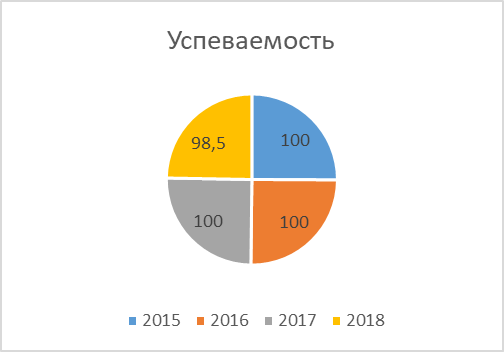                                                                      Диаграмма качества 1 уровня за 4 годаАнализ статистических данных за 4 года выявил тенденцию к снижению, затем повышению качественных показателей.      Результаты в этом учебном году выше во всех параллелях, кроме 2-х классов. А уровень обученности на уровне начального общего образования понизилось в этом учебном году из-за трех неуспевающих учащихся 3в класса: Суипов Сайхан Вахидович  по русс.яз., математика, чеч.яз., русс.лит., чеч.лит.  окр.мир; Хамзатханов Дени Исламович, Абдулвагапова Дагмара Шериповна  по русс.яз., математика, чеч.яз., русс.лит., чеч.лит.,окр.мир.  В 2018-2019 учебном году необходимо продолжить работу по качеству ЗУН в учебно-воспитательном процессе. Анализ результатов учебной деятельности 2 уровня по общеобразовательным классамАнализ результатов качества знаний обучающихся по каждому классу позволяет сделать следующие выводы:    Хороший процент качества знаний у учащихся 6б класса-58,8% (кл.рук. Алаудинова А.С.), 9а класса-58,3% (кл.рук. Тугузова Р.А.); 5а класса- 54,5% (кл.рук. Тутаева М.М.); 6а класса-53.8% (кл.рук.Орцуева Р.И.);7а класса-52,1% (кл.рук. Хайдарова П.С.);8а класса-52% (кл.рук. Орцуева Р.И.);9б класса-50% (кл.рук. Абдулвагапова М.М.)   Ниже среднего качество знаний у 5б класса-45% (кл.рук.Цукаева П.М.);7б класса-45,5% (кл.рук. Кудузов М.А.). В этом классе двое неуспевающих учеников- Хасаев Абдулмалик Элиевич  (русс.яз., лит-ра, анг.яз., история, общество, Ясуев Муслим Ширваниевич (русс.яз., анг.яз., общество).  Очень низкое качество знаний у учащихся 8б класса-11% (кл.рук. Абдулвагапова М.М.) и 6в класса-12,5% (Мадалова Л.А.),  Сравнительный анализ уровня качества знаний и успеваемости по параллелям обучения за 4 года по общеобразовательным классам.Как видно из таблицы качество знаний в 2017-2018 учебном году выросло в параллели 5-х, 6-7-х, 9-х классов.Однако наблюдается снижение качества обученности в параллели  8-х классов по сравнению с 2016-17 уч.годом.Диаграмма успеваемости 2 уровня за 4 годаДиаграмма качества обученности 2 уровня за 4 годаАнализ результатов учебной деятельности 3 уровня по общеобразовательным классам   Анализ результатов качества знаний обучающихся по каждому классу позволяет сделать следующие выводы: хороший процент качества знаний у учащихся 11а класса -62% (кл.рук. Мусаева Т.И.). В 10 классе-44,5% (кл.рук. Сулаева М.М.)              Диаграмма успеваемости и качества обученности 3 уровня за 4 годСравнительный анализ уровня качества и обученности по уровням образования  за 4 года по общеобразовательным классам.  Анализ статистических данных за 4 года выявил тенденцию к увеличению качественных показателей на всех уровнях начального общего образования, основного общего образования и среднего общего образования. Однако наблюдается небольшое увеличение качества знаний на ступени начального общего образования. Поэтому особое внимание необходимо уделить качеству ЗУН в учебно-воспитательном процессе на уровне основного общего и среднего образования.В течение года 4 обучающихся находились на индивидуальном обучении: в основной школе – 2 чел..Сравнительная диаграмма уровня качества и обученности по уровням образования  за 4 года по общеобразовательным классам.Анализ государственной (итоговой) аттестации учащихся ОГЭ-2018     Государственная (итоговая) аттестация учащихся 9, 11 классов в МБОУ «СОШ № 29» г.Грозного организуется и проводится в соответствии с нормативными документами Правительства Российской Федерации и Чеченской Республики. В школе создана соответствующая нормативно-правовая база федерального, регионального, муниципального и школьного уровня.На педагогических советах обсуждались следующие вопросы, связанные с итоговой аттестацией:Анализ итоговой аттестации за 2016 – 2017 учебный год;«Положение о государственной (итоговой) аттестации выпускников IX, XI (XII) классов общеобразовательных учреждений РФ», «Положение о формах и порядке проведения государственной итоговой аттестации обучающихся, освоивших основные общеобразовательные программы  основного общего и среднего (полного) общего образования», приказы «О проведении ГИА в новой форме за курс среднего общего образования», «Об утверждении сроков и единого расписания проведения ЕГЭ и ГИА, его продолжительности по каждому общеобразовательному предмету, перечню дополнительных устройств и материалов, пользование которыми разрешено на ЕГЭ по отдельным общеобразовательным предметам в 2018 году», «Инструкция для конфликтной и апелляционной комиссии субъекта РФ по рассмотрению апелляции при проведении экзаменов  в 2018 году»; Ознакомление с положениями: «О порядке хранения, выдачи и учета документов государственного образца об основном общем и среднем общем образовании», «О конфликтной комиссии» и «Об апелляционной комиссии»; Знакомство с нормативными документами о государственной итоговой аттестации, расписанием экзаменов, положением об аттестационной комиссии и составом аттестационных комиссий (май);Положение о вручении аттестата с отличием, о похвальной грамоте «За особые успехи в изучении отдельных предметов»; Анализ проведения итоговой аттестации (июнь).С целью разъяснения нормативных документов по аттестации выпускников в 9-х, 11-х классах проводились классные и общешкольные родительские собрания.С целью проверки готовности учащихся 9, 11 классов к итоговой аттестации в декабре, феврале, апреле проводились диагностические контрольные работы по предметам в форме ОГЭ, ЕГЭ, анализ качества знаний по областям знаний, проверка классных журналов выпускных классов. При этом проверялось выполнение теоретической и практической частей программы по всем предметам, соответствие количества письменных и устных контрольных работ по литературе, математике, иностранным языкам, предметам естественного цикла, контрольным цифрам, утвержденным на заседаниях МО школы и определенных государственными программами.           Государственная итоговая аттестация учащихся занимает особое место в образовательном процессе. Именно по результатам аттестации учащихся педагогический коллектив может в целом подвести итог деятельности, обнаружить достижения и недостатки всего учебного процесса.      Итоговую аттестацию в данном году сдавили 44 учащихся. Все учащиеся 9-х классов до итоговой аттестации были по решению педагогического совета допущены. Для успешного итога учебного года учащимся необходимо сдать 4 экзамена.   Итоговая аттестация учащихся 9 классов проводилась в форме ОГЭ. План подготовки к ОГЭ-2018 выполнен полностью. Все мероприятия по подготовке к итоговой аттестации проводились согласно плану. Основными направлениями работы администрации школы по подготовке к ОГЭ являлись проведение тематических педсоветов;проведение родительских собраний;организация работы по консультированию учащихся;организация работы методических объединений школы;организация работы психолога, социального педагога, библиотекаря по вопросам помощи выпускникам;формирование и диагностика базы данных выпускных классов, сбор и уточнение данных по выпускникам;организация тренировочного тестирования по предметам;подготовка и обновление информационных стендов и страницы школьного сайта школы.      Выпускники 9 классов проходили итоговую аттестацию в форме ОГЭ-9 по предметам обязательного цикла: по русскому языку и математике и еще 2 предметам по выбору.  Ученики выбрали обществознание, чеченский язык и английский язык одна ученица. Большую работу в качественной подготовке учащихся к итоговой аттестации провели классные руководители и учителя, отвечающие за подготовку и проведение ОГЭ-9, в обязанности которых входилиподготовка документов для формирования базы данных выпускников 9 классов;ознакомление учащихся и их родителей с нормативными документами по итоговой аттестации в форме ОГЭ-9;мониторинг по распределению предметов по выбору;контроль посещаемости учащимися консультаций и дополнительных занятий;взаимодействие с психологом и социальным педагогом;проведение консультаций, родительских собраний по подготовке и проведению ОГЭ-9. Оформлены информационные стенды для выпускников по вопросам подготовки к ГИА. На стендах размещены материалы:«Инструкции для участников ОГЭ-9»;нужные сайты и ссылки для подготовки к ОГЭ-9;советы выпускникам и родителям;расписание консультаций;расписание экзаменов по ОГЭ-9.     К итоговой аттестации за курс основного общего образования в 2017-2018 учебном году было допущено 44 человек. Из них в форме государственного выпускного экзамена сдавала русский язык и математику 1 ученица 9 б класса Нахипова Камета.По результатам государственной итоговой аттестации учащихся 9-х классов    44 выпускников выдержали выпускные экзамены. Из 44 обучающихся 4 получили аттестаты с отличием: Абухаджиева Раяна, Берсанукаева Сацита, Сугаипов Магомед, Муситова Раяна.Лучшие результаты по итогам ОГЭ показали:  по русскому языку – 17 человек: на «5» сдали:35 баллов – Сугаипов Магомед (9а кл.), Хамзатханова Раяна (9б кл.)  На «4» сдали:33 баллов - Абухаджиева Раяна, Гайрбекова Раяна (9а кл), 32 баллов - Берсанукаева Сацита 31 баллов – Алгереев Мовсар, Махиева Аминат, Махиев Сайд-Магомед, Давлетгириева Петимат (9а кл), Масуева Амина, Улубаева Макка (9Б).30 баллов - Ажгириева Асет (9а кл).29 баллов - Муситова Раяна (9а кл.), Юсупова Диана (9а кл.), 28 баллов - Алиева Сафия (9а кл.), 27 баллов - Дукаева Раяна (9б кл.)26 баллов - Хаджиева Элиза (9Б кл.)26 баллов- Суипов Валид(9б.-пересдача).33 баллов- Ахметов Рамзан(9б.-пересдача, повысил)На «3» сдали:  Солтаханов Илес(15б.), Майросиев Хасу(17б.), Мусханова Мадина(14б.), Юсупова Раяна(14б.), Яхиханов Майрбек(15б.), Адуева Иман(23б.), Абухаджиев Ахмед(16б.), Абухаджиева Элиза(21б.), Дудушев Иса(16б.), Джабраилов Ахмед(18б.), Делиев Хасан(15б.), Сааева Лейла(20б.), Сатовханова Марха(28б.), Мусханов Хамзат(18б.), Юсупов Мовсар(21б.), Умханов Магомед-Селим(21б.), Хасаханова Мадина(25б.), Хастаева Радима(26б.), Ахсултанов Амирхан(15б.), Ахтаханова Айсет(22б.), Ахтаханова Хава(22б.), Давлетмурзаев Усман(16б.), Новрузов Ахмед(24б.-пересдача), Юсупов Байсангур(24б.-пересдача ), Нахипова Камета (9б.)-ГВЭ.Подтвердили оценки: Сугаипов Магомед, Алиева Сафия, Гайрбекова Раяна, Делиев Хасан, Махиев Сайд-Магомед, Наврузов Ахмед, Яхиханов Майрбек, Хамзатханова Раяна, Муситова Раяна, Юсупова Диана, Ахсултанов Амирхан, Давлетмурзаев Усман, Дукаева Раяна, Масуева Амина, Мусханов Хамзат, Нахипова Камета, Умханов Мохьмад-Селим, Улубаева Макка, Хаджиева Элиза, Хамзатханова Раяна, Юсупов Байсангур, Юсупов Мовсар, Нахипова Камета.Повысили оценки при пересдаче экзамена: Ахметов Рамзан, Суипов Валид.Понизили оценки на экзамене: Абухаджиева Элиза, Абухаджиева Раяна, Ажгириева Асет, Адуева Иман, Берсанукаева Сацита, Давлетгириева Петимат, Дудушев Иса, Джабраилов Ахмед, Майросиев Хасу, Махиева Аминат, Мусханова Мадина, Солтаханов Илес, Юсупова Раяна, Ахтаханова Айсет, Ахтаханова Хава, Сааева Лейла, Сатовханова Марха, Хасханова Мадина, Хастаева Радима.Результативность экзаменов государственной итоговой аттестации дана в таблицах.Анализ результатов экзамена по русскому языку в 9-х классахАнализ результатов экзамена по русскому языку в 9-х классах в форме ГВЭ Результаты сдачи экзамена показали средний уровень индивидуальной подготовки учащихся по русскому языку. 60% учащихся справились с частью «А», 50% - с частью «В».    70% учащихся набрали большое количество баллов за изложение, использовав все способы сокращения текста, набрав соответствующий объём, грамотно изложив содержание.    Затруднение вызвали темы сочинений: не все учащиеся смогли правильно прокомментировать заданную тему, подобрать аргументы.                    Динамика результатов ОГЭ по русскому языку за 2014, 2015, 2016, 2017, 2018 г.Анализ результатов экзамена по математике в форме ОГЭ в 9-х классахРезультаты сдачи экзамена показали средний уровень индивидуальной подготовки учащихся по математике. Лучшие результаты по итогам ОГЭ по математике показали: На «4» сдали:       –18баллов - 9а кл. - Абухаджиева Раяна, Берсанукаева Сацита, Муситова Раяна;                            9б кл. - Ахтаханова Хава.      - 17баллов- Махиева Аминат (9а кл.)      - 16баллов- Сугаипов Магомед (9а кл.)      - 15 баллов – Алиева Сафия, Юсупова Диана.      -    ГВЭ- Нанипова Камета        На пересдаче получили: Делиев Хасан(15б.), Джабраилов Ахмед(15б.) - 9а кл., Хастаева Радима(17б.), Ахсултанов Амирхан(15б.), Юсупов Байсангур(17б.)На «3» сдали:Махиев Сайд-Магомед(8б), Солтаханов Илес(8б.), Адуева Иман(8б.), Яхиханов Майрбек(8б.), Ажгириева Асет(14б.), Абухаджиева Элиза(10б.), Алгерев Мовсар(7б.), Давлетгириева Петимат(12б.), Гайрбекова Раяна(9б.), Дудушев Иса(7б.), Сатовханова Марха (11б.). На пересдаче получили «3»: Майросиев Хасу(13б.), Новрузов Ахмед(11б.), Мусханова Мадина(14б.), Юсупова Раяна(12б.), Абухаджиев Ахмед(11б.), Сааева Лейла, Мусханов Хамзат, Умханов Магомед-Селим, Ахметов Рамзан, Ахтаханова Айсет, Давлетмурзаев УсманНа «2» сдал: Суипов Валид-9б кл. (0б.)Подтвердили оценки: Сугаипов Магомед, Алиева Сафия, Гайрбекова Раяна, Делиев Хасан, Махиев Сайд-Магомед, Наврузов Ахмед, Яхиханов Майрбек, Муситова Раяна, Юсупова Диана, Давлетмурзаев Усман, Мусханов Хамзат, Ахметов Рамзан, Умханов Мохьмад-Селим, Хамзатханова Раяна, Юсупов Мовсар. Сатовханова Марха, Хастаева Радима.Повысили оценки на экзамене: Нахипова Камета, Юсупов Байсангур, Ахсултанов Амирхан.Понизили оценки на экзамене: Абухаджиева Элиза, Абухаджиева Раяна, Ажгириева Асет, Адуева Иман, Берсанукаева Сацита, Давлетгириева Петимат, Дудушев Иса, Джабраилов Ахмед, Майросиев Хасу, Махиева Аминат, Мусханова Мадина, Солтаханов Илес, Юсупова Раяна, Ахтаханова Айсет, Ахтаханова Хава, Сааева Лейла, Хасханова Мадина, Масуева Амина, Дукаева Раяна, Улубаева Макка, Хаджиева Элиза, Хамзатханова Раяна, Нахипова Камета.Результативность экзаменов государственной итоговой аттестации дана в таблицахАнализ результатов экзамена по алгебреАнализ результатов экзамена по математике в 9-х классах в форме ГВЭ                            Динамика результатов ОГЭ по русскому языку за 2014, 2015, 2016, 2017, 2018 г.Анализ результатов экзаменов по выбору в форме ОГЭ в 9-х классах.Анализ результатов экзамена по обществознании в форме ОГЭ в 9-х классах   Данный предмет выбрали 42 обучающиеся 9аб классов. Не все ответственно подошли к подготовке к экзамену. Средний балл – 4. Прходной балл – 12. Лучшие результаты по итогам ОГЭ показали: На «5» сдали:– 34 баллов (5) - 9а кл. - Абухаджиева РаянаНа «4» сдали:- 30 баллов (4) - Джабраилов Ахмед (9а кл.), Хамзатханова Раяна (9б кл.)- 29 баллов (4) - Хаджиева Элиза, Улубаева Макка (9б кл)- 28 баллов (4) – Алгереев Мовсар, Дудушев Иса, Муситова Раяна, Адуева Иман   (9а кл.)-27 баллов (4) - Берсанукаева Сацита, Сугаипов Магомед, Юсупова Раяна, Алиева                                                                 Сафия (9а кл.)- 26 баллов (4) – Махиева Аминат (9а кл.), Мусханов Хамзат, Давлетмурзаев Усман (9б кл.) 25 баллов (4) – Новрузов Ахмед, Давлетгириева Петимат (9а кл), Сааева Лейла, Ахтаханова Айсет, Юсупов Мовсар (9б кл.), Абухаджиева Элиза (9а кл.), Масуева Амина (9б кл.), Дукаева Раяна (9б кл.).                               На «3» сдали:   Сатовханова Марха (22б.), Солтаханов Илес(21б.), Суипов Валид(24б.), Майросиев Хасу(24б.), Махиев Сайд-Магомед (23б.), Юсупова Диана(17б.), Юсупов Байсангур(24б.), Яхиханов Майрбек (22б.), Умханов Магомед-Селим(22б.), Хастаева Радима(24б.), Хасаханова Мадина (23б.), Ахсултанов Амирхан(21б.), Ахметов Рамзан(23б.), Ажгириева Асет(23б.), Абухаджиев Ахмед(24б.), Делиев Хасан(23б.), Гайрбекова Раяна(24б.), Мусханова Мадина(22б.).     Подтвердили оценки: Абухаджиева Элиза, Абухаджиева Раяна, Абухаджиев Ахмед, Алиева Сафия, Делиев Хасан, Джабраилов Ахмед, Дудушев Иса, Юсупова Раяна, Ахметов Рамзан, Умханов Мохьмад-Селим, Юсупов Мовсар, Хастаева Радима, Суипов Валид, Давлетмурзаев Усман, Ахсултанов Амирхан.Повысили оценки на экзамене: Наврузов Ахмед, Мусханов Хамзат, Юсупов Байсангур. Понизили оценки на экзамене: Ажгириева Асет, Адуева Иман, Алгереев Мовсар, Берсанукаева Сацита, Гайрбекова Раяна, Давлетгириева Петимат, Майросиев Хасу, Махиева Аминат, Махиев Сайд-Магомед, Мусханова Мадина, Муситова Раяна, Солтаханов Илес, Сугаипов Магомед, Юсупова Диана, Яхиханов Майрбек, Ахтаханова Айсет, Сааева Лейла, Хасханова Мадина, Масуева Амина, Дукаева Раяна, Улубаева Макка, Хаджиева Элиза, Хамзатханова Раяна, Сатовханова Марха.               Анализ результатов экзамена по чеченскому языку в форме ОГЭ в 9-х классах        Данный предмет выбрали 43 обучающиеся 9аб классов. Все учащиеся ответственно подошли к подготовке к экзамену. Средний оц. балл – 4. Прходной балл – 13. Лучшие результаты по итогам ОГЭ по чеченскому языку: на «5» сдали:                                                                                                      - 36 баллов- 9а кл. - Давлетгириева Петимат;       - 35баллов- 9б кл. - Ахтаханова Хава;       - 34 баллов- 9а кл. – Абухаджиева Раяна;       - 33 баллов - Махиева Аминат, Мусханова Мадина (9а кл.);       - 32 баллов – Алиева Сафия, Берсанукаева Сацита, Гайрбекова Раяна (9а кл.),                                                        Масуева Амина, Хамзатханова Раяна (9б кл.)На «4» сдали:- 32 б.- Ажгириева Асет(28б.), Сугаипов Магомед (31б.), Солтаханов Илес (28б.), Майросиев Хасу(23б.), Махиев Сайд-Магомед(30б.), Муситова Раяна(26б.), Юсупова Диана(30б.), Юсупова Раяна (26 б.), Яхиханов Майрбек(25б.), Хаджиева Элиза(31б.), Улубаева Макка(25б.), Хасаханова Мадина(27б.), Хастаева Радима(23б.), Ахтаханова Айсет(28б.), Ахсултанов Амирхан(28б.), Абухаджиева Элиза (26 б.), Дукаева Раяна (23б.), Джабраилов Ахмед (25б.), Делиев Хасан (23б.).  На «3» сдали:  Сааева Лейла (22б.), Сатовханова Марха(20б.), Суипов Валид (18б.), Наврузов Ахмед(13б.), Мусханов Хамзат(14б.), Юсупов Мовсар(21б.), Юсупов Байсангур(17б.), Умханов Магомед-Селим(21б.), Ахметов Рамзан(16б.), Адуева Иман(22б.), Абухаджиев Ахмед(16б.), Алгереев Мовсар(22б.), Сатовханова Марха, Давлетмурзаев Усман(22б.), Дудушев Иса(20б.)        Подтвердили оценки: Абухаджиева Элиза, Абухаджиев Ахмед, Адуева Иман, Алгереев Мовсар, Берсанукаева Сацита, Гайрбекова Раяна, Давлетгириева Петимат, Махиев Сайд-Магомед, Наврузов Ахмед, Давлетмурзаев Усман, Ахметов Рамзан, Умханов Мохьмад-Селим, Хамзатханова Раяна, Юсупов Мовсар, Хастаева Радима, Хаджиева Элиза, Суипов Валид, Мусханов Хамзат, Улубаева Макка, Хасханова Мадина, Хамзатханова Раяна. Повысили оценки на экзамене: Алиева Сафия, Джабраилов Ахмед, Делиев Хасан, Майросиев Хасу, Махиева Аминат, Мусханова Мадина, Юсупова Раяна, Яхиханов Майрбек, Юсупов Байсангур, Масуева Амина, Ахсултанов Амирхан.  Понизили оценки на экзамене: Абухаджиева Раяна, Ажгириева Асет, Дудушев Иса, Муситова Раяна, Солтаханов Илес, Сугаипов Магомед, Юсупова Диана, Ахтаханова Айсет, Ахтаханова Хава, Сааева Лейла, Дукаева Раяна.       Подтвердили оценки на экзамене: Давлетгириева Петимат, Абухаджиева Раяна, Абухаджиева Элиза, Абухаджиев Ахмед, Адуева Иман, Берсанукаева Сацита, Гайрбекова Раяна, Махиев Сайд-Магомед, Наврузов Ахмед, Солтаханов Илес Повысили оценки на экзамене: Алиева Сафия, Джабраилов Ахмед, Делиев Хасан, Майросиев Хасу, Махиева Аминат, Юсупова Раяна, Яхиханов Майрбек.Понизили оценки на экзамене:Ажгириева Асет, Муситова Раяна, Сугаипов Магомед, Юсупова Диана.Анализ результатов экзамена по английскому языку в форме ОГЭ в 9-х классах.Английский язык сдавала Ахтаханова Хава 9б класса. Она получила «3», набрав устный экзамен-12баллов, письменный-33баллов. Итого набрала - 45 баллов.Итоги сдачи ОГЭ по МБОУ «СОШ № 29» г. Грозного по состоянию на 25.07.2018 годаВыводы:Анализ результатов ГИА-9 позволил сделать вывод о том, что качество знаний учащихся 9-х классов соответствует государственным образовательным стандартам, 39 выпускников получили документы государственного образца -88%. 4 аттестата особого образца – 10%.                                                                                   Один ученик не получил аттестат-2%.Выпускники показали по русскому языку средний уровень, математике низкий уровень успеваемости и качества обученности при сдаче ГИА в новой форме. Наблюдалась положительная динамика результатов качества обученности при сдаче предметов по выбору: большинство выпускников подтвердили годовые оценки по предметам.Рекомендации:1. Провести глубокий анализ результатов ГИА на методических объединениях в сентябре 2018 года с выявлением причин низкой успеваемости с использованием итоговых протоколов ОГЭ предметам. (Ответственные руководители МО)2. С целью повышения качества образования обучающихся и подготовки выпускников 9 классов в планы работы МО на 2018-2019 учебный год включить вопросы, связанные с изучением методики подготовки к экзаменам в формате ОГЭ. (Ответственные руководители МО)3. Составить план подготовки выпускников 9 классов к государственной (итоговой) аттестации на 2018-2019 учебный год и ознакомить с этим планом учителей и родителей обучающихся выпускных классов на классных родительских собраниях (сентябрь-октябрь 2018 г). (Ответственный заместитель директора по УВР)4. Усилить профориентационную работу в школе, подключить психологическую и социальную службы для определения профессиональной направленности выпускников 9 классов, имеющих уровень освоения программ недостаточный для получения среднего (полного) общего образования.                                                                                                                                                  5. Своевременно проводить разъяснительную работу с родителями и учащимися с целью качественной подготовки обучающихся к ОГЭ.Анализ результатов итоговой аттестации за курс средней школыМБОУ «СОШ №29» на 2017-2018 учебный год	 На конец 2017/2018 учебного года в 11 классе обучалось 21 обучающийся, все допущены к итоговой аттестации. Сдавали два обязательных экзамена: русский язык, математику (базовый и профильный) и экзамены по выбору.Участие в ЕГЭ выпускников:Участие в ЕГЭ выпускников за последние 4 года:Результаты итоговой аттестации за курс средней школыМатематика (пересдача): один человек (Ахтаханов Аюб). На осень должен пересдать.Статистка результатов ЕГЭ за 4года приведена в таблице:Русский язык: Средний балл составил 55 баллов (минимальный порог 24). Экзамен сдали 100%. Самый высокий результат у Мусхановой Амины- 78 баллов. Самый   низкий у Юсупова Адама 28 баллов (но они проходные для получения аттестата). На пять сдали три человека Мусханова Амина – 78 баллов, Эльгакаев Дауд – 72 балла (14,2%), на четыре сдали  пять обучающихся Мусханов Анзор – 62 балла, Мусханова Зарина – 59 баллов, Эльгакаев Анзор – 64 балла, Бециев Магомед – 59 баллов,Алхотов Хамзат – 70 баллов (23,8%), на три сдали тринадцать  обучающихся Расаева Раяна – 56 баллов,Расаев Саид-Салах – 41 баллов,Саралапов Султан – 43 баллов,Маашев Арби – 50 баллов,Магомадов Мансур – 36 баллов,Юсупов Адам – 28 баллов, Ахтаханов Аюб – 55 баллов, Ахсултанов Ирисхан – 46 баллов, Ажгириев Мансур – 55 баллов, Арсамирзаев Шамиль – 44 баллов, Дудаев Юнус – 49 баллов, Джамулаев Мовсар – 56 баллов (61,9%). Все дети преодолели минимальный порог для аттестата, 20 человек для поступления. Что показывает правильно поставленную работу учителя по подготовке к экзамену.Саралапов Сурхо - 5 и Ахсултанов Алимхан – 3 - сдавали в форме ГВЭ. Оба обучающихся сдали экзамен.Учитель Хуциева Зина Арбиевна вела систематическую, грамотно спланированную работу по подготовке учащихся к экзамену.  Хуциевой З.А. собрана обширная база экзаменационных материалов по русскому языку, она использует возможности ИКТ, сети интернет, закуплены сборники КИМов. На каждом уроке отрабатываются задания разных уровней. Учащиеся имеют памятки по написанию эссе, данная работа также ведется в системе. В этом году при подготовке были использованы специально разработанные книги для подготовки «Я сдам ЕГЭ». Зина Арбиевна не один раз выходила на родительские собрания в 11 классе, давала рекомендации, проводила анализ работ учащихся, приглашала на индивидуальные консультации. Кроме того, в учебном плане 11 класса имеется элективный курс по русскому языку, что также способствует серьезной подготовке учащихся к экзамену.  Математика (базовый ):              Сдавали 10 выпускников. Проходной балл – 7. Средний балл- 4 баллов. Экзамен сдали 100 %. Один обучающийся сдал на пять - Эльгакаев Анзор – 17 баллов. Четыре получили три человека - Мусханов Анзор -13 баллов, Арсамирзаев Шамиль-14 баллов, Джамулаев Мовсар- 13 баллов.  На тройку сдали шесть  обучающихся : Магомадов мансур  - 9 баллов, Маашев Арби – 10 баллов, Эльгаев Дауд – 10 баллов, Ахсултанов Ирисхан – 9 баллов, Бециев Магомед – 8 баллов, Ажгириев Мансур – 10 баллов.Саралапов Сурхо - 4 и Ахсултанов Алимхан – 4 - сдавали в форме ГВЭ. Оба обучающихся сдали экзамен.Математика( профильный): Сдавали 13 человек. Проходной балл – 27. Средний балл- 32 баллов. Сдали 10 обучающихся - Расаева Раяна – 45 баллов, Расаев Саид-Салах– 45 баллов, Саралапов Султан - 27 баллов, Мусханова Зарина – 27 баллов,Юсупов Адам – 45 баллов, Бециев Магомед – 27 баллов, Алхототов Хамзат – 45 баллов, Дудаев Юнус – 27 баллов, Джамулаев Мовсар - 50 баллов, Мусханова Амина – 50 баллов.(76,9%). Наибольший балл набрала Мусханова Амина и Джамулаев Мовсар (50 баллов). Не сдали три обучающихся - Магомадов Мансур – 18 баллов, Маашев Арби – 23 балла, Ахтаханов Аюб – 18 баллов (23%). Ахтаханов Аюб – должен сдать экзамен осенью. Остальные два обучающиеся сдали базовую математику и получили аттестат.            Учитель Газбекова Мадина Адамовна ведет этот класс с 5 класса. И благодаря правильно поставленной работе все обучающиеся смогли сдать математику базовую. Математику профильную сдали только 6 человек. Мадина Адамовна разработала свою программу по подготовке к ЕГЭ. Так же на консультациях и дополнительных занятиях использовались книги «Я сдам ЕГЭ» по математике базовой и профильной. Элективный курс по подготовке к ЕГЭ, был дан как факультатив.Физика:            Экзамен по физике в этом учебном году сдавали трое обучающийся –Маашев Арби – 20 баллов, Алхотов Хамзат-33 балла и Дудаев Юнус -27 баллов. Проходной балл-36. Средний балл – 26.В течение года учитель  Мовсарова М.С. занималась с ними индивидуально, подобрала большое количество материалов ЕГЭ, использовала возможности печатных изданий и сети интернет.  Но обучающиеся не сдали ЕГЭ по физике. Английский язык:              Экзамен по английскому языку выбрал один обучающийся – Ажгириев Мансур – 28 баллов. Экзамен сдали 100 %. Проходной балл-22. Средний балл – 28. Учитель Сулаева М.М. занималась систематически по  Биология:             Экзамен по биологии сдавал один обучающийся Арасмирзаев Шамиль – 25 баллов. Проходной балл – 36. Средний балл – 25. Экзамен не сдали. Учитель Цукаева П.М. несмотря что она молодой специалист готовила учащихся к сдаче экзамена, проводила консультации. Обществознание:              Традиционно данный предмет сдает больше количество выпускников, т.к. он необходим для поступления не только в гуманитарные, но и технические ВУЗы. Средний балл – 37.Прходной балл – 42. Предмет сдавали 19 обучающихся, однако не все ответственно подошли к подготовке к экзамену. Самый высокий у Мусхановой Амины  - 69 баллов .  Расаева Раяна – 56 баллов, Мусханова Зарина – 42 балла, Эльгакаев Анзор – 46 баллов, Алхотов Хамзат – 49 баллов. Самый низкий результат у обучающихся - Расаев Саид-Салах – 8 баллов, Саралапов Султан  – 8 баллов. Маашев Арби – 22 балла, Магомадов Мансур – 12 баллов, Мусханов Анзор – 26 баллов,Юсупов Адам – 18 баллов,Эльгакаев Дауд – 40 баллов,Ахтаханов Аюб – 32 балла,Ахсултанов Ирисхан – 24 балла, Бециев Магомед – 16 баллов, Ажгириев Мансур – 34 балла, Арсамирзаев Шамиль – 22 балла, Дудаев Юнус – 24 балла, Джамулаев Мовсар – 40 баллов - которые не смогли преодолеть порог и получили двойки.  Многие выбрали его как запасной вариант. В течение учебного времени учитель Кудузов М.А.  вел работу по подготовке учащихся к экзамену: индивидуальные консультации, диагностические работы «Я сдам ЕГЭ», работа с онлайн тестированием и материалами сети интернет, однако излишняя самоуверенность учащихся не позволила им достойно сдать экзамен.Сдали только пять обучающихся (26,3%) четырнадцать обучающихся (73,6%) не смогли перейти минимальный порог в 42  баллов.    История:              Экзамен по истории сдавали 9 обучающихся, 3 обучающихся набрали проходные баллы: Эльгакаев Анзор - 38  балла,Эльгакаев Дауд – 35 балла, Мусханов Анзор – 34 балла.(33,3 %) ,а шестеро обучающихся: Саралапов Султан – 8 баллов, Маашев Арби -29 баллов, Бециев Магомед – 8 баллов, Ахсултанов Ирисхан- 22 балла, Ажгириев Мансур – 25 баллов, Джамулаев Мовсар – 22 балла  (66.6%)  не смогли перейти минимальный порог в 32 балла. Средний балл – 24. Учитель Кудузов М.А. уделял большое внимание подготовке учащихся на уроках, индивидуальных и дополнительных занятиях, проводил различные тестирования, однако учащихся не систематически готовились и посещали консультации. Что не позволила им достойно сдать экзамен.Химия:Данный предмет сдавал 1 обучающиеся.  Арсамирзаев Шамиль – 6 баллов. Проходной балл – 36. Средний балл – 6. Сдали экзамен 0 %. Учитель   Хайдарова П.С. спланировала систему повторения, консультации, проводила диагностические работы. Не посещение занятий и уроков не дало сдать экзамен обучающимуся. География:            Экзамен по географии сдавали 2 обучающихся Бециев Магомед – 14 баллов, Джамулаев Мовсар – 44 балла. Средний балл –35. Сдали география на 50 %.  Бециев Магомед не преодолел порог.  Учитель Алаудинова А.С. уделяла большое внимание подготовке на уроках, индивидуальных и дополнительных занятиях, проводила различные тестирования. Информатика и ИКТ:            Экзамен по информатике и ИКТ сдавал один обучающийся Алхотов Хамзат  – 20 баллов. Средний балл –20. Сдали экзамен 0 %.   Учитель Магомадов М.А. уделял большое внимание подготовке на уроках, индивидуальных и дополнительных занятиях, проводил различные тестирования.   Сравнивая результаты сдачи экзаменов в текущем учебном году с прошлогодними, можно говорить о повышении уровня среднего балла по предметам. Кроме того, выпускной класс 2017/2018 учебного года был сильнее мотивирован на учебу, на получение высоких результатов на государственной итоговой аттестации.   Но не все учителя смогли в должной степени отработать так, чтобы учащиеся достойно представили школу на государственной итоговой аттестации.   Обращений родителей по вопросам нарушений в подготовке и проведении ГИА 2018 не поступало. Апелляции о несогласии с выставленными оценками учащимися в конфликтную комиссию не подавались.     По итогам государственной   аттестации вручены аттестаты 20  выпускникам. Один аттестат особого образца, золотая медаль – Мусханова Амина.  Один обучающися – Ахтаханов Аюб не сдал экзамен по математике и оставлен на осень.Выводы:Учебный год завершился организованно, подведены итоги освоения образовательных программ. Только 20 выпускников  получили аттестат о среднем образовании. Три  человека которые не сдали предмет математика, готовятся для сдачи экзамена на осень.Педагогический коллектив вел планомерную работу по подготовке учащихся к государственной итоговой аттестации. Своевременно происходило информирование учащихся, их родителей (законных представителей) с нормативными документами, обеспечивающими проведение ГИА в 2018 г.Психологом школы была четко спланирована и грамотно проведена работа по психологической подготовке учащихся к сдаче экзаменов.Рекомендации:Отметить работу учителей Хуциевой З.А., Газбековой  М.А., психолога  Мусаевой Т.И.  по подготовке учащихся к итоговой аттестации,Руководителям школьных методических объединений на заседаниях в августе тщательно проанализировать результаты ГИА, спланировать работу на 2017/2018 учебный год с учетом имеющихся проблем;При планировании работы школы предусмотреть ежемесячные формы контроля уровня знаний и готовности к итоговой аттестации учащихся 9-11 классов. В связи с востребованностью предмета обществознание на итоговой аттестации уделить особое внимание изучению и подготовки к экзамену.Пересмотреть перечень элективных курсов, предусмотреть часы на элективные курсы по предметам в 2018/2019 учебном году на итоговой аттестации, потому что   является профильным предметом для поступления в ВУЗы.Классным руководителям и учителям-предметникам вести тесную работу с родителями учащихся, своевременно выявлять проблемы и искать пути их решения.Кадровый потенциалЗадачи работы:1.Усиление мотивации педагогов на освоение инновационных педагогических технологий обучения и воспитания.2. Обеспечение оптимального уровня квалификации педагогических кадров, необходимого для успешного развития школы.3. Развитие педагогического коллектива, профессионального роста каждого учителя через использование новейших технологий в работе.4. Организация научно- педагогического сопровождения учителя в условиях реализации новых ФГОС.Основные направления работы:Непрерывное повышение квалификации учителей, их самообразования, в том числе на основе ресурсов сети ИнтернетОрганизация и проведение семинаров, конференций.Курсовая подготовка.Аттестация педагогических работников.Работа учебных кабинетов.Работа с молодыми специалистами – наставничество.Кадровая политика школы строится на обновлении системы требований к деятельности учителя, подтверждения уровня профессионализма, развития учительского потенциала.Штатное расписание соответствует типу учреждения. Образовательный и квалификационный уровень педагогических кадров представлен в приведённых ниже таблицах.Кадровый состав                                                        Возрастной состав                                                          Стаж работы                                 Квалификационная характеристика педагогических кадровПочетные звания:  «Почетный работник общего образования» - 2 чел. (Орцуева Р.И., Мовсарова М.С.).   Звание «Ветеран труда» - 3 чел. (Орцуева Р.И., Мусаева Т. И., Мовсарова М.С.)Почетной грамотой Министерства образования РФ -  4 человека. Орцуева Р.И., Мовсарова М.С., Хуциева З.А., Солтамурадова С.Д., Почетной грамотой Министерства образования ЧР - 5 человек. Хайдарова П.С., Хуциева Л.С., Кулаева М.Х., Мусаева Э.Н., Тугузова Р.А., все они являются победителями конкурса лучших учителей РФ в рамках приоритетного национального проекта «Образование». Почетной грамотой Мерией г. Грозного – 3человека (Алаудинова А.С., Тугузова Р.А., Газбекова М.А.)Победитель Гранта Мэра г. Грозного: Черивмурзаева З.А. Лауреат VI Республиканского конкурса «Лучший учитель физической культуры   - 2017» - Сааев  А.Б. награжден  Почетной грамотой МОиН ЧР г. Грозного. Золотым знаком отличия Всероссийского физкультурно-спортивного комплекса «Готов к труду и обороне» - награжден Сааев А.Б. Участник городского этапа Всероссийского конкурса «Учитель года-2018» - сертификатом ДОМ г. Грозного - награждена Цукаева П.М.В связи с переходом на новый ФГОС, научно-методическим центром при МУ «Департамент образования» и ГБУ ДПО «ЧИКПРО» значительно активизирована работа по обмену и распространению передового опыта через серию семинаров по различным предметам. Так преподаватели школы посетили семинары по подготовке к ЕГЭ, курсы по  теме: «Требования к современному уроку в условиях реализации ФГОС» и т. д. Курсы повышения квалификации посвящены реализации Федеральных государственных образовательных стандартов второго поколения. В 2017-2018 учебном году освоили программы курсов повышения квалификации и профессиональной переподготовки (все курсы, включая повышение квалификации по ФГОС) 15 (31%) из 47 педагогических и руководящих работников из них:- 6 руководящих работника;                                                                                                                                                                               - 9 учителей;  В 2017-2018 учебном году педагоги школы работали над методической темой: «Развитие педагогического профессионализма как фактора достижения современного качества образования в условиях реализации ФГОС».Цель методической работы:Непрерывное совершенствование методического мастерства преподавателей, их компетенции в области преподавания предмета и методики преподавания»Первоочередные задачи:- повышение уровня учебной мотивации обучающихся для достижения высокого качества знаний;                                                                                                                                                    - использование  в работе новых информационных технологий, повышающих информационную культуру учителя и ученика;                                                                                                                                                 - формирование  у учащихся потребность в обучении и саморазвитии, создание  условий для раскрытия способностей и творческого потенциала ученика, развития  культуры и нравственности учащихся;                                                                                                                                                                             - формирование у учителя потребности  к занятию самообразованием через аттестацию, активизация  работы   МО школы;                                                                                                                                                                            - осуществление контроля  над  уровнем преподавания предметов, включенных в перечень ЕГЭ.Методическая работа в школе направлена на повышение профессиональной компетентности педагога в условиях перехода на образовательные стандарты второго поколения. Приоритетные направления работы педагогического коллектива определяет Педагогический совет школы. В школе работает Методический совет - который организует, направляет работу учителей, создаёт условия для развития их творческого потенциала. В 2017-2018 учебном году на педагогических, методических советах решались вопросы реализации ФГОС НОО и ООО. Основной формой методической работы педагогов являются школьные методические объединения. Направления работы ШМО соответствуют основным задачам, стоящим перед школой.Профессиональная переподготовкаДинамика результатов организации обучения на курсах повышения квалификации        Одной из задач современного учителя является непрерывное совершенствование педагогического мастерства, профессиональной компетентности в области теории и практики педагогической науки и преподавания предмета, освоение инновационных технологий обучения.         Результат: для педагогов школы создаются условия для развития педагогического мастерства, повысился уровень их профессионального саморазвития,  учителя-предметники рационально планируют учебный материал, осваивают и применяют на практике новые технологии урока, формируют ключевые компетенции (ценностно-смысловую, общекультурную, учебно-познавательную, информационную, коммуникативную, социально-трудовую, компетенцию личностного самосовершенствования), применяют проектную исследовательскую деятельность при проведении уроков, внеклассных мероприятий, совершенствуют формы и методы работы при подготовки учащихся к ГИА, государственной (итоговой) аттестации).Формы проведения заседаний (семинар, «круглый стол, дискуссия и т.д.), помогали не только решить задачи МО, но и учителя-предметники широко использовали их на уроках.Аттестация педагогических работниковАттестация (квалификация) учителей, обеспечивающих реализацию основной образовательной программы начального общего образованияВ 1-4 классах всего работают 9 учителей:Солтамурадова С.Д., Хуциева Л.С., Арсагириева Х.А., Мусаева Э.Н., Хуциева З.У., Чабаева Х.М-Э, Букаева М.Д., Джабраилова Х.М-Э., Бажаева Ф.С.  Из них:3 учителя с высшей квалификационной категорией (Хуциева Л.С., Арсагириева Х.А., Мусаева Э.Н.);1 учитель – первой категории (Солтамурадова С.Д.): 4 учителя – не имеют категории (Хуциева З.У., Чабаева Х.М-Э, Букаева М.Д., Джабраилова Х.М-Э.)0 чел. аттестованы на соответствие занимаемой должности. 	1 учитель, преподающий специальный предмет: учитель английского языка Бажаева Ф.С., не имеет квалификационной категории.Аттестация (квалификация) учителей, обеспечивающих реализацию основной образовательной программы основного общего образованияВ 5-11 классах работают 34 учителя (без учителей, находящихся в декретном и творческом отпусках, с учетом вновь прибывших и административных работников). Из них:6 (13%) имеют высшую квалификационную категорию (доля уменьшилась на 8% в сравнении с 2015-2016 учебным годом, было 21,4%);5 (11%) - первую квалификационную категорию (доля увеличилось на 2% в сравнении в 2015-2016 учебным годом, было (9%);23 (49%) – не имеют квалификационной категории.Актуальное состояние: В 2017-2018 учебном году 15 (32 %) учителей имеют первую и высшую квалификационные категории, что является не высоким показателем уровня квалификации учителей школы.По окончанию учебного года готовятся к аттестации учителя: Тугузова Р.А., Сааев А.Б., Цукаева П.М. Динамика изменения квалификации руководящих и педагогических работников за последние три годаЗадачи:Внести коррективы в перспективный план аттестации учителей и педагогических работников.Создать условия для прохождения аттестации молодым учителям и педагогам.Развивать профессиональные навыки, педагогические техники молодых учителей, в том числе навыки применения различных средств обучения и воспитания, общения со школьниками и их родителями, готовность молодых педагогов к профессиональному самосовершенствованию, работе над собой.Научно-методическая работаВажнейшим средством повышения педагогического мастерства учителей, связывающим в единое целое всю систему работы школы, является методическая работа. Роль методической работы в школе значительно возрастает в современных условиях в связи с необходимостью рационально и оперативно использовать современные технологии, новые методики, приемы и формы обучения и воспитания, а также профессиональные ценности, убеждения педагога.  При планировании методической работы школы отбирались те формы, которые реально позволили бы решать проблемы и задачи, стоящие перед школой. Формы методической работы:педагогические советы, методический совет и школьные методические объединения,самообразовательная работа педагогов, открытые уроки и их анализ, взаимопосещение уроков, предметные недели, индивидуальные беседы по организации и проведению урока, организация и контроль курсовой подготовки педагогов их аттестация, разработка методических рекомендаций в помощь учителям и классным руководителямРабота с одаренными детьми и подростками Одним из приоритетных направлений работы школы является - создание системы поддержки талантливых детей. Цель: выявление и поддержка талантливых детей.Задача: создание условий, способствующих их оптимальному развитию.Основные направления деятельности:внедрение и развитие современных образовательных технологий и образовательных программ педагогами школы; информирование педагогов и учащихся о проведении интеллектуально-творческих мероприятий различного уровня и организация их участия; поддержка педагогами школы одаренных учащихся в различных образовательных областях и их сопровождение;организация научного общества учащихся;организация участия одарённых детей в различных конкурсах и конференциях,психолого-педагогическое сопровождение одарённых детей;организация школьных мероприятий, направленных на раскрытие творческих и интеллектуальных способностей учащихся школы;создание банка творческих работ учащихся по итогам научно-практических конференций, конкурсов;мониторинг формирования банка данных «Достижения учащихся школы».Обучающиеся школы принимали участие в школьных и муниципальных предметных олимпиадах, в научно-практических конференциях, в телевизионных викторинах. Все члены МО и учителя-предметники готовили детей к школьным олимпиадам, каждому учителю была вручена памятка – рекомендация по проведению школьного тура олимпиад. К городским олимпиадам привлекли одарённых детей, готовили их индивидуально, проводили дополнительные занятия. Итоги школьного этапа всероссийской олимпиады в 2017-2018 учебном годуВ 2017-2018 учебном году школьный этап проводился согласно Порядку проведения всероссийской олимпиады школьников, утвержденному Приказом Министерства образования и науки Российской Федерации от 18 ноября 2013 г. N 1252,  приказу Министерства образования и науки Российской Федерации от 17.03.2015 г. № 249 «О внесении изменении в порядок проведения всероссийской олимпиады школьников, утвержденный приказом Министерства образования и науки Российской Федерации от 18.11.2013 г. № 1252»,  Приказом  Министерства  образования  г. Грозного от 11.09.2017г. № 1381-п «О проведении регионального этапа всероссийской олимпиады школьников по общеобразовательным предметам в 2017-2018 учебном году на территории города Грозного»Для его успешного проведения была проведена следующая работа:1. Подготовлено нормативно-правовое обеспечение:Приказ директора школы «О проведении школьного этапа всероссийской олимпиады школьников в 2017-2018 учебном году»; Положение о порядке проведения школьного этапа всероссийской олимпиады школьников в МБОУ «СОШ№29» в 2017-2018 учебном году;График проведения школьного этапа всероссийской олимпиады школьников в 2017-2018 учебном году».2. Проведены мероприятия по информированию учащихся, родителей и учителей о сроках, местах и порядке проведения школьного этапа олимпиады:инструктивно-методическое совещание при завуче для учителей-предметников по разъяснению Порядка проведения всероссийской олимпиады школьников, организационно-методических вопросов проведения школьного этапа олимпиады;3. Проведены организационные мероприятия:Создание оргкомитета и предметных жюри школьного этапа олимпиады;Обеспечение учителей-предметников олимпиадными заданиями, согласно Методическим рекомендациям Министерства образования и науки РФ по проведению школьного этапа всероссийской олимпиады школьников;Оформление протоколов жюри школьного этапа олимпиады.4. Подведены итоги школьного этапа всероссийской олимпиады 2017-2018 учебного года.Количество участников, победителей и призеров школьного этапа по предметамВ школьном этапе олимпиады приняли участие 96 – учеников 5-11 классов, из них 58 стали победителями и призерами олимпиад.Итоги муниципального этапа всероссийской олимпиады в 2017-2018 учебном годуВ муниципальном этапе олимпиады приняли участие 44 школьника – учеников 7-11 классов, из них 8 стали победителями и призерами муниципального этапа всероссийской олимпиады.Количество победителей и призеров муниципального этапа по предметамИтоги муниципальной олимпиады таковы:  Всероссийская предметная олимпиада школьников «Олимпиада - 2018»Физическая культура – 1 место (11 класс Ажгириев М.Э.) Саааев А.Б.Физическая культура – 1 место (10 класс Юсупова Х.М.) Саааев А.Б.Физическая культура – 1 место (9 класс Юсупова Д.Х.) Саааев А.Б.Физическая культура – 1 место (8 класс Ажгириева М.Э.) Саааев А.Б.Физическая культура – 1 место (8 класс Саралапов А.Р.) Саааев А.Б.Физическая культура – 1 место (7 класс Сугаипова Х.А.) Саааев А.Б.Учащиеся нашей школы постоянно участвуют в республиканских конкурсах, таких как: «Русский медвежонок», «Британский бульдог», «Пегас», «Золотое руно», «ЧИП», «Кенгуру» и др. и всегда добиваются хороших результатов.Участие школьников в иных олимпиадах (кроме всероссийской олимпиады школьников), в том числе дистанционныхУчастие школьников в творческих интеллектуальных конкурсахУчастие школьников в научно-практических конференциях Учитель физической культуры – Сааев А.Б., стал лауреатом на республиканском этапе конкурса                       «Лучший учитель  физической культуры   - 2017.Почетной грамотой МОиН ЧР г. Грозного была награждена: - Тугузова Р.А., за достигнутые успехи.Почетной грамотой и грантом Мэра города Грозного была награждена: -Черивмурзаева З.А., за достигнутые успехи.   Так же учителя прошли курсы дистанционного обучения  (Вебинары) – 15 человек:  Солтамурадова С.Д., Хуциева Л.С., Мусаева Э.Н., Мусаева Т.И., Орцуева Р.И., Хуциева З.У., Чабаева Х.М-Э, Букаева М.Д., Джабраилова Х.М-Э., Гайрбекова А.С., Магомадов М.А., Алаудинова А.С., Мовсарова М.С., Газбекова М.А., Кулаев З.З.Повышение профессиональной компетенции педагогов реализуется через работу МО.Их четыре:1.МО естественно-математического цикла, руководитель – Газбекова М.А.                      2.МО гуманитарного цикла, руководитель – Тугузова Р.А.3. МО учителей начальных классов, руководитель – Хуциева Л.С.4. МО классных руководителей – Орцуева Р.И.Отличительными чертами педагога, который стремится достичь мастерства, являются: постоянное самосовершенствование, самокритичность, эрудиция и высокая культура труда. Поэтому профессиональный рост учителя невозможен без самообразовательной потребности. Каждый учитель в течение года продолжил работу над темой по самообразованиюТемы самообразования учителей.Работа методического совета школы в 2017– 2018 учебном году осуществлялась по плану:Были проведены педагогические советы:Проведены методические совещанияОрганизация воспитательного процессаОрганизация воспитательной работы с учащимися в течение 2017 - 2018 учебного года осуществлялась на основании концепции воспитания  школы, программы воспитания и социализации учащихся, подпрограмм по направлениям,  плана воспитательной работы, плана работы педагогов-психологов, плана работы социального педагога, воспитательных планов классных руководителей, программы работы группы продленного дня, программы работы  с казачьим классом, плана работы библиотекаря, совместного плана работы с  ОДН.              Воспитательная работа в течение всего учебного года была направлена на развитие социальной активности, индивидуализации каждого участника воспитательного процесса.         Основной целью воспитательной работы школы является создание условий для всестороннего развития личности, для самовыражения и саморазвития учащихся. Под этим подразумевается формирование у учащихся таких целостных качеств как аккуратность, исполнительность, чувство долга, искренность, правдивость, доброжелательность, развитие их самостоятельности, общественной активности, воспитание умения находить общий язык со своими сверстниками и взрослыми, поставить цель и добиваться ее достижения, проявлять инициативу, развития организаторских способностей учащихся. Таким образом, конечным результатом воспитания в школе должна стать полноценная личность максимально адаптированная к запросам современного общества.  В соответствии с этими требованиями основной концепцией воспитательной системы МБОУ СОШ № 6 является: «Воспитание патриотизма и гражданской ответственности, высоких нравственных ценностей учащихся, развитие их интеллектуальных способностей в условиях здоровьесберегающей среды в рамках взаимодействия с семьей и социумом». Воспитательная система школы в 2017 – 2018 учебном году решала следующие задачи:- Формирование гражданско-патриотического сознания, развитие чувства сопричастности судьбам Отечества.-Формирование духовно - нравственной позиции.- Формирование духовно-нравственных основ социализации личности на основе традиционных ценностей российского общества.- Организация разносторонней групповой и индивидуальной деятельности учащегося.- Организация педагогической поддержки школьников с целью реализации потенциальных творческих способностей каждого.- Формирование у школьника отношения к себе как к представителю человечества, гражданину своего Отечества, члену общества.- Отработка механизмов взаимодействия школы, семьи, других социальных партнеров в области воспитания. 
-  Обеспечение участия детей в создании современных социальных проектов, организации общественных акций и творческих конкурсов, спортивных и культурных мероприятий.-Разработка и реализация системы мер по правовому просвещению, формированию гражданско-правовой культуры детей и подростков.-Разработка новых подходов к организации трудового воспитания и профессиональной ориентации учащихся.-Разработка и внедрение новых форм межведомственного взаимодействия по профилактике негативных явлений в детской среде: безнадзорности, наркомании, алкоголизма, преступности.- Организация работы по снижению проявлений экстремизма среди детей и молодежи, а также противодействия коррупции.Целевыми индикаторами воспитательной системы школы были:- организация работы школьного ученического самоуправления;- снижение количества учащихся, состоящих на ВШК, ОДН;- увеличение количества учащихся, посещающих спортивные секции и кружки;- снижение проявлений экстремизма среди детей и молодежи;- повышение уровня правовой грамотности учащихся;- увеличение количества учащихся, участвующих в различного уровня конкурсах, фестивалях и соревнованиях.          Нормативно-правовые документы, регламентирующие воспитательную деятельность ОУ:- Федеральный закон «Об образовании в Российской Федерации»;-  Федеральный закон РФ «Об основных гарантиях прав ребенка в РФ»;-  Конвенции о правах ребенка;-  Федеральный закон РФ «Об общественных объединениях»;- Федеральный закон РФ «Об основах системы профилактики, безнадзорности и правонарушений несовершеннолетних»;-  Концепция дополнительного образования детей РФ;- Закон РФ «О государственной поддержке молодежных и детских общественных объединений»;-  Решение коллегии МО РФ «Об основных направлениях воспитания в системе вариативного образования» 5.06.96. №121;-  Федеральный закон от 13.03.1995г. № 32 – ФЗ «О днях воинской славы и памятных датах России» (с изменениями от 21.07.2005г., 15.04.2006г).-  Устав МБОУ СОШ № 29 г. Грозного.          Структура, порядок формирования органов управления образовательного учреждения, их компетенция и порядок организации деятельности регламентируется следующими локальными актами: -  положение об Ученическом самоуправлении;-  положение о классном руководстве;-  положение о ШМО классных руководителей;-  другие нормативные акты Учреждения, которые не противоречат Уставу.В начале года обновлен социальный паспорт школы и классов. Количество учащихся на начало 2017-2018 учебного года – 540 учащихся   на конец года 531 учащихся, из них:1. Дети сироты – 02. Дети, полусироты – 21;3. Дети, находящиеся под опекой – 0;4. Дети - инвалиды – 20;5. Дети - инвалиды, находящиеся под опекой -0;6. Дети из неблагополучных семей - 0;7. Дети из многодетных семей – 111;8. Дети из малообеспеченных семей -09. Дети на домашнем обучении – 2;10. Дети, состоящие на учете ПДН-0.11. Дети из неполных семей -15Систематически пропускающих занятий без уважительной причины - нет.    В 2017-2018 учебном году в школе было скомплектовано 25 классов.    Воспитательная работа школы в 2017-2018 учебном году строилась с учетом «Закона по образованию в Российской Федерации», «Стратегии развития воспитания в Российской Федерации», «Единой концепции духовно-нравственного воспитания и развития подрастающего поколения Чеченской Республики», программой развития школы.      Воспитательная работа школы охватывает весь педагогический процесс, интегрируя учебные знания, занятия в объединениях дополнительного образования, экскурсионную деятельность, внеклассные и внешкольные мероприятии.     Основной целью воспитательной работы является создание условий для всестороннего развития личности, для самовыражения и саморазвития учащихся. Под этим подразумевается формирование у учащихся таких целостных качеств как аккуратность, исполнительность, чувство долга, искренность, правдивость, доброжелательность, развитие их самостоятельности, общественной активности, воспитание умения находить общий язык со своими сверстниками и взрослыми, поставить цель и добиваться ее достижения, проявлять инициативу, развития организаторских способностей учащихся.     Согласно «Стратегии развития воспитания в Российской Федерации» и «Единой концепции духовно-нравственного воспитания и развития подрастающего поколения Чеченской Республики» были определены следующие цели на 2017-2018 учебный год:-обеспечение поддержки семейного воспитания, содействие формированию ответственного отношения родителей или законных представителей к воспитанию детей;-повышение эффективности воспитательной деятельности в системе образования, физической культуры и спорта, культуры и уровня психолого-педагогической поддержки социализации детей; -создание условий для повышения ресурсного, организационного, методического обеспечения воспитательной деятельности и ответственности за ее результаты;-формирование социокультурной инфраструктуры, содействующей успешной социализации детей и интегрирующей воспитательные возможности образовательных, культурных, спортивных, научных, экскурсионно-туристических и других организаций; -повышение эффективности комплексной поддержки уязвимых категорий детей (с ограниченными возможностями здоровья, оставшихся без попечения родителей, находящихся в социально опасном положении, сирот), способствующей их социальной реабилитации и полноценной интеграции в общество; -обеспечение условий для повышения социальной, коммуникативной и педагогической компетентности родителей.   Цель школы по воспитательной работе на 2017-2018 учебный год: развитие гражданского сообщества, привлечение родителей и участников сообщества к решению социальных и других проблем, стоящих как перед школой, так и перед сообществом.     Исходя из целей и задач воспитательной работы, были определены приоритетные направления воспитательной деятельности школы:  -духовно-нравственное воспитание (реализация ЕКДНВ)  -гражданско-патриотическое воспитание;  -профилактика правонарушений, наркомании, токсикомании, алкоголизма, табакокурения;-гармонизация межнациональных (межэтнических) отношений и развития национальных меньшинств;-молодежная политика;профилактика детского дорожно-транспортного травматизма;антитеррористическая деятельность-антисуицидиальная деятельность   -антикоррупционное мировозрениепропаганда здорового образа жизни; экологическое воспитание;                                                                                                                                                                   -отдых и оздоровление детей.        Воспитательная работа школы охватывает весь педагогический процесс, интегрируя учебные знания, занятия в объединениях дополнительного образования, экскурсионную деятельность, внеклассные и внешкольные мероприятии. Основной целью воспитательной работы является создание условий для всестороннего развития личности, для самовыражения и саморазвития учащихся. Под этим подразумевается формирование у учащихся таких целостных качеств как аккуратность, исполнительность, чувство долга, искренность, правдивость, доброжелательность, развитие их самостоятельности, общественной активности, воспитание умения находить общий язык со своими сверстниками и взрослыми, поставить цель и добиваться ее достижения, проявлять инициативу, развития организаторских способностей учащихся.   Такая структура воспитательной работы позволяет охватить всех учащихся школы, исходя из их склонностей и интересов, способствует всестороннему развитию личности каждого ребенка.Все эти направления воспитательной работы позволяют осуществлять личностно-ориентированный подход в воспитании при одновременной массовости воспитательных мероприятий и стимулировать творческие способности учащихся во всех аспектах воспитательной работы. Мероприятия, проводимые в течение учебного года, позволяют привлечь к различным видам деятельности большее количество детей, что способствует развитию творческих способностей практически каждого ученика.Духовно-нравственное воспитание  (реализация ЕКДНВ)     В соответствии с Законом Российской Федерации “Об образовании” и концепцией модернизации российского образования, развивающемуся обществу нужны нравственные, предприимчивые люди, которые могут самостоятельно принимать общественные решения в ситуации выбора, прогнозируя последствия, способные к сотрудничеству, обладающие развитым чувством ответственности за судьбу страны. Поэтому приоритетное направление воспитания подрастающего поколения – духовно-нравственное и граждански - патриотическое.   Наш педагогический коллектив рассматривает нравственность, духовность как основу личности, поэтому формированию целостной научно-обоснованной картины мира, развитию познавательных способностей, приобщению к общечеловеческим ценностям и присвоению этих ценностей уделяет особое, приоритетное место в воспитательной деятельности. Идея гуманизма, человеколюбия – одна из основополагающих в работе школы. Воспитание детей строится на гуманистических и гуманитарных традициях.Их основной принцип – отношение к человеку делает самого человека, проявляется, реализуется и складывается в системе «диалогических» связей между людьми, где формируется уважение, как другому человеку и иной культуре, так и к самому себе и своей культуре.Создание соответствующей атмосферы – основная задача школьного психолога, социального педагога и классного руководителя.Классные руководители, психолог, социальный педагог, заместитель директора по воспитательной работе, продолжают составление перспективных планов воспитательной работы школы, сотрудничая с учащимися и родителями, культурно-массовыми организациями.Духовно-нравственному воспитанию детей в школе уделяется особое внимание, это и трудоемкая работа каждого учителя со своим классом, это и общешкольные мероприятия, это работа общественных организаций. Школу систематически посещали представители     администрации Октябрьского района, кадий Октябрьского района Мусаев Сайд-Магомед Абдурахманович, инспекторы ПДН РОВД Октябрьского района Межиев Магомед А., имам мечети 20-го участка Барзукаев А.. В течение года с детьми проводилась разъяснительная работа. Уровень воспитанности, этика, вопросы нравственности постоянно являются предметом обсуждения на классных и внеклассных мероприятиях. 01.09.2017г. проведена торжественная линейка, посвященная Дню Знаний. На линейке присутствовали все учащиеся с 1-11 классы. Линейка прошла на должном уровне.С 05-30.09.2017г. классными руководителями проведены классные часы:«Внешний вид учащихся, правила поведения в школе и дома.», «Мы против курения».11.09.2017г. организатором по ДНВ Чучаевым М-Х.М. была организована встреча с директором медресе  п.Алды  в связи с праздником Курбан-Байрам, где присутствовали учащиеся 5-11-х классов. 30.09.2017г. классными руководителями, учителями труда и учащимися 5-11 классов проведена операция «Чистый двор» на территории школы.29.09-05.10.2017г. зам. директора по ВР, организатором школы и классными руководителями организованы и проведены мероприятия, посвященные Дню учителя, Дню города Грозного, Дню молодежи	, в которых были задействованы учащиеся 1-11-х классов.     06.10.2017г. организатором по ДНВ Чучаевым М-Х.М. организовано чтение мовлида, приуроченного ко Дню Ашура, на котором присутствовали представители духовенства п. Алды  и 20-го участка.      28.10.2017г. педагогом организатором Чучаевым М-Х.М. проведена беседа «О влиянии телефонов на здоровье учеников и на учебу» с учащимися 5-11-х классов.			07.10.2017г. организатором по ДНВ Чучаевым М-Х.М. проведена беседа «Ислам не приемлет наркотики и психотропные вещества» с учащимися 6-9-х классов.05.10.2017г. в школе прошел День самоуправления. Члены школьного ученического самоуправления к своим обязанностям отнеслись ответственно. А именно: Юсупова Хава, Джамиева Диана, Берсанукаева Сацита.	06.10.2017г. организатором по ДНВ Чучаевым М-Х.М. организовано посещение святых мест, приуроченное ко Дню Ашура. Учащихся 9 классов повезли на Хеди-Зиярт в с. Эртина.		02.11.17 г. учащиеся 7-11-х классов провели общешкольный субботник на территории школы.			05.11.17г. организовано посещение святых мест с учащимися 10-х классов.		11.11. -16.11.17г. классными руководителями проведены классные часы на тему: «Забота, милосердие, внимание, чуткость».	24.11.17г. а актовом зале состоялось открытое мероприятие, посвященное Дню матери «Сан хьоме нана». 	22.11. -25.11.17г. учителем рисования Мадаловой Л.А. организован конкурс рисунков «Портрет моей мамы» среди учащихся 2-4 классов. Все рисунки были вывешены в фойе школы.	24.11.17г. патриотический отряд «Юные Кадыровцы» посетили мать погибшего сотрудника Мержуева Алихана Шамхановича,  Мержуеву Рукият Эдиевну и  вдову погибшего сотрудника Дидиева Дукваха Алиевича Гайбулатову Зарему Умаровну.28.11.2017-04.12.2017г. состоялось мероприятие, приуроченное ко Всемирному Дню борьбы со СПИДом. В организации и проведении мероприятия приняли участие учащиеся 9-10-х классов. 01.12.17г. организатором по ДНВ, классными руководителями с учащимися 5-11-х классов проведены лекции и беседы «Рождение Пророка Мухаммада» (да благословит Его Аллах1 и приветствует).05.12.17г. по школе прошла акция «Мы вместе», приуроченная ко Дню инвалидов. Члены патриотического отряда «Юные Кадыровцы посетили Абухаджиева Резвана и Рассаеву Радиму, которые находятся на домашнем обучении.13.12.17г. организатором по ДНВ Чучаевым М-Х.М.  в актовом зале проведена беседа на тему «Отношение ислама к сквернословию» с учащимися 8-11-х классов. Учащиеся с большим интересом слушали лекцию, принимали активное участие в темах беседы.	25.12. -30.12.17г. заместителем директора по ВР, организатором школы, классными руководителями организованы и проведены Новогодние мероприятия. Для каждой ступени учащихся было подготовлено 3 сказки. Мероприятия прошли на хорошем уровне.26.12-30.12.17г. проведены классные родительские собрания, где обсуждались итоги 1 полугодия, внешний вид учащихся и другие вопросы.20.12. -26.12.17г. среди учащихся 5-11-х классов состоялся конкурс на лучшее оформление кабинетов, где 1 место по праву занял 3а класс. 13.01.18г. классные руководители провели классные часы на тему: «Депортация Вайнахского народа».        13.01.18г. Юные Кадыровцы приняли участие в благотворительной акции «Посещение пожилых свидетелей депортации чеченского народа». Они посетили очевидца депортации Гайсумову З.С. .13.01.18г. в актовом зале школы состоялась встреча с имамом мечети Барзукаевым  Апти. Он рассказал  учащимся о важности Намаза и обучении Корана.	21-25.01.18г. классные руководители 5-9-х классов провели классные часы по профилактике детского травматизма: «Скользкая дорога».         28.01.18г. организатором по ДНВ Чучаевым М-Х.М. проведена профилактическая беседа с учащимися 7-8-х классов на тему: «1илма 1амадар, харц, питане къамелах ларвалар».	21.01.18 г. организатором школы Абдулвагаповой М.М. совместно с учителями чеченского языка Кулаевой М.Х. и Баматгериевой Х.М. подготовлен и проведен внутришкольный конкурс «Мехкан сийлахь йо1», на котором были представлены такие задания как: чеченские блюда, знание чеченских традиций, завязывание платка и т.д. по итогам конкурса места распределились следующим образом: 1 место – Мусханова Амина 11 «а» класс (кл.рук. Мусаева Т.И.); 	2 место –Юсупова Хава 10 «а» класс (кл.рук. Сулаева М.М.).3 место- Масуева Амина 9«б» класс (кл.рук. Абдулвагапова М.М.).В конце конкурса победителей наградили грамотами и подарками.21.01.18г. состоялось общешкольное родительское собрание, где обсуждались вопросы успеваемости учащихся, их посещение, внешний вид.	08.02.18г.организатором по ДНВ проведена беседа на тему: «Юкъараллин г1иллакхаш».	19-22.02.18г. классные руководители провели классные часы на тему: «Депортация Вайнахского народа»		22.02.18г. состоялась торжественная линейка, посвященная «Дню Защитника Отечества».		12-16.03.2018 г.  психологом школы Мусаевой Т.И. проведена беседа с учащимися 5-11-х классов на тему: «По дороге домой. О культуре общения школьника».	06.03.2018г. в актовом зале школы состоялось открытое мероприятие в честь Международного Дня 8 марта «Оьзда дехийла шу, хьоме зударий!» 	21.03.2018г. в фойе школы состоялась торжественная линейка, посвященная Дню Конституции Чеченской Республики	.01-06.03.2018 г. проведен конкурс рисунков и стенгазет, посвященных Международному женскому Дню 8 марта. Лучшие работы были вывешены на стенде. 13-18.03.2018г. состоялся субботник по очистке территории, прилегающей к школе.02-07.03.2018г. классные руководители 1-11-х классов провели классные часы на темы: «Пусть всегда будет мама!», «Не обижайте матерей», «Роль матери в воспитании детей». 		25.04.18г. учителями чеченского языка проведен День чеченского языка.		07.04.18г. учителями физической культуры, зам. директора по ВР, классными руководителями проведен Всемирный день здоровья с учащимися 1-11-х классов.               08.05.18г. Юные Кадыровцы школы организовали и провели акцию «Гвоздика Памяти». Участвовали в возложении цветов к мемориалу воинской славы.       07.05.18г. провели литературно-музыкальное мероприятие «Этот праздник со слезами на глазах…».	        10.04.18г. проведено открытое мероприятие, посвященное памяти Первого Президента ЧР А-Х. Кадырова, где учащимся рассказали о нелегком пути к миру и стабильности, через который прошел Первый Президент ЧР А-Х. Кадыров. И на кон была поставлена его собственная жизнь. 		14.05.18г. в актовом зале проведена беседа часы по теме «Правонарушения среди подростков», где присутствовали представители ПДН, и педагог-организатор по ДНВ Чучаев М-Х.М..19.05.2018г. в школе прошло тестирование учащихся 9-11 классов, приуроченный священным месяцам Раджаб, Ша1бан, Рамадан. По итогам конкурса первое место занял ученик 9 «б» класса Дукаев Рахман.	26.05.18г. в актовом зале школы состоялось общешкольное родительское собрание по итогам года.	   В течение месяца системно проводились субботники и благоустройство пришкольной территории.		22.05.18г. проведено открытое мероприятие «Последний звонок» для учащихся 1,9,11-х классов.Вывод: В следующем учебном году продолжить создание условий для формирования нравственных ценностей и ведущих жизненных ориентиров. Провести цикл мероприятий по воспитанию патриотизма и гражданственности.Гражданско-патриотическое направлениеГражданско-патриотическое воспитание в современных условиях-это целенаправленный, нравственно обусловленный процесс подготовки подрастающего поколения к функционированию и взаимодействию в условиях демократического общества, к инициативному труду, участию в управлении социально ценными делами, к реализации прав и обязанностей, а так же укрепления ответственности за свой политический, нравственный и правовой выбор, за максимальное развитие своих способностей в целях достижения жизненного успеха.       Формирование гражданско-патриотического воспитания- актуальная задача гражданско-патриотического образования школьников. Она обусловлена тем, что организация жизнедеятельности учащихся направлена на выполнение социального заказа общества: формирование гражданина с высокой демократической культурой, гуманистической направленностью, способного к социальному творчеству, умеющего действовать как в интересах личности, так и общества. 	01-03.09.17г. были проведены плановые мероприятия, посвященные Дню солидарности в борьбе с терроризмом. 	02-03.09.17г. прошел цикл бесед и классных часов в 5-11 классах о толерантности как выражение негативного отношения к насилию «Нет терроризму». 	02-03.09.17 г. были организованы и проведены уроки мужества «Мир во всем мире».	03.09.17г. в МБОУ «СОШ№29» г. Грозный в 10:50 прошла торжественная линейка, посвященная памяти погибших при трагических событиях в Беслане 1 сентября 2004 года. На линейке выступил организатор по ДНВ Чучаев М-Х.М., которая рассказала, как утром 1 сентября в школе № 1 г. Беслан произошел захват заложников террористами, в результате которого из 1128 заложников было убито 314 человек, из них 186 детей, и свыше 800 человек получили ранения разной степени тяжести.06.09. 2017г. в соответствии с планом мероприятий, посвященных Дню гражданского единения и согласия Департамента образования Мэрии г. Грозного в школе был разработан и утвержден свой план проведения мероприятий, посвященных данному празднику. В соответствии с планом фасад здания школы был оформлен плакатами и баннерами ко Дню единения и согласия.Среди учащихся 10-х и 11-х классов был проведен круглый стол на тему «Единение народа – наша цель». Ребята подготовили доклады и презентации, посвященные воинам-землякам, защищавшим Родину во время Великой Отечественной войны. Ученик 11 класса – Ажгереев Мансур – подготовил доклад на тему «Культура как средство объединения народа». Эльгакаев Дауд, 11 класс – «Что такое толерантность?».Среди учащихся 8-9 классов была проведена викторина «Кто лучше знает историю Чечни». Викторину подготовила и провела учитель чеченского языка и литературы Кулаева Манаш Халидовна. По итогам викторины победу одержала команда 9а класса. Второе и третье место у 9аб и 8а классов.Учащиеся 2-4 классов приняли участие в конкурсе рисунков «Мой край родной». 	С 10.09-15.09.2017г. в 1-11 классах классными руководителями были подготовлены и проведены тематические классные часы и беседы на темы «Роль женщины в современном обществе», «Дади Айбика», «Женщина, имя которой –Мама!».	Среди учащихся 8-11 классов был проведен конкурс «Сийлахь йо1». Каждый класс подготовил команду из трех девочек. Конкурс проводился по следующим номинациям:1. Наряд чеченской женщины; 2. Песня; 3. Танец; 4. Чеченское блюдо; 5. Эмблема и название командыВсе команды хорошо подготовились. Членами жюри были Кулаева М.Х. – завуч по УВР; Мусаева Э.Н. – завуч по УВР старшего звена; Мусаева Т.И.. – педагог-психолог;  Абдулвагапова М.М. педагог-организатор. Девочки пели, танцевали, показывали наряды, в которых, по их мнению должна ходить чеченская женщина.  По результатам конкурса места распределились следующим образом:	Победитель конкурса – команда 11 «а» класса (кл.рук. – Мусаева Т.И.)Лучшее блюдо – команда 9б класса (кл.рук. –  Абдулвагапова М.М .)Лучший танец – команда 8«а» класса (кл.рук. – Черивмурзаева З.А.)Лучшая стенгазета – команда 8 «б» класса (кл.рук. – Абдулвагапова М.М.)Лучшая песня – команда 9«а» класса (кл.рук. – Тугузова Р.А.)	29.09-04.10.17г. в школе прошли мероприятия, посвященные Дню школьных библиотек. Вожатой школы Саралаповой А.И. и заведующей школьной библиотекой Абдулвагаповой М.М. была организована книжная выставка, посвященная Дню школьных библиотек. Были выставлены книги разных авторов, а также журналы «Орга», «Стела1ад», также газеты разных редакций.	Учащиеся 5-х и 6-х классов с классными руководителями посетили Национальный Музей Чеченской Республики, где у учащихся прошло знакомство с экспонатами Великой Отечественной Войны.	25.11.17г. члены патриотического отряда «Юные Кадыровцы» провели акцию «Нохчийн сийлахь нана!», приуроченную ко Дню матери. Они посетили мать погибшего сотрудника при исполнении  Мержуева Алихана Шамхановича, Мержуеву Рукият Эдиевну и вдову погибшего сотрудника Дидиева Дукваха Алиевича Гайбулатову Зарему Умаровну. 22.11.2017г. Школьное ученическое самоуправление совместно с членами патриотического отряда «Юные Кадыровцы» провели акцию «Дари добро», дети сами сделали поздравительные открытки и на улицах 20-го участка дарили их женщинам (матерям). 	27-30.11.17 г. в школе библиотекарем была организована книжная выставка «Сохраним себя для жизни».За декабрь месяц 2016 года в МБОУ «СОШ № 29» г. Грозного были проведены следующие мероприятия: 	05-09.12.17 г. классными руководителями 1-11 классов были проведены беседы и классные часы «Герои Отечества», «Чтобы помнили про подвиг вечно…».	07-09.12.17 г. в школьной библиотеке библиотекарем Абдулвагаповой М.М. и вожатой  школы Саралаповой А.И. была организована тематическая книжная выставка.	09.12.17 г. члены патриотического отряда «Юные Кадыровцы» возложили цветы к стеле воинской славы.	06-09.12.17 г. классными руководителями проведены классные часы в 1-4 классах на тему «Что такое коррупция» с использованием проекторов.	07-08.12.17 г.  в школе среди учащихся 5-11 классов были проведены беседы и встречи представителей правоохранительных структур и духовенства на тему «Что такое коррупция: виды и проявления».	08.12.17г. педагогом-организатором по духовно-нравственному воспитанию Чучаевым М-Х.М. в актовом зале школы была проведена дискуссия с учащимися 10-11 классов «О коррупции в исламе» 	12.12.17 г. классными руководителями 2-11 классов проведены единые тематических классные часы на тему: «Конституция страны – Основной Закон жизни», «12 декабря – Конституция РФ».	16.12.17г. с учащимися 5-11 классов инспектором ИДН была проведена беседа на тему «Профилактика ДТП во время зимнего периода. Меры безопасности и охрана жизни на водных объектах в зимний период».	09-11.01.2018 г. в школе прошли мероприятия, приуроченные Дню восстановления государственности Чеченского народа:	09.01.2018 г. в школе прошла торжественная линейка, приуроченная Дню восстановления Чеченского народа. На линейке выступил директор школы Бажаев К.С., учитель истории и обществознания Кудозов М.А., а также педагог-организатор по духовно-нравственному воспитанию Чучаев М-Х.М. Завершили линейку чтением дуа.	Также с 09-11.01.2018г. классными руководителями 5-11 классов были проведены классные часы беседы на тему: «Мы помним». «Из истории наших предков…», приуроченные Дню восстановления государственности чеченского народа.	16-18.01.2018 г. в педагогом-организатором Алаудиновой А.С. и вожатой школы Саралаповой А.И. был проведен социологический опрос среди учащихся 5-11 классов «Отношение учащихся к явлениям коррупции», в ходе опроса выяснилось, что все учащиеся относятся к коррупции негативно. 	30.01.2018г. в школе прошел День открытых дверей, где родители учащихся (в частности 9-11) выпускных классов посетили уроки. 	27 января 2018г. в актовом зале школы прошло общешкольное родительское собрание по темам формирования антикоррупционного мировоззрения учащихся: «Политика школы в отношении коррупции».На общешкольной линейке победителям конкурсов наградили грамотами. 	14-22.02.2018г. в фойе школы прошла книжная выставка, посвященная Дню защитников Отечества.	22 февраля 2018г. в фойе школы прошла торжественная линейка, посвященная Дню защитника Отечества. На линейке выступила директор школы  Бажаев К.С., учитель истории Кудозов М.А., которые рассказали о событиях, произошедших в период с 1941-1944 гг. 	Также на линейке выступил педагог-организатор по ДНВ Чучаев М-Х.М., который в свою очередь затронул тему депортации вайнахского народа. Завершилась линейка чтением дуа.	09-14.03.18г. классными руководителями 5-11 классов проведены классные часы «В единстве наша сила», приуроченные Дню воссоединения Крыма с Россией.	18-22.03.2018г.  классные руководителями 2-11 классов проведены классные часы на темы: «Конституция-основной закон прав человека», «Конституция ЧР», посвященные Дню Конституции Чеченской Республики.	21.03.2018г.  в актовом зале школы прошла торжественная линейка, посвященная Дню Конституции Чеченской Республики, где выступил директор школы Бажаев К.С., педагог-организатор по ДНВ Чучаев М-Х.М., а также учитель истории Кудозов М.А..	Всем победителям конкурсов на еженедельной линейке вручили грамоты.С целью развитие патриотизма у учащихся и формирования бережного отношения к родному языку в школе с 12-25 апреля 2017 года были проведены мероприятия, посвященные Дню чеченского языка.Также во всех классах были проведены тематические классные часы на тему «Ненан мотт».	В 4б классе (Классный руководитель – Арсагириева Х.А.) был проведен открытый классный час «Ненан мотт». 25 апреля в актовом зале школы было проведено общешкольное мероприятие, посвященное Дню чеченского языка. На мероприятии присутствовали учащиеся 1-11 классов, учителя и администрация школы. Ребята 6-х классов показывали сценки, исполняли песни и стихи на данную тематику.	Среди учащихся 5-11 классов был проведен конкурс на лучшую стенгазету. Итоги конкурса следующие:	I место – 9б класс (кл.рук. Абдулвагапова М.М.)	II место – 6в класс (кл. рук. Мадалова Л.А.)	III место – 8б класс (кл.рук. Абдулвагапова М.М.)	Общешкольное мероприятие было подготовлено и проведено учителями чеченского языка и литературы  Кулаевой М.Х. и Боматгериева  Х.Г.	Данное мероприятие прошло на высоком уровне и полностью соответствовало тематике праздника.	Во всех классах в период с 6 по 11 мая 2017 года были проведены тематические классные часы и беседы на тему «Мы помним!».	Информационным сектором ШУС был подготовлен стенд, посвященный Первому Президенту Чеченской Республики, Герою России А.А. Кадырову.	В связи с тем, что 10 мая в Чеченской Республики отмечается День памяти и скорби Первого Президента ЧР Ахмата-Хаджи Кадырова, сегодня в МБОУ «СОШ № 29» г. Грозного читали мовлид, приуроченный к данному Дню. 10 мая в 10.00 в фойе школы прошла торжественная линейка, приуроченная ко Дню памяти и скорби народов Чеченской Республики с объявлением минуты молчания и чтением дуа.	Все запланированный мероприятия были проведены в срок и на должном уровне. В подготовке и проведении данных мероприятий особенно отличились активисты Информационного сектора ШУС. Для достижения поставленных целей данного рода мероприятия необходимо проводить регулярно, привлекая при это весь контингент учащихся. В соответствии с планом мероприятий по подготовке и проведению празднования 73-й годовщины Победы в Великой Отечественной войне 1941-1945 годов Департамента образования Мэрии г. Грозного в школе были проведены мероприятия.	На протяжении всего периода в школе проводились тематические классные часы, уроки мужества. Во всех классах с 1 по 11 были проведены беседы и классные часы на темы: «Герои XXI века. Кто они?», «Живет среди нас Герой». Также были проведены следующие акции:                                             - «Георгиевская ленточка»                                                                                                               - «Письмо ветеран»                                                                                                            - «Солдатский треугольник»                                                                                           - «Дорога к обелиску».18–21.05.18г. проведен Всероссийский открытый урок по Основам обеспечению безопасности и охране жизни людей на водных объектах г. Грозного в летний купальный сезон 2018. В целях обеспечения безопасности детей и подростков в летний период в период с 18 по 21 мая 2018года в МБОУ «СОШ №29» г. Грозного проведены следующие мероприятия:      -  на 1 этаже школы установлен уголок безопасности по правилам безопасного поведения на водных объектах и об оказании первой доврачебной помощи. - 18 мая сотрудник МЧС Орцуев И.Б. провел профилактические беседы с учащимися 5-х классов по правилам безопасного поведения на воде.   - 18 мая классными руководителями 7-9 классов проведены классные часы на тему «Безопасный отдых в летний период».       - 23 мая классными руководителями начальных классов проведены уроки безопасности, посвященный безопасному отдыху в летний период  «Правила поведения в летний период».     -  18 мая учителем ОБЖ Эскиевым Д.А. проведены уроки ОБЖ в 10-11 классах.  Он рассказал детям об отсутствии на территории г. Грозного водных объектов для купания, кроме «Грозненского моря», о соблюдении требований установленных на водных объектах знаков «Купаться запрещено».	-30 мая на общешкольной линейке проведена беседа для родителей и учащихся о безопасном поведении в летний период.	 Вопрос безопасности жизнедеятельности являются одними из самых важных и актуальных на протяжении всей жизни человека. Постигать эту науку необходимо с детства, чтобы выработать в себе устойчивую тенденцию к самосохранению и ответственному отношению к безопасности окружающих людей.  22 мая 2018 года в школе прошла торжественная линейка, посвященная Последнему звонку. На линейке присутствовали гости из Префектуры Октябрьского района и РОВД Октябрьского района. Профилактика правонарушения, наркомании, токсикомании, алкоголизма и табакокурения.Профилактическая деятельность с детьми «группы риска» организовывалась в соответствии с Федеральным законом № 120 «Об основах системы профилактики безнадзорности и правонарушений несовершеннолетних».	Педагогическим коллективом школы в 2016-2017 учебном году по профилактике правонарушений решались следующие задачи:- повышение нравственного уровня воспитанности учащихся, снижение уровня правонарушений;- профилактика социальной дезадаптации подростков;- воспитание гуманистического и правового самосознания учащихся;- профилактика суицидных проявлений среди подростков;- профилактика наркомании, алкоголизма, табакокурения, психотропных веществ.	В соответствии с Программой по профилактике наркомании, алкоголизма, табакокурения с учащимися и их родителями в течение 2017-2018 учебного года была проведена следующая работа:	В школе действует Совет профилактики, который является одним из звеньев системы комплексной работы по профилактике правонарушений среди несовершеннолетних.	Главными задачами Совета профилактики являются:- разработка и осуществление комплекса мероприятий по профилактике правонарушений, безнадзорности и употребления психотропных веществ среди учащихся школы;- разъяснение существующего законодательства, прав и обязанностей родителей и детей;- проведение индивидуальной воспитательной работы с учащимися девиантного поведения;- проведение просветительской деятельности по данной проблеме;- организация работы с социально опасными, неблагополучными семьями, защита прав детей из данной категории семей.	В течение 2017-2018 учебного года проведено 9 заседаний Совета профилактики, результаты оформлены протоколами. На заседаниях рассматривались вопросы об текущем контроле, антиобщественном поведении, о семьях «группы риска», успеваемости и дисциплине учащихся и др. Особое внимание уделялось темам употребления табакокурения, наркомании, алкоголизма, суицидного проявления среди учащихся, девиантного поведения учащихся.	Так же помощь в работе школы по данному направлению оказывалась сотрудниками МВД, министерством культуры ЧР. Данные учреждения в течение года проводили целенаправленную работу с учащимися девиантного поведения и их родителями.         В соответствии с Федеральной концепцией профилактики злоупотребления психотропными веществами, а также планом работы по профилактике табакокурения, употребления наркотических, токсических веществ и алкоголя в МБОУ «СОШ №29» в 2017-2018 учебном году велась работа по профилактике наркозависимости среди детей и подростков. 	Ответственным за профилактическую работу Абдулвагаповой М.М. в начале учебного года был составлен план работы по профилактике злоупотребления наркотическими веществами и пропаганде ЗОЖ.	Цели работы - создание в молодежной среде ситуации, препятствующей злоупотреблению наркотиками, алкоголя, табакокурения и снижающей вред от их употребления.	Вся профилактическая работа среди обучающихся, по данному направлению, была направлена на решение следующих задач: - формирование у обучающихся психологического иммунитета к наркотикам, алкоголю, табаку; - формирование у школьников установок на ведение здорового образа жизни и улучшение их духовно-нравственной культуры;- повышение уровня воспитательно-профилактической работы в школе; - повышение самосознания учащихся через разнообразные формы работы;- предоставление подросткам объективной информации о негативных последствиях приема ПАВ, алкоголя и табака;- обеспечение координации усилий всех участников воспитательного процесса в организации профилактической работы.	Основным результатом профилактической работы считаю то, что в школе на учете (по случаю употребления наркотиков) семей нет. В целях выяснения отношения обучающихся к употреблению токсических веществ, к здоровому образу жизни среди учащихся 5-9 классов было проведено анкетирование, которое показало, что в целом наркогенная обстановка в МБОУ «СОШ №29» не вызывает тревоги. Случаев употребления наркотических веществ, алкоголя, табакокурения среди обучающихся МБОУ «СОШ №29» выявлено не было. 	Информация подготовлена ответственным за работу по профилактике наркозависимости среди детей и подростков в МБОУ «СОШ №29», социальным педагогом Орцуевой Р.И..	С 1-9.09.17г. проведена работа по выявлению и составление списков обучающихся, требующих педагогического контроля; - вовлечение обучающихся в кружки, секции, дела класса; - привлечение родителей к работе по предупреждению нарушений и преступлений; - выявление трудностей в работе кл. руководителей с обучающимися и их семьями.	С 1-5.09.17г. социальным педагогом, организатором и классными руководителями составлены социальные паспорта классов, на основе которых зам. директора по ВР составлен социальныйц паспорт школы на 2017-2018 учебный год. 		В течение года проводилась работа по выявлению и учету семей, находящихся в социально-опасном положении и не выполняющих обязанности по воспитанию, обучению и содержанию своих несовершеннолетних детей.		В течение сентября, октября велась работа по выявлению и учету несовершеннолетних 6-15 лет, не посещающих или систематически пропускающих занятия.			С 15.09.по 15.10.17 г. психологом школы Мусаевой Т.И. проведено антинаркотическое тестирование среди учащихся 5-11-х классов.			С 1-10.09.17г. зам. директора по ВР, психологом и социальным педагогом проведена работа по набору на новый учебный год отряда ЮДП	среди учащихся 5-8-х классов.		11-12.09.17 г. состоялся общий сбор членов отряда, выборы командира, разработка положения, целей и задач отряда. Распределение обязанностей юных помощников полиции.			В течение месяца социальным педагогом, классными руководителями велась работа по контролю посещения кружков. В школе организована и проводится работа следующих кружков:«Юный информатик» – Магомадов  Мансур АбдулаисаевичРежим работы: 16:00-19:00 (понедельник-среда -пятница)«Модницы» - Мадалова Луиза АнатольевнаРежим работы: 12:00-15:00 (вторник-среда-четверг)«Секция по волейболу» - Юсупов Абдул-Керим Асламбекович Режим работы: 14:00-17:00 (понедельник-среда-пятница)«Умный слон» – Бажаев Камбулат Салманович Режим работы: 16:00-19:00 (понедельник-суббота)«КИВ» Бажаев Турпал-Али Салманович  Режим работы: 10:00-16:00 (понедельник-пятница-воскресенье)Секция по шашкам - Кулаев Заурбек Зайндинович Режим работы: 12:00-17:00 (понедельник –суббота)«Гладиатор» Бециев Муса АйдаевичРежим работы: 15:00-19:00 (понедельник –среда-пятница)«Даймохк» Орцуева Раиса Ибрагимовна Режим работы: 10:00-15:00 (понедельник-пятница-воскресенье)      9. «Говорим на английском» Бажаева Фатима Салмановна  Режим работы: 15:00-18:00 (понедельник -среда-суббота)      10. «Ритмы гор» Берсанов Амхад Вламирович  Режим работы: 11:00-18:00 (понедельник -четверг)       11. «Ритмы гор» Губашева Елизавета Вахаевна  Режим работы: 11:00-18:00 (понедельник -четверг)       В кружках задействованы 250 учащихся. 	 Организацией подразделений по делам несовершеннолетних (ПДН) составлен совместный план работы, согласно которому в течение учебного года проводилась соответствующая работа. 	С 29.09-10.10.17г. классными руководителями 3-4-х классов проведены классные часы: «Как научиться жить без драки».		С 14-20.10.17 г. психологом школы проведен мониторинг с учащимися в возрасте 13-18 лет, направленный на раннее выявление немедицинского потребления наркотических средств и психотропных веществ. В тестировании приняли участие учащиеся 7-10-х классов. 	16.11.17г. В День отказа от курения учащиеся 5-8-х классов просмотрели видеофильмов «В объятиях табачного дыма» с последующим обсуждением.           	       17.11.17г. учитель обществознания, соцпедагог провели работу по коллективному изучение и обсуждению закона «О запрете курения» с учащимися 9-11-х классов. 		1 раз в четверть отряд ЮДП выпуск стенгазету, отражающую работу отряда.	15.11.17г. психологом школы проведена беседа с учащимися 1-4-х классов на тему: «Права и обязанности учащихся»	07-12.11.17 г. классные руководители провели классные часы на темы: "Существуют ли безопасные наркотики?», «Что опасней наркотики или токсические вещества?" с учащимися 5-11-х классов.			В ноябре зам. директора по ВР, психологом, классными руководителями проведен месячник «Нет – наркотикам!» (тематические викторины, классные часы, беседы) с учащимися 1-11-х классов.		06.12.17г. отрядом ЮДП проведена беседа о правилах поведения в опасных для жизни ситуациях	с учащимися 1-4-х классов.			03. -10.12.17г. классные руководители провели классные часы и беседы на тему: «Есть ли что-то общее у кофе и чая с наркотиками и не опасно ли увлечение этими напитками?				26.12.17г. учитель ОБЖ провел беседу с учащимися по ПДД на кануне зимних каникул.			25.12.17г. учитель ОБЖ, соцпедагог провели инструктаж перед зимними каникулами (техника безопасности при обращении с электроприборами, при обращении с огнем, соблюдение режима дня, в ночное время не гулять…)		09.12.17г. ШУС, зам. директора по ВР провели акцию «Нет коррупции!» с учащимися	5-9-х классов.	12.12.17г.соцпедагог, ШУС провели беседу по профилактике табакокурения, наркомании и борьбы со СПИДом с учащимися 5-11-х классов. С 23-28.01.18г. классные руководители провели классные часы: «Я – уникальная и неповторимая личность» с учащимися 5-6-х классов.			С 23-28.01.18г. классные руководители провели классные часы: «Подростки ХХI века» с учащимися 8-11-х классов.			16-21.01.18г. отряд ЮДП организовал конкурс газет «Нет наркотикам!» с учащимися	5-8-х классов, где 1 место занял рисунок 7б класса Солтаханова Рахима.		С 01-08.02.18г. классные руководители провели классные часы: «Мир глазами агрессивного человека» с учащимися 7-8-х классов.	С 06-10.02.18. классные руководители 10-11-х классов провели классные часы: «Способы саморегуляции эмоционального состояния».10.02.18г. проведена беседа сотрудниками правоохранительных органов: «Наркотики - жизнь или смерть» с учащимися	5-11-х классов.		С 20-25.03.18г. классные руководители 9,11-х классов провели классные часы: «Стресс в жизни человека. Способы борьбы со стрессом».23.03.18г.соцпедагог совместно с учителем ОБЖ провели инструктаж перед весенними каникулами (техника безопасности при обращении с электроприборами, при обращении с огнем, соблюдение режима дня, в ночное время не гулять, опасность у водоемов и на льду…) с учащимися 1-11-х классов.	23.03.18г. психолог школы Мусаева Т. И. провела лекторий ко Всемирному Дню борьбы с наркоманией.				С 10-15.04.18г.соцпедагог провел беседу с учащимися 7-8-х классов на тему: «Подросток и конфликты».			08.04.18г. соцпедагог, ЮДП провели круглый стол для учащихся 8-9 класса «Безвредного табака не бывает», приуроченного ко Всемирному Дню здоровья. 	15.04.18г. психолог школы Мусаева Т.И.  и организатор по ДНВ провели беседу на тему: «Никотин и алкоголь - злейшие враги здоровья» с учащимися 6-11-х классов. 				В течение месяца учащиеся школы и коллектив принимали участие в субботниках.			В течение месяца социальным педагогом и психологом школы проводились рейды по классам «Дисциплина – залог успеха школьника» с учащимися 1-11-х классов.		22.05.18г. психологом школы проведен круглый стол «Профилактика преступлений и правонарушений. Впереди лето» с учащимися 9-11-х классов. 18.05.18г.соцпедагог провел беседу о профессиях с учащимися 9,11-х классов	23.05.18г. учителем ОБЖ проведена беседа с учащимися 1-11-х классов по профилактике ДТП с показом роликов.           - психологом школы Мусаевой Т.И. во всех классах проводилась беседа о правилах поведения учащихся в школе.                     Правила поведения утверждены администрацией школы и вывешены в рекреации; -с учащимися 7-11 классах проведена беседа на тему «О вреде употребления наркотиков и алкоголя пропаганда здорового образа жизни» «Профилактика экстремизма, терроризма и наркомании в молодежной среде» с использованием материалов Международной богословской конференции «Профилактика ВИЧ-инфекций, туберкулеза и других социально-значимых заболеваний». В мероприятиях приняли участие префект Октябрьского района Исмаилов Р.А. Абдулаев А.Д., зам.председателя парламента ЧР Жамулаллайл С-Х.А., депутат парламента ЧР  Эскаев Д.Д., депутат парламента ЧР Алхазуров М., ответственный по работе с религиозными и общественными организациями Октябрьского района г.Грозного Бисиев М.А. ,руководитель ТО-5 префектуры Октябрьского района г.Грозного Шабазов А-Р.М, кадий Октябрьского района г.Грозного Мусаев С-М.А..   УУП ОП-2 (по Октябрьскому району) УМВД России по г. Грозный капитаном полиции И.С. Хасхановым проведена беседа с учащимися 9-х классов о важности учебы.                                                                                          - систематически с целью воспитания нравственных чувств, направленных на переживание подрастающим поколением своего отношения к республике, к труду, к обществу, к самому себе, к людям, а также воспитание навыков и привычек нравственного поведения и по противодействию терроризма среди несовершеннолетних, в целях предотвращения вовлечения  в террористическую деятельность, недопущения распространения радикальной идеологии в молодежной среде, устранения условий и причин, способствующих совершению преступления н/л, в том числе экстремисткой направленности и террористического характера  неоднократно проводились беседы  с присутствием кадия Октябрьского района Мусаев С.- М.А., главного специалиста отдела социальной политики  Бисиева МА., участковым  Хасахановым И.С., инспекторами ОПД ОП №2 по Октябрьскому району и начальником ОПДН ОП №2 УМВД России по г.Грозный Межидовым  М.Д. Вывод: Вся проделанная работа по данному направлению заслуживает удовлетворительной оценки. За 2017-2018 учебный год было сделано немало, но остаются вопросы, над которыми необходимо работать.  Уровень посещаемости родительских собраний в некоторых классах остается по-прежнему низкий, что негативно влияет на поведение учащихся, успеваемость, отсутствие интереса к школьной жизни в целом, нежелание развиваться творчески, интеллектуально, что в свою очередь влияет на рост правонарушений среди детей и подростков. Необходимо активнее привлекать родителей к планированию воспитательной деятельности, разнообразить формы работы с родителями. Классным руководителям усилить контроль за учащимися, склонным к правонарушениям, за семьями, находящимися в сложной жизненной ситуации. Работу в данном направлении классным руководителям, учителям-предметникам, родителям стоит проводить беспрерывно, так как проблема правонарушений, табакокурения, употребление психотропных веществ актуальна среди подрастающего поколения. А для каждого из нас важно вырастить достойное поколение без вредных привычек.Гармонизация межнациональных (межэтнических) отношений и развития национальных меньшинств     Программа гармонизация межэтнических отношений направлена на укрепление в школе толерантной среды на основе ценностей многонационального российского общества, соблюдения прав и свобод человека, поддержание межнационального мира и согласия.  В последнее время повсюду в обществе продолжает нарастать социальная напряженность, не прекращаются межэтнические и межконфессиональные конфликты. Все это является прямой внутренней угрозой безопасности государства. Недоброжелательность, озлобленность, агрессивность все больше распространяются в детской, особенно подростковой среде. Взаимная нетерпимость, агрессия и эгоизм через средства массовой информации и социальное окружение детей проникают и в школы. Поэтому активизируется процесс поиска эффективных механизмов воспитания детей в духе толерантности, в том числе приятия чужой культуры, уважения прав других, непохожих на тебя, людей.       Толерантность должна пониматься не просто как терпимое отношение к чему-то иному, отличающемуся от привычного нам. Толерантность предполагает не только понимание, но и принятие того факта, что окружающий мир и населяющие его народы очень разнообразны. При этом каждый этнос уникален и неповторим. Только признание этнического и религиозного многообразия, понимание и уважение культурных особенностей, присущих представителям других народов и религий, в сочетании с демократическими ценностями гражданского общества могут содействовать созданию подлинно толерантной атмосферы жизни.   Толерантность означает уважение, принятие и правильное понимание всего многообразия культур, форм самовыражения и проявления человеческой индивидуальности. Толерантности способствуют знания, открытость, общение и свобода мысли, совести, убеждений. Толерантность – это единство в многообразии. Это не только моральный долг, но и политическая и правовая потребность. Толерантность – это то, что делает возможным достижение мира и ведет от культуры войны к культуре мира. Толерантность – это не уступка, снисхождение или потворство, а, прежде всего, активное отношение на основе признания универсальных прав и свобод человека.       Программа нацелена на последовательное внедрение методов обучения культуре межэтнического общения; на распространение инновационных образовательных технологий, способствующих преодолению границ этнокультурной изоляции и дистанции внутри школьного сообщества. Приоритетное внимание уделяется вопросам повышения уровня подготовки учащихся в области межкультурной коммуникации.  Особое место в работе в данной сфере занимает профилактическая и пропагандистская работа, ориентированная на формирование компетентных в вопросах межкультурных отношений личностей, открытых к восприятию «других», конструктивно относящихся к складывающемуся в образовательном учреждении многообразию культурных, религиозных, языковых традиций, способных предупреждать конфликты, возникающие на почве этнокультурных различий, или разрешать их ненасильственными средствами.  По реализации данной программы по МБОУ «СОШ № 29» за 2017-2018 учебный год проведена следующая работа:     - с учащимися 8-11 классов были проведены беседы об ответственности в случаях проявления экстремизма в отношении людей разных национальностей.   В рамках празднования Дня согласия и единения среди учащихся 10-11 классов был проведен круглый стол на тему:  «Единение народа – наша цель».    Среди 6-8 классов была проведена викторина «Кто лучше знает историю Чечни».    Также среди учащихся 2- 4 классов был проведен конкурс рисунков на тему: «Мой край родной».    11.10.17г. педагогом-организатором по духовно-нравственному воспитанию Чучаевым М-Х.М. совместно с классными руководителями были проведены уроки этики на тему: «Гостеприимство и побратимство в Чеченском обществе» среди учащихся 1-11 классов.    28.11.17г. в школе прошел фестиваль национальных культур «В единстве наша сила», посвященном Дню народного единства, где учащиеся всех классов  представили культуру разных  народов мира. В городском фестивале учащиеся нашей школы представили Казахстан и Соединенные Штаты Америки.	07-08.11.17г. в школьной библиотеке была организована выставка «Библиотека-территория толерантности», приуроченная Дню народного единства». Организатором данной выставки были: вожатая школы Саралапова А.И. и библиотекарь Абдулвагапова М.М..     29.10.17г. педагогом-психологом совместно с социальным педагогом среди учащихся   8-11 классов были  проведены уроки общения на тему: «Мы не одни в этом мире», приуроченные к Международному Дню толерантности.  	14.11-19.11.17г. в школе прошла неделя английского языка.Классные руководители 5-11 классов а также учителя английского языка Хариханова Э.Л. и Сосламбекова П.А. со всей ответственностью отнеслись к данным мероприятиям.  Среди учащихся 8-х классов прошла викторина, по итогам которого выиграла команда 9«а» класса (Кл. рук. Тугузова Р.А.).   Также среди учащихся 8-9 классов прошел Брейн-ринг на тему «Говорим по английски». Победителями данного конкурса стала команда 9 «а» класса (Кл.рук. Тугузова Р.А.). На еженедельной линейке победителям вручили грамоты.	13-19.03.2018г. среди учащихся 8-10 классов прошел конкурс сочинений на темы: «Мы дети одной Земли», «Толерантность – закон жизни», где места распределились следующим образом: 	1 место – Мусханова А. 11 «а» класс (Кл. рук. Мусаева Т.И.);	2 место – Берсанукаева С. 9 «а» класс (Кл. рук. Тугузова Р.А.);	3 место – Дукаева Р. 9 «б» класс (Кл. рук. Абдулвагапова М.М.).На еженедельной линейке победителям вручили грамоты.	Также 20.03.2018г. педагогом-организатором по духовно-нравственному воспитанию совместно с заместителем директора по ВР и организатором в актовом зале была проведена беседа с учащимися 6-11 классов об ответственности в случаях проявления экстремизма в отношении людей разных национальностей . 	Педагог-организатор по ДНВ, а также классные руководители среднего и старшего звена часто проводят с учащимися подобные беседы. А также раз в месяц мы приглашаем для беседы с учащимися представителей духовенства, участкового инспектора по делам несовершеннолетних, а также муфтия 20-го участка Барзукаева Апти.24.09.17г. социальный педагог Мусаева Т.И. и классные руководители провели круглый стол для несовершеннолетних: «Мы разные, но мы вместе» с учащимися 9-11-х классов.	23.10.17г. учителем чеченского языка Кулаевой М.Х. и организатором по духовно-нравственному воспитанию Чучаевым М-Х.М. проведен урок этики «Гостеприимство и побратимство в Чеченском обществе» 	с учащимися 5-1-х классов.	4 ноября – День народного единства. В этот день, 04.11.16, зам. директора по ВР, организатором школы проведен праздничный концерт. В организации концерта были задействованы учащиеся 1-9-х классов.	16.11.17г.  библиотекарем Абдулвагапова М.М. проведена акция «Библиотека-территория толерантности» с учащимися 5-11-х классов.		14.11.17г. социальный педагог Орцуева Р.И. провела урок общения «Мы не одни в этом мире» (к международному дню толерантности) с учащимися 7-10-х классов.12.12.17г. проведена торжественная линейка с учащимися 1-11-х классов, посвященная Дню Конституции РФ «Мы граждане России».		13-16.02.18г. зам. директора по ВР, организатором, классными руководителями проведены тематические мероприятия: «Россия наш общий дом» (беседы, утренники, круглые столы). На мероприятиях были задействованы учащиеся 1-11-х классов. 		22.03.18г. учителями русского языка и литературы проведение конкурс сочинений среди старшеклассников «Мы дети одной Земли», «Толерантность- закон жизни», где 1 место заняла работа учащейся 9 «а» класса Муситовой Р.	24.03.18г. сотрудники МВД, старшины 20-го участка, представители духовенства ЧР провели беседы среди учащихся 5-11-х классов об ответственности в случаях проявления экстремизма в отношении людей разных национальностей. Подобные мероприятия проводились системно в течение года.07.05.18г. зам. директора по ВР, организатором школы, классными руководителями подготовлен и проведено мероприятие, посвященное 72-й годовщине Победы в Великой Отечественной войне.	 В проведении мероприятия были задействованы учащиеся 1-11-х классов. 15.05. 18г. психологом школы Мусаевой Т.И. проведен урок национальной дружбы и великого подвига братских народов «Герои Советского Союза разных национальностей в годы ВОВ: Одна на всех – Победа» с учащимися 7-8-х классов.		Вывод: В школе немало делается для того, чтобы сформировать у детей и молодежи установки на позитивное восприятие этнического и конфессионального многообразия, интерес к другим культурам, уважение присущих им ценностей, традиций, своеобразия образа жизни их представителей. Существующая система работы с обучающимися в значительной степени направлены на воспитание толерантного сознания и поведения, неприятие национализма и экстремизма.  Молодежная политика      Приоритетным направлением государственной молодежной политики на всех уровнях является развитие социальной активности молодежи, гражданского самосознания через ее участие в деятельности молодежных и детских общественных объединений. По реализации данной программы по МБОУ «СОШ № 29» за 2017-2018 учебный год проведена следующая работа:19-24.09.17г. зам. директора по ВР, организатором, классными руководителями проведены праздничные мероприятия, посвященные дню Чеченской женщины «Гордые женщины Чечни» с учащимися 1-11-х классов.14.09.17г. организатор и классные руководители провели фестиваль школьной лиги КВН между учащимися	 8-11-х классов, где 1 место присудили команде 7 «б» класса.		28.09.17г. зам. директора по ВР проведена беседа с учащимися5-8-х классово последствиях ложных сообщений о готовящихся террористических актах.	15.09.17г. организатор по ДНВ Чучаев М-Х.М. провел беседу с учащимися 9-11-х классов на тему: «Источники и причины коррупции»	09.10.17г. заместитель директора по воспитательной работе организовала встречу учащихся 5-11-х классов с представителями МЧС		20.10.17г.  организатор по ДНВ Чучаев М-Х.М. провел беседу: «Роль Ислама в духовно-нравственном воспитании молодежи» с учащимися 5-11-х классов.27.11.17г. патриотический отряд «Юные Кадыровцы» провели акцию «Нохчийн сийлахь нана»посетили мать погибшего сотрудника  Мержуева Алихана Шамхановича  Мержуеву Рукият Эдиевну и  вдову погибшего сотрудника Дидиева Дукваха Алиевича Гайбулатову Зарему Умаровну.21-26.11.17г. классные руководители 5-11-х классов провели классные часы на темы: «Коррупция как социально-историческое явление», «Мои поручения в классе», «Российской законодательство против коррупции»	14-19.11.17г. классные руководители 5-8-х классов провели тематические классные часы: «Будущее в руках молодых!	14.12.17г. организатор Абдулвагапова М.М., учитель ИЗО Мадалова Л.А. организовали конкурс детского рисунка: «Нет наркотикам!» среди учащихся 	8-9-х классов.03.12.17г. ШУС, ПО "Юные Кадыровцы" провели акцию: «Мы вместе», посвященную международному дню инвалидов11.01.18г. в школе состоялась торжественная линейка, посвященная Дню восстановления государственности Чеченского народа» с учащимися 5-11-х классов.17.01.18г. учитель чеченского языка и организатор по ДНВ провели беседу с учащимися 1-11-х классов: «Обычаи и традиции чеченского народа».20-23.02.18г. классные руководители1-11-х классов провели Уроки мужества и патриотизма, посвященные Дню защитника Отечества.	20-25.02.18г. учителя физической культуры Бажаев К.С., Сааев А.Б. организовали матчевые встречи игровых видов спорта среди учащихся 1-4, 5-9, 10-11 классов.23.02.18г. организатор, учитель ИЗО организовали конкурс рисунков и плакатов «Сохранить нашу планету» с учащимися	5-8-х классов.		18.03.18г. организатор, учителя физкультуры организовали спортивные соревнования по теннису, волейболу: «Победу посвящаю тебе, мама!!» между учащимися 8-10-х классов.		03-10.05.18г. в школе прошла «Неделя памяти Первого Президента ЧР, Героя России А.А.Кадырова, в которой были задействованы учащиеся 1-11-х классов.	04.05.18г. классные руководители провели беседы: «Воспитание детей в духе традиций и обычаев чеченского народа- долг каждого семьянина» с учащимися 5-8-х классов.	- в течение года классными руководителями организованы посещение городской елки, театров и аттракционов города Грозного.Вывод: продолжить целенаправленную работу по реализации данной программы.Профилактика детского дорожно-транспортного травматизма.Важное значение имеет жизнь и безопасность ребенка. Сохранение жизни и здоровья юных участников дорожного движения имеет социальные, экологические, психологические, правовые, нравственные, эстетические и педагогические аспекты. Профилактика травматизма детей возможна не только при условии их специальной подготовленности в транспортной среде, но и к формированию у них уровня транспортной культуры.       Для улучшения положения на дорогах необходима пропаганда ПДД в учебных заведениях на разных уровнях.       В нашей школе активно ведется работа по профилактике ДТП.        В начале учебного года обновлен состав отряда «Юные инспектора движения», которые в течение учебного года проводили определенную работу. Так же в данный процесс задействованы родители. 1-25.09.17г. организатор Абдулвагапова М.М. и классные руководители провели акцию «Внимание, дети!» с учащимися 5-11-х классов.	С 12 по 23.09.17г. зам. директора по ВР Алаудинова А.С., организатор Абдулвагапова М.М., учитель ОБЖ Эскиев Д.А. провели «Декаду дорожной безопасности детей» с учащимися 1-11-х классов.5.09.17г. организатором, отрядом ЮИД проведен рейд «Соблюдение правил поведения в автобусе», где учащимся рассказали об этикете и правилах поведения в общественном транспорте.			15.09.17г. организатором, отрядом ЮИД, классными руководителями 1-4 классов проведена акция «Зебра» пришла в школу».			20.09.17г. состоялся общий сбор отряда ЮИД:	а) подведение итогов работы отряда в прошедшем учебном году	б) выборы штаба отряда ЮИД	в) рассмотрение «Положения об отряде ЮИД»	г) утверждение плана работы отряда на учебный год			26.09.17г. организатором, отрядом ЮИД подготовлен праздник «Посвящение первоклассников в пешеходы», составлены схемы безопасного маршрута «Дорога домой и в школу» для учащихся начальных классов.		14.10.17г. классными руководителями проведен ежечетвертной инструктаж по ПДД, по правилам поведения на улицах и дорогах города, в общественных местах.			1-10.10.17г.учителем ОБЖ Эскиевым Д.А, отрядом ЮИД на каждом этаже школы оформлены уголки отряда ЮИД, которые отражают правила дорожного движения, план работы отряда ЮИД	 Также 24.10.17г. учителем ОБЖ Эскиевым Д.А. проведено тестирование среди велосипедистов	7-9-х классов.16.11.17г. отрядом ЮИД, учителем ОБЖ проведен рейд «Внимание, пешеход!» с учащимися 5-11-х классов.	28.11.17г. отрядом ЮИД, учителем ОБЖ проведен рейд «Дорога требует дисциплины» с учащимися 5-11-х классов.		С наступлением зимнего сезона в начале декабря отряд ЮИД обновил уголок «Безопасность на улицах и дорогах»		С 24.12 по 25.01.18г. отряд ЮИД совместно с учителем ОБЖ организовали и провели зимний месячник безопасности с учащимися 1-8-х классов. С учащимися провели беседы об опасностях, которые таит в себе гололед, дороги в зимний период. Провели тестирование с учащимися 7,8-х классов.	24.01.18г. отряд ЮИД, учитель ОБЖ провели рейд «Юный пешеход» с целью предупреждения ДТТ с учащимися	1-9-х классов.		14.01.18г. ребята из отряда ЮИД провели проверку знаний по правилам дорожного движения в 1 – 4 классах, протестировав их. Выяснилось, что ребята хорошо знают правила дорожного движения.		18.02.18г. классные руководители провели уроки безопасности «Мой безопасный путь домой» с учащимися 1-4-х классов.		16.03.18г.учитель ОБЖ, медсестра провели беседу с учащимися 5-8-х классов на тему: «Уверенные действия по оказанию первой помощи». Ребятам рассказали как оказать первую помощь пострадавшим в ДТП.	17.03.18г. отряд ЮИД совместно с учителем ОБЖ Эскиевым Д.А. провели акцию «Остановись, водитель» с учащимися 6-7-х классов. Ребята выпустили листовки-обращения перед весенними каникулами к водителям, так же к учащимся школы. 		С 14.04 по 20.05.18г.  ЮИД, под руководством учителя ОБЖ Эскиева Д.А. приняли участие в районном  конкурсе - фестивале ЮИД «Безопасное колесо».	С 14-20.05.18г. классными руководителями 1-8-х классов проведены классные часы и беседы по теме: «Безопасное движение на улицах и дорогах города», «Светофор», «как разговаривает улица», «Осторожно! Перекрёсток!».  С18.05 по 25.05.18г. Проведена неделя безопасности дорожного движения, посвященная окончанию учебного года.	Инспектора полиции по пропаганде УГИ БДД МВД ЧР выступили на родительском собрании, информируя их о ДТП с начала этого года на территории ЧР.      Учителем ОБЖ Эскиевым Д.А. регулярно проводились беседы и викторины с учащимися о безопасности поведения на улицах и дорогах, а также практические занятия на автогородке. Приобретены и вывешены уголки по БДД на первом и втором этажах.Вывод: Анализ работы по предупреждению детского дорожно-транспортного травматизма показывает, что в школе ведется значительная работа по пропаганде правил дорожного движения и предупреждения детского дорожно-транспортного травматизма. Всем классным руководителям в своих классах усилить работу по изучению правил дорожного движения используя различные формы игр, беседы и т. д.Антитеррористическая деятельность        С учащимися 7-11 классах проведена беседа на тему «О вреде употребления наркотиков и алкоголя пропаганда здорового образа жизни» «Профилактика экстремизма, терроризма и наркомании в молодежной среде» с использованием материалов Международной богословской конференции «Профилактика ВИЧ-инфекций, туберкулеза и других социально-значимых заболеваний». В мероприятиях приняли участие префект Октябрьского района Исмаилов Р.А. Абдулаев А.Д., зам.председателя парламента ЧР Жамулаллайл С-Х.А., депутат парламента ЧР  Эскаев Д.Д., депутат парламента ЧР Алхазуров М., ответственный по работе с религиозными и общественными организациями Октябрьского района г.Грозного Бисиев М.А. ,руководитель ТО-5 префектуры Октябрьского района г.Грозного Шабазов А-Р.М, кадий Октябрьского района г.Грозного Мусаев С-М.А..   УУП ОП-2 (по Октябрьскому району) УМВД России по г. Грозный капитаном полиции И.С. Хасхановым проведена беседа с учащимися 9-х классов о важности учебы.                                                                                          - систематически с целью воспитания нравственных чувств, направленных на переживание подрастающим поколением своего отношения к республике, к труду, к обществу, к самому себе, к людям, а также воспитание навыков и привычек нравственного поведения и по противодействию терроризма среди несовершеннолетних, в целях предотвращения вовлечения  в террористическую деятельность, недопущения распространения радикальной идеологии в молодежной среде, устранения условий и причин, способствующих совершению преступления н/л, в том числе экстремисткой направленности и террористического характера  неоднократно проводились беседы  с присутствием кадия Октябрьского района Мусаев С.- М.А., главного специалиста отдела социальной политики  Бисиева МА., участковым  Хасахановым И.С., инспекторами ОПД ОП №2 по Октябрьскому району и начальником ОПДН ОП №2 УМВД России по г.Грозный Межидовым  М.Д. Антисуицидиальная деятельность          Во исполнении протокольного поручения Мэра г. Грозного М.М. Хучиева от 09.2018 года в МБОУ «СОШ№29»  с 09.02-12.02.17г. были проведены беседы педагогом по ДНВ Чучаевым М-Х.М. , лекции и классные часы с учащимися и их родителями  по профилактике суицидальных проявлений, сетевых сайтах и беседа с соблюдением норм Ислама и сунны Пророка Мухаммеда (с.а.в.). -15.03.18г.было проведено внеплановое общешкольное родительское собрание на котором присутствовали: Магомаев Ш.- депутат Парламента ЧР, Абазов Р. –директор департамента Администрации Главы и Правительства ЧР по связям с общественностью и религиозными организациями, Исмаилов Р. – префект Октябрьского района,  Мацагов А.- зам. кадия Октябрьского района, Бесиев М.- заместитель начальника соцотдела префектуры Октябрьского района, Межидов М.Д.- начальник ОПДН Октябрьского района. На собрании говорили об ответственности родителей за воспитание детей и ответственности несовершеннолетних за совершение противоправных действий. Также обсуждались вопросы особой важности, касающиеся профилактики суицидальных проявлений и сетевых сайтов.                                                                          –психологом  школы  ежедневно проводились беседы с учащимися.                                                                                                                –организовывались родительские собрания и индивидуальные беседы классными руководителями, соцпедагогом  и педагогом по ДНВ Чучаевым М-Х.М.                                                                                                                                                                    –уделялось большое внимание занятости и досугу детей.Пропаганда здорового образа жизни;        По пропаганде здорового образа жизни проводилась серьезная работа позволяющая сохранить и укрепить здоровье, формирование гигиенических знаний. Для решения этой задачи совместно с учителем физической культуры Сааевым А.Б. и медработниками ДКБУ №2  в течение учебного года проводились мероприятия, направленные на сохранение здоровья учащихся:    Есть динамика по уменьшению заболеваемости обучающихся, благодаря профилактической работе врачей. Количество освобожденных от физкультуры 2017-2018 учебный год – 2 человека. На совещании при директоре заслушивался вопрос о проведении вводного инструктажа по ТБ, «О состоянии контроля за детским травматизмом». На общешкольном собрании проведена лекция «Вредные привычки и их профилактика».Проводилась систематический контроль санитарного учреждения, просветительская работа с родителями и учащимися, беседы по темам: «Профилактика по предупреждению инфекционных заболеваний», «Туберкулез», «Физиологические проблемы подростков», «Профилактика травматизма в школе», «Профилактика травматизма в неурочное время», «Вырастим здоровое поколение».       Контролировалось питание в столовой школы, осуществлялся контроль физического состояния детей, проводились физминутки, подвижные игры, регулярно проветривались классные помещения, под девизом: «Чистота - залог здоровья!» проводилась уборка классных помещений и школьной территории, оказывалась экстренная помощь детям по мере обращения, ежемесячно проводились беседы по профилактике детского дорожно-транспортного травматизма.       В целях сохранения и укрепления здоровья учащихся в МБОУ «СОШ№29» с 2 по 7 апреля проведены мероприятия, п освященные Единому Дню здоровья:-в целях формирования ЗОЖ, 1 апреля проведена линейка – Открытие Единого Дня здоровья;- в целях воспитание убеждения в необходимости строго соблюдать санитарно-гигиенические правила классными руководителями с 2 по 8 апреля проведены классные часы:  1-4 кл. по теме «Береги здоровье смолоду»,5-8 кл. – «Мы за здоровый образ жизни», 9-11 – «В здоровом теле – здоровый дух»;-в целях формирования у детей устойчивого интереса к занятиям физической культурой и спортом учитель физической культуры Сааев А. Б. с 2 по 7 апреля провел для всех участников спортивные соревнования:а) «Делай с нами, делай лучше нас!» среди учащихся 4-5 кл.В этой веселой эстафете приняли команды – «Силачи», «Ловкачи», «Олимпийцы», «Быстрые».Победителем стартов стала команда 4а класса «Силачи».б) по волейболу среди учащихся 9-11 кл. Итоги: 1 место- 11класс, 2 место-9а класс, 3место-10 класс;    в) по футболу среди учащихся 6-8 кл. Итоги: 1место-7б класс, 2 место- 8б класс, 3 место- 6б класс;  г) по вольной борьбе среди учащихся 7-9 кл. Итоги: 1место- Ахсултанов А.9б класс, 2 место- Юсупов Мовсар 9б класс, 3 место- Юсупов Б. 9б класс;- активное участие приняли уч-ся 3-5 классов при проведении конкурса рисунков «Будьте здоровы». Итоги: 1место-  Балуева Д. 5а класс,2 место- Ахсултанова М. 4а класс,3 место- Саралапов Р. 4а класс;-с целью привития сознания к ЗОЖ учителем ОБЖ, совместно с учащимися 9-11 классов оформлен уголок здоровья;	                                                                                                                                                                                                                                              - с целью воспитывать у учащихся бережного отношение к своему здоровью и профилактики вредных привычек учителем биологии  Цукаевой П.М. с 4 по 6 апреля  проведены уроки здоровья в 8-11 классах на тему «Вред курения». На уроках были показаны слайды и видеоролики о вреде курения; - с целью пропаганды здорового образа жизни и просвещения родителей классными руководителями проведены родительские собрание на тему: «Компьютер в жизни школьников», «Здоровой семье – здоровые дети». Вся неделя была насыщенной активной деятельностью детей. Все мероприятия проводились для того, чтобы все могли понять, как много значит здоровье в их жизни. На всех мероприятиях у детей было приподнятое настроение.  Также в конце недели были подведены итоги всех мероприятий. Хотя большое внимание уделялось организации работы по профилактике гриппа и острых респираторных вирусных заболеваний количество заболевших детей было много. В 2018-2019 учебном году желательно акцентировать внимание систематическому осмотру детей врачами – педиатрами.Экологическое воспитание          Экологическое направление является приоритетным направлением в развитии школы, через реализацию  которого  формируются  нравственные  нормы  поведения, направленные на то, чтобы приблизить детей к пониманию красоты окружающего мира, пробудить в них стремление к прекрасному, научить искусству мышления, любви к ближнему, быть добрыми и полезными. Современная школа ставит перед собой цели формирования экологически грамотного, понимающего законы природы, члена общества, обладающего экологической культурой, т.е. желанием и потребностью принять активное участие в деле охраны природы.  Были проведены следующие мероприятия: в 1-11 классах проведены тематические классные часы «Планета – наш общий дом», «Берегите природу!». Также были проведены беседы в 4-7 классах культуре поведения в природе, которые воспитывают у детей чувство ответственности за свое поведение в природе, формируют у учащихся знания о нормах и правилах поведения в природе, вырабатывают потребность в общении с природой.    Еженедельно в каждую субботу с целью благоустройства территории школы проводились экологические субботники под девизом: «Чистая территория вокруг школы- это залог нашего здоровья и наше лицо!».     С целью повышения уровня экологического воспитания, формирования у детей и подростков определенных ценностных установок в плане нравственного отношения к окружающей среде в школе во всех классах провели беседы на тему «Защитим природу», где говорили о красоте нашего края, о том что мы обязаны его беречь выпущен стенд «Планета - наш общий дом».Среди учащихся 5-11 классов был проведён конкурс рисунков, плакатов, листовок и буклетов на эту же тему  «Берегите, лес!». В конкурсе рисунков 1 место заняла Алиева Дагмара (8а кл.), 2 место заняла Саралапова Тамила (6а кл.), 3 место- Довлетмурзаев А.  ( 4бкл.).   В конкурсе плакатов 1 место-уч-ся 4б класса, 2 место- уч-ся 3б кл., 3 место- уч-ся 2в класса.28.10.17 г. в школе была проведена ярмарка «Дары осени» . В ярмаркеприняли участие учащиеся 4-11 классов. Столы ломились от изобилияассортимента. Особо хотелось отметить оформление столов 5а класса, 7а , 7б,8б,9б,9а класса. Вырученные средства были направлены в кассы классных ученических самоуправлений.              -В начале учебного года в школе был объявлен был проведён фотоконкурс «Удивительное рядом», «Чистый город». Лучшими оказались работы ученика 6а класса Адаевой Иман, Саралаповой Т.-ученицы 6а класса, Мусханов С.- ученик 8а кл.   Среди учащихся 5-11 классов 20.10.17 года был проведён конкурс творческих работ- эссе на тему «Право на благоприятную окружающую среду». Лучшей работой признана работа ученицы 9а класса  Давлетгириевой  Петимат.  12 ноября 2017 года в целях выполнении экологической программы был проведен рейд по проверке пришкольной территории – операция «Листопад». Учащиеся всех классов вышли на закрепленные территории, в случае необходимости чистили, белили и наводили порядок. Каждый класс отчитался за свой участок. Оценивалась ухоженность и чистота закрепленного участка. Все участки пришкольного участка были приведены в порядок.      11 ноября 2017 года для учащихся 1-4 классов был проведён праздник «Прощание с осенью». В организации праздника для малышей приняли участие учащиеся 7а класса. Здесь же был проведён конкурс осенних аппликаций. Лучшими оказались ученики 4 а класса. Все участники мероприятия были подготовлены на хорошем уровне.   Во всех классах проведены экологические экологические уроки «Человек-частичка природы», «Природа Кавказа», «Памятники природы- особо охраняемые территории». Были организованы школьные экологические экскурсии на особо охраняемых природных территориях республиканского значения. Учащиеся 6а класса посетили в с.Черноречье «Дендросад». Осенняя экскурсия удалась на славу. Дети очень хорошо отдохнули, подышали лесным воздухом.                                                                                                                   -С целью привлечение внимания общественности к проблеме несанкционированной вырубки хвойных деревьев в предновогодний период, привитие любви к природе родного края, содействия духовной привязанности к ней и  распространение этического и эстетического отношения к природе. Был проведены конкурсы:- «Ёлочка, живи!» (конкурс лучших экологических плакатов). Итоги: 1место – Дахаева Максалина 5б класс, 2- место –Яхьяева Марьям 6а класс, 3место- Гажаева Ясмина  5б класс.-«Лесное чудо» (конкурс на лучшее изготовление ёлок из подручного материала). Итоги: 1место – Усмаев Сайд-Хасан 4б класс, 2- место –Делиев Рахман 6б класс, 3место- Усманова Эльза 7а класс.- «В лесу родилась Ёлочка» (конкурс сочинений и эссе по теме защиты хвойных деревьев среди учеников средних и старших классов). Итоги: 1место – Ясуева Ясмина 5б класс, 2- место – Юлсаева Хадижа 7б класс, 3место-  Мусханов Салман 8акласс.    Классным руководителем 4а класса Солтымурадоврй С.Д. было проведено открытое мероприятие «Накормите птиц зимой!» с целью воспитания любви к пернатым. Дети рассказывали о перелетных птицах. Совместно с родителями они смастерили кормушки.    18.04. 2018г. Провели экологический КВН в 7-х классах. Были две команды 7а - «Экологи» и 7б - «Хозяева планеты»КВН прошел очень интересно. Они доказали, что мало любить природу, любоваться её красотой, нужно приложить все силы, чтобы она была ещё краше и богаче. В игре, участникам понадобились любознательность, фантазия, знания о природе и умение работать в команде.     25.04.2018г. Учителем географии   Алаудиновой А.С. в 10-11 классах был организован круглый стол на тему:  «Вода и здоровье», где ребята обсуждали проблемы экологии, высказывали свои мнения.  Учащиеся Дахаева М.5б класс, Алиева Д. и Ажгириева М. 8а класс стали лауреатами регионального этапа XVI Всероссийского  детского экологического форума «Зеленая планета 2018», приуроченного Году добровольца (волонтера) в номинации «Зеленая планета глазами детей».С 29.04 по 30 мая юными аграрниками под руководством учителя биологии и учителями труда велась работа на учебно-опытном участке школы.    Ещё одно направление экологической деятельности: учебно - исследовательское. Оно организуется под руководством учителя биологии и экологии Цукаевой  П.М.. Учащиеся школы исследовательскую работу на уроках природоведения и экологии, так и во внеурочное время, наблюдая за развитием комнатных растений, изучая условия жизни животных.Выводы: работу по экологическому направлению за прошедший год велась на должном уровне. В дальнейшем усилить интерес к предметам естественно-научного цикла, формировать основы экологической культуры учащихся. Антикоррупционное мировозрение    С целью формирования у детей и подростков негативного отношения к коррупции в школе были проведены ряд мероприятий:        06-09.12.17 г. классными руководителями проведены классные часы в 1-4 классах на тему «Что такое коррупция» с использованием проекторов.	07-08.12.17г. в школе среди учащихся 5-11 классов были проведены беседы и встречи представителей правоохранительных структур и духовенства на тему «Что такое коррупция: виды и проявления».	08.12.17г. педагогом-организатором по духовно-нравственному воспитанию Чучаевым М-Х.М. в актовом зале школы была проведена дискуссия с учащимися 10-11 классов «О коррупции в исламе». 	09.12.17г. в 10:00-15:00 в фойе школы была организована информационно-иллюстрированные выставки «Скажем коррупции – НЕТ!»    -классные часы «Что такое «бытовая» коррупция» провели классные руководители в 7-11 классах.Обеспечение отдыха и оздоровление детей.               С целью организации оздоровления, отдыха и занятости детей в учебное время и в дни осенних каникул в МБОУ «СОШ №29» была проведена организационная работа с классными родительскими комитетами, педагогами воспитательной службы школы, администрацией был составлен план  работы, в котором были учтены информация о планируемых классных мероприятиях, интересы учащихся.            План был согласован с классными руководителями. На стенде I этажа оформлена афиша «Ура, каникулы!», в которой отражена полная информация о городских, школьных, классных мероприятиях в дни осенних каникул с советами детям и родителям «Чем заняться на каникулах». До 01.11.17г классными руководителями были проведены инструктажи: ТБ в дни осенних каникул; ПДД, правила безопасности в пассажирском транспорте; ТБ в осенне-зимний период (гололед, поведение на водоемах) с записью в журнале инструктаж.       Во время учебной деятельности и осенних каникул было проведено различные мероприятия для реализации детских потребностей в свободное время, оздоровления школьников, приобщения детей и подростков к театральному искусству, киноискусству, духовно-нравственному воспитанию и интеллектуальному развитию учащихся. Проведенные мероприятия по организации досуга учащихся в каникулярное и учебное время соответствуют возрастным особенностям, потребностям детей.        В течение первого полугодия для учащихся был организован выезд детей в детский лагерь «Радуга» в Шелковском районе, в «Светлячок» и «Горный ключ» Шалинского района. Во время пребывания в лагере и санаторий дети хорошо отдохнули и поправили свое здоровье.Патриотический отряд «Юные Кадыровцы»В СОШ №29 города Грозного в мае 2010 году по приказу Департамента образования Мэрии г. Грозного создан патриотический отряд «Юные Кадыровцы». В него вошли учащиеся школы, которые отлично учатся и занимаются общественной деятельностью.	Основными направлениями в работе детского общественного объединения являются воспитание патриотизма, уважение к памяти первого Президента Чеченской Республики, Героя России А. Кадырова, пропаганда его жизненного пути и достижение цели, поставленной им в деле развития и процветания Чеченской Республики.	С начала учебного года патриотический отряд во главе с командиром Берсанукаевой Сацитой. совместно со школьным самоуправлением активно включился в жизнь школы. 	Была начата работа по проверке и контролю посещаемости учеников, опаздывающих, сбегающих с уроков. Проводятся регулярные рейды по проверке чистоты и санитарно-гигиенического состояния кабинетов. 	Организовываются и проводятся субботники «Чистый город». Провели озеленение пришкольной территории и классных помещений, был проведен конкурс «Самый зеленый класс».                                        В сотрудничестве со школьным самоуправлением были организованы и проведены мероприятия, посвященные Дню рождения Главы ЧР, Героя России Р.А. Кадырова: беседы в начальной, средней и в основной школе по темам «Р. Кадыров- достойный сын своего народа», Ко Дню Учителя был организован концерт. Ежемесячно организовываются и проводятся мероприятия по профилактике правонарушений и наркомании. В рамках этого направления был подготовлен и проведен круглый стол «Человек и его права- высшая ценность демократического общества»; конкурс рисунков «Нет наркотикам!».Члены патриотического отряда в ноябре оказали помощь в проведении Фестиваля народов мира. Неоценимую помощь оказали члены патриотического клуба в организации и проведении новогодних праздников, в праздновании Дня чеченского языка, Дня Победы в Великой Отечественной Войне. А также члены отряда провели акцию «Мы выбираем жизнь» в целях профилактики табакокурения. Заранее были напечатаны буклеты с предупреждениями о последствиях курения. Члены отряда провели акцию возложения цветов к стеле воинской славы.Вывод: Все члены патриотического отряда старались выполнить свои обязанности вовремя и в срок. Это качество воспитывало в них дисциплинированность и аккуратность, бережное и добросовестное отношение к общему делу, а также самостоятельность и инициативность, что способствовало привлечению всё большего количества учащихся в патриотический отряд «Юные Кадыровцы».Социально-педагогическая работа         Основные направления работы социального педагога в школе определены проблемами, возникающими в процессе обучения и воспитания детей. Цель работы в 2017- 2018 учебном году – осуществление посредничества между личностью учащегося и учреждением, семьёй, средой, специалистами социальных служб, административными органами для оказания своевременной социальной помощи и поддержки нуждающихся в ней учащихся. Объединение усилий семьи и школы в воспитании детей. Социальная защита семьи и детства.Для осуществления данной цели были поставлены следующие задачи:-	Предупреждение правонарушений и отклоняющегося поведения учащихся, негативного семейного воспитания.-	Социальная защита детей, находящихся под опекой.-	Профилактика правонарушений среди подростков.	Социальная работа в школе призвана сосредоточить внимание в основном на тех недостатках, на которые указывают сами учителя, ученики и их родители.	Для достижения положительных результатов в своей деятельности я руководствуюсь следующими нормативными документами:-       Конвенцией о правах ребёнка;-       Законом «Об образовании»;  -   Федеральным законом «Об основах системы профилактики безнадзорности и правонарушений среди несовершеннолетних»;-       Законом «Об основных гарантиях прав ребёнка в РФ»-      Конституцией РФ-         Семейным кодексом и др.	Основные направления социально-педагогической работы в школе определялись, прежде всего, проблемами, возникающими в процессе обучения и воспитания детей, без разрешения которых сложно добиться хороших результатов.	Работа планировалась и проводилась по следующим направлениям:	-  помощь семье в проблемах, связанных с учёбой, воспитанием;          -  помощь ребёнку в устранении причин, негативно влияющих на его успеваемость и посещение школы;	-  распознавание, диагностирование и разрешение конфликтов, проблем, трудных жизненных ситуаций, затрагивающих интересы ребёнка, на ранних стадиях развития с целью предотвращения серьезных последствий;	-  выявление запросов, потребностей детей и разработка мер помощи конкретным учащимся с     привлечением специалистов из соответствующих учреждений и организаций;	-  помощь педагогам в разрешении конфликтов с детьми, в выявлении проблем в учебно-воспитательной работе и определении мер их преодоления; пропаганда и разъяснение прав детей, семьи, педагогов;	В нашем образовательном учреждении присутствуют практически все категории семей. В начале сентября 2017года был составлен социальный паспорт школы, где указаны все эти категории учащихся. Эта работа ведётся с целью более глубокого знакомства с учащимися, семьёй, изучения образа жизни семьи, установления контакта с семьёй для создания доверительных отношений, взаимопонимания, сотрудничества.     В школе создан и работает Совет по профилактике правонарушений из числа наиболее опытных, пользующихся авторитетом у учащихся представителей администрации, педагогов. В составе Совета входят директор школы (Бажаев К.С.), педагог –организатор (Алаудинова А.С.)., социальный педагог (Орцуева Р.И.), педагог-психолог (Мусаева Т.И.), зам. директора по УВР (Кулаева М.Х.), председатель общешкольного родительского комитета (Яхьяева Л.А.). За 2017-2018 ученый год было проведено 9 заседаний Совета профилактики, в ходе которых рассматривались вопросы по оптимизации воспитательной профилактической работы с учащимися школы и их родителями.  В течение года с учащимися, состоящими на разных видах учета велась индивидуально-профилактическая работа, основными формами которой является: посещение на дому учащихся с целью контроля над подростками, их занятостью в свободное от занятий время, а также в каникулярное время; изучение особенностей личности подростков, занятия с психологом по коррекции их поведения, посещение уроков с целью выяснения уровня подготовки учащимся к занятиям, индивидуальные консультации, профилактические беседы, а также вовлечение подростков в общественно-значимую деятельность     В течение учебного года велась профилактическая работа с детьми и подростками, раннее выявление и предупреждение фактов отклоняющегося поведения учащихся, профилактика вредных привычек, способствование здоровому образу жизни:	-  беседы с учащимися;	-  посещение уроков и классных часов;	-  совместная работа с инспектором ПДН;	-  организация и проведение консультаций для учащихся, оказавшихся в трудной жизненной ситуации, консультирование классных руководителей, педагогов-предметников, родителей по данному направлению работы;	- привлечение к оказанию помощи различные службы и ведомства. Организация и контроль за образовательно-воспитательным процессом детьми "группы риска" проходил ежедневно. Он включал в себя:         -  проверку посещения уроков детьми;	-  посещение    уроков    и    внеклассных    мероприятий    социальным педагогом и заместителем директора по воспитательной работе;	-  собеседование с учителями, администрацией;	-  работу с банком данных;	-  консультирование педагогов, родителей, учеников;	- организацию досуга;	-  профориентацию и т. д.                -Отработанный комплекс мероприятий позволил успешно решать задачи воспитания.-Признать работу в направлении «воспитательная работа» на оптимальном уровне.-Усилить работу по отслеживанию уровня воспитанности каждого ученика.-Усилить работу по пропаганде психологических знаний и здорового образа жизни среди детей и родителей.- Работать администрации с классными руководителями по общей схеме мониторинга качества воспитательной работы.Диагностико – прогностическое направлениеВ традиционных мероприятиях участвуют все классы, со степени активности классов в жизни школы, естественно, разная. Это связано с работой классных руководителей их желанием и умением организовать, зажечь детей, умением привлекать к участию в мероприятиях каждого ученика. Большое значение имеет формирование классного коллектива, отношение между учениками в классе.   Важную роль в воспитательной работе играет школьная библиотека. Участие в различных конкурсах и совместная работа с районными городскими библиотеками позволяет Абдулвагапова М.М. (заведующая библиотекой школы) вовлекать все больше учащихся в ряды читателей, что особенно актуально в наше время, когда книга теряет свои позиции учителя и воспитателя разносторонне развитой различными техническими развлекательными средствами современной жизни.Результаты анкетирования 9-х классов показали 100% устойчивый позитив. Из них выбрали:- к семье - 95%- к Отечеству - 96%- к природе (Земле) - 73%- к миру - 98%- к труду - 92%- к культуре - 62%- к знаниям - 79%В школе среди учащихся 9-10 классов проводилось анкетирование с целью выяснения степени удовлетворенности учащихся школой.                       Результаты анкетирования      Анализ состояния воспитательной работы за 2017-2018 учебный год показывает, что школой проведена определенная работа по воспитанию учащихся. Был разработан целый комплекс воспитательных мероприятий, направленных на воспитание полноценного гражданина страны. Анализ работы показал, что классные руководители проводят работу по повышению качества воспитательного процесса, усилению сплоченности ученических коллективов, развитию их инициатива и самостоятельности, коренному улучшению духовно-нравственного, патриотического, правового, эстетического и экологического воспитания, организации разнообразной внеурочной деятельности, оказанию помощи семье и укреплению связей школы и семьи в воспитании   подрастающего   поколения.   Следует   отметить   активное   участие   в общешкольных воспитательных мероприятиях классных руководителей: Хуциевой Л.С., Солтамурадовой С.Д., Мусаевой Э.Н., Арсагериевой Х. А., Орцуевой Р.И., Абдулвагаповой М.М., Мадаловой Л.А..       Необходимо активизировать работу президентского правления добиться того, чтобы он стал инициатором и центром всех дел в школе. А также в следующем учебном году нужно расширить сферу участия родителей в общественной жизни школы.Основные направления воспитательной работы на новый учебный год:1. Продолжать работать над развитием творческих способностей учащихся на основе педагогики сотрудничества.2. Экологическое просвещение и образование. Воспитание экологического сознания.Задачи воспитательной работы:1. Учить наших воспитанников воспринимать проблемы республики как собственные, побуждать в них желание готовить себя к тому, чтобы принять на свои плечи поиски и решения.2. Поддержание и укрепление школьных традиций, способствующих созданию общешкольного коллектива и украшающих его жизнь.3. Совершенствование методического мастерства классного руководителя, способного компетентно и с полной отдачей сил заниматься воспитательной деятельностью.Основные цели воспитательной деятельности:-формирование гражданско-патриотического сознания, развитие чувства
сопричастности судьбам отечества;-формирование нравственных принципов и позиций;-развитие познавательных интересов потребности в познании культурно-
исторических ценностей, развитие творческой активности;-привлечение учащихся к работе по возрождению, сохранению и
приумножению культурных, трудовых, духовно-нравственных ценностей
накопленные нашим народом.       Педагогический коллектив школы стремиться создать благоприятные условия для всестороннего развития личности каждого ученика, отводя определенную воспитательную роль учебно-воспитательной деятельности. На уроках, в учебной деятельности, учителя-предметники формируют научное мировоззрение учащихся. Это находит продолжение и во внеклассной работе, во внеурочных занятиях. Традиционными стали в школе предметные недели, декады. В рамках, которых учителя используют различные формы внеурочной деятельности: предметные олимпиады, конкурсы, викторины, интеллектуальные игры, устные журналы, выпуск газет и т.д.. Учащиеся нашей школы принимают участие на всех районных, городских, республиканских и межрегиональных конкурсах.   Участие МБОУ «СОШ№29»в районных, городских и республиканских конкурсах.Аналитический отчет педагога-психолога     В организационно-методическом плане деятельность школьного педагога-психолога строилась в соответствии с утверждённым годовым планом и должностными обязанностями, с учётом задач, определённых общешкольным планом учебно-воспитательной работы.     Основная цель педагога-психолога заключалась во всемерном содействии школе в решении практических задач формирования развивающего образа жизни учащихся, раскрытия их индивидуального потенциала и развития творческих и деятельностных способностей, создания позитивной мотивации к обучению, а также определения и профилактики причин нарушения личностного и социального развития, возможной коррекции произошедших деформаций психики.    Общая направленность работы психолога определялись следующими практическими задачами: - повышение уровня учебной мотивации учащихся;- создание благоприятных условий обучения и пребывания в школе для всех субъектов образовательного процесса;- оптимизация стиля взаимодействия педагогов с учащимися;- выявление и устранение факторов, негативно влияющих на развитие ребёнка;- расширение компетенций учащихся в учебной и социальной сферах;- развитие рефлексивных и деятельностных способностей детей.Служебные задачи решались психологом при реализации традиционных направлений психологической школьной службы.В реализации системы психолого-педагогической поддержки учащихся были задействованы все субъекты образовательного процесса: учащийся, классный руководитель, учитель-предметник, педагог-психолог, школьный администратор, медицинский персонал, социальный педагог, родители, сотрудничающие со школой официальные лица и учреждения.Психологическая служба школы строилась традиционно по следующим направлениям:- психолого-педагогическая диагностика;- коррекционно-развивающая работа;- психолого-педагогическое консультирование;- методическая работа;- просветительская деятельность.ДИАГНОСТИЧЕСКАЯ РАБОТАТрадиционно проводилась диагностика простых и сложных психических процессов: интеллекта, креативности, эмоционально-волевой сферы, коммуникативных способностей, межличностных отношений, эмоционального благополучия, профессиональных задатков, ценностных ориентиров, деятельностных качеств, уровней школьной подготовленности, отклонений в психическом развитии и др.В процессе диагностики использовались методы как высокого уровня формализации (тесты, опросники, психофизиологические методы, проективные техники), так и мало-формализованные методы (наблюдение, опрос, беседа, анализ продуктов деятельности).  Формы тестового материала: вербальные, невербальные, устные и письменные, аппаратурные, предметные, бланковые, проективные и др.В равной мере применялись групповые и индивидуальные формы обследования учащихся.Общие групповые исследования были проведены в следующих классах:1-е классы. Целевые исследования по выявлению проблем в адаптации детей к новым жизненным условиям школьного обучения. Использовались: опросник школьной мотивации, диагностика готовности детей к школьному обучению, и изучение адаптационных возможностей учащихся. По результатам исследования составлена справочная документация в помощь учителю. С каждым из учителей проведено обсуждение полученных результатов. Определены уровни подготовленности учащихся к обучению. Практиковались беседы с родителями, интересующимися результатами обследования.  Учащиеся привлекались к индивидуальным и групповым коррекционно-развивающим занятиям, на основании которого составлены рекомендации по дальнейшему психолого-педагогическому сопровождению. Проведённые исследования позволили определить особенности  индивидуального развития детей и послужили практическим материалом для повышения эффективности педагогического процесса. Признана целесообразность их проведения и в дальнейшем.   Для проведения мониторинга уровня школьной адаптации учащихся 1 классов в конце сентября 2017 года была проведена входная диагностика. В исследовании приняло участие 65 учащихся 1-х классов, использована методика психолога Лускановой Н.Г.  Цель: анкета предназначена для выявления мотивационных предпочтений в учебной деятельности.  Оцениваемые УУД: действие смыслообразования, направленное на установление смысла учебной деятельности для учащегося.Результаты диагностики представлены в диаграммах   Из таблиц видно, что большая часть учащихся успешно адаптировалась к учебному процессу, но есть и учащиеся, которые требуют особого внимания со стороны учителя и родителей.Рекомендации для учителей:Безусловно принимайте ребенка, несмотря на те неудачи, с которыми он уже столкнулся или может столкнуться.В процессе работы, во время уроков учитывать уровень школьной адаптации, учебной мотивации.Уделяйте особое внимание детям с низким уровнем учебной мотивации.Во время урока необходимо организовывать физкультминутки.Не сравнивайте ребенка с другими детьми.Оценивайте ситуацию, а не ребенка.Ищите повод похвалить ребенка.Необходимо поддерживать ребенка в его желании добиться успеха. В каждой работе обязательно найдите, за что можно было бы его похвалить. Помните, что похвала и эмоциональная поддержка ("Молодец!", "Ты так хорошо справился!") способны заметно повысить интеллектуальные достижения человека.Старайтесь беседовать с ребенком не авторитарно, а по душам                   Рекомендации для родителей:         Поддержите в ребенке его стремление стать школьником. Ваша искренняя заинтересованность в его школьных делах и заботах, серьезное отношение к его первым достижениям и возможным трудностям помогут первокласснику подтвердить значимость его нового положения и деятельности. Обсудите с ребенком те правила и нормы, с которыми он встретился в школе. Объясните их необходимость и целесообразность. Ваш ребенок пришел в школу, чтобы учиться. Когда человек учится, у него может что-то не сразу получаться, это естественно. Ребенок имеет право на ошибку. Составьте вместе с первоклассником распорядок дня, следите за его соблюдением. Не пропускайте трудности, возможные у ребенка на начальном этапе овладения учебными навыками. Если у первоклассника, например, есть логопедические проблемы, постарайтесь справиться с ними на первом году обучения.Поддержите первоклассника в его желании добиться успеха. В каждой работе обязательно найдите, за что можно было бы его похвалить. Помните, что похвала и эмоциональная поддержка ("Молодец!", "Ты так хорошо справился!") способны заметно повысить интеллектуальные достижения человека. Если вас что-то беспокоит в поведении ребенка, его учебных делах, не стесняйтесь обращаться за советом и консультацией к учителю или школьному психологу.С поступлением в школу в жизни вашего ребенка появился человек более авторитетный, чем вы. Это учитель. Уважайте мнение первоклассника о своем педагоге. Учение - это нелегкий и ответственный труд. Поступление в школу существенно меняет жизнь ребенка, но не должно лишать ее многообразия, радости, игры. У первоклассника должно оставаться достаточно времени для игровых занятий.                                                         При анализе диагностических диаграмм 5-тиклассников явно просматривается взаимосвязь результатов теста школьной тревожности Филипса и отношение к школе. У детей с отрицательным отношением к школе – повышенная и высокая тревожность по большинству параметров теста Филипса. Обследовано 44 человек:ТРЕВОГА - эмоциональное состояние, возникающее в ситуациях неопределенной опасности и проявляющееся в ожидании неблагополучного развития событий (словарь практического психолога)На психологическом уровне тревожность ощущается как напряжение, озабоченность, беспокойство, нервозность и переживание в виде чувств неопределенности, беспомощности, бессилия, незащищенности, одиночества, грозящей неудачи, невозможности принять решение и др.На физиологическом уровне реакции тревожности проявляются в усилении сердцебиения, учащении дыхания, увеличении минутного объема циркуляции крови, повышении артериального давления, возрастание общей возбудимости, снижении порогов чувствительности, когда ранее нейтральные стимулы приобретают отрицательную эмоциональную окраску.Общая сводная:  Таким образом, мы видим, что наибольшее количество человек показывает высокий уровень тревожности по поводу проверки знаний, в первую очередь это присуще учащимся с заниженной самооценкой и недостаточной уверенностью в своих силах. Также выделяется часть учащихся с повышенным уровнем напряжения и формированием страхов в отношениях с учителями.Анализ данных по исследованию адаптационного периода обучающихся 5-х классов показал, что: к обучению адаптированы 88,6% (39чел) обучающихсявозможная дезадаптация у 11,3% (5чел) обучающихсядезадаптированы 0% (0чел) учащихся.  В связи с полученными результатами разработан примерный план псих-коррекционной деятельности со всеми участниками образовательного процессаСопровождение учащихся:Групповые занятия «Я пятиклассник»; «Конфликт или взаимодействие»Психологические занятия по формированию образа будущего и жизненных целей.Психологические занятия по формированию навыков эффективного общения. После обсуждения и по согласованию с классными руководителями был определен список детей для психолого-педагогической коррекции. (2% имеют высокий уровень школьной дезадаптации; 27% – средний уровень школьной дезадаптации; 49% – низкий уровень школьной дезадаптации). Даны рекомендации работы с этими детьми. Дети с высоким уровнем тревожности были привлечены к специальным занятиям с психологом.  В целом результат этих занятий следует оценить положительно. Дети с удовольствием посещали данные занятия. Их эмоциональное состояние значительно улучшилось.	Для своевременного выявления проблем во взаимоотношениях с преподавателями и учащимися в 10-классах, а также для выявления уровня адаптации, было проведено психологическое исследование - изучение адаптационных возможностей учащихся 10-х классов, выявление уровня школьной тревожности. (3% имеют высокий уровень школьной дезадаптации; 50% - средний уровень школьной дезадаптации; 47%  - низкий уровень школьной дезадаптации). Все данные были проанализированы и доведены до классных руководителей и педагогов на классно-обобщающем контроле, родительских собраниях. С результатами учащиеся были ознакомлены в рамках индивидуального консультирования.Психологической службой осуществляется и индивидуальная работа с учащимися по запросам классных руководителей и учителей - предметников.	Далее была проведена диагностика интеллектуального развития учащихся – 6-х классов, данная диагностика показала следующие результаты: 65% - низкий уровень дивергентного мышления; 10%  - высокий уровень дивергентного мышления; 25%  - средний уровень дивергентного мышления. Исследование интеллектуальной сферы учащихся 6-х классов. Данное исследование проводилось с помощью методики Ф.Гудинафа «Нарисуй человека». Эта методика позволяет оценить уровень умственного развития, причем в достаточной степени независимо от уровня усвоенных знаний и умений, в том числе и навыков рисования. В тесте основное внимание уделяется точности и детальности рисунка, а не художественным изобразительным средствам.         Рисуночный тест использовался для того, чтобы получить первое представление об уровне развития ребенка.
      Результаты проведенного	исследования.15% учащихся получил высокие баллы, которые соответствуют детям по данному тесту.
83% учащихся показали норму, то есть полученные баллы соответствуют возрастной норме интеллектуального	развития.
2% учащихся получили минимальное количество нормы. Это дает основание для более детального изучения интеллектуальной сферы. Но стоит подчеркнуть, что на основе лишь данного теста не следует делать вывод, что у мальчика низкий уровень интеллекта. Это может быть связано с тем, что мальчик просто устал или что-то недопонял.РЕКОМЕНДАЦИИ.Педагогам-психологам провести с учащимися старших классов индивидуальные консультации, на которых ознакомить школьников с полученными данными, с сильными и слабыми сторонами интеллектуального и личностного развития; выпускникам с проблемами в личностной сфере совместно с психологом наметить пути решения возникших проблем.В связи с тем, что достаточно большая группа учащихся, испытывают на уроках высокий уровень тревожности и негативные эмоциональные переживания, желательно этим учащимся посетить занятия по психологической готовности к экзаменационному периоду.ДИАГНОСТИКА ПРИ ПСИХОЛОГИЧЕСКОМ ВЫБОРЕ ПРОФЕССИИ И ЛИЧНОСТНОМ САМООПРЕДЕЛЕНИИ.Этому виду диагностики уделялось особое место. Её проведение сочеталось одновременно с решением задач по профессиональному консультированию и ознакомлению детей с современным состоянием рынка труда. Важнейшая задача данного вида работы с детьми и подростками заключалась в активизации процессов их профессионального и личностного самоопределения, привития им осознанного и самостоятельного выбора профессии.8-е, 9-е, 11-й классы. Исследование профессиональных интересов на основе опросника Голомштока. Опросник удобен для проведения первоначального этапа вовлечения детей в систему осознанного и заинтересованного отношения к вопросам выбора профессии, позволяет осуществить массовое привлечение подростков к профессиональной проблематике. Психологом разработана методика проведения этого теста в условиях классной группы. Тест с интересом воспринимается подростками и позволяет активизировать их познавательные процессы. Дети начинают проявлять осознанное отношение к выбору профессии. Данный тест показал следующие результаты: 59% учащихся определились с выбором будущей профессией, уже знают, кем хотят стать в будущем. В основном это профессии юриста, экономиста, врача, педагога косметолога, дизайнера. 41% учащихся планируют продолжить учебу в школе и 94% учащиеся 11 классов планируют продолжить учебу ВУЗе.           Рекомендации.Классным руководителям.Организовывать встречи с людьми разных профессий, экскурсии на предприятия  для знакомства с производством.Педагогу-психологу.Проводить дальнейшую диагностику профессионального самоопределения учащихся. Оказывать консультативную помощь в выборе профессии. При необходимости проводить с учащимися, затрудняющимися в выборе профессии, диагностику личностных качеств.Анализ анкетирования учащихся выпускных классов по вопросам профессионального самоопределенияАнкетирование школьников проходило в период с 22 февраля по 21 марта 2017 года при участии классных руководителей выпускных классов, ответственных за профориентационную работу в школах. Подсчет результатов анкет, обработка и анализ проводились психологом.В анкетировании приняли участие 44 чел.  9-х классов;Профессиональные намерения выпускниковПрофессиональные намерения выпускников 9-х классов Анализ профессиональных намерений показал, что большинство учащихся после окончания 9-го класса планируют продолжить обучение в школе или в учреждениях среднего профессионального образования, что соответствует данным анкетирования прошлого года. Повысился так же процент выпускников желающий получить начальное профессиональное образование. Наименее популярным для выпускников, как 9-х классов остается поступление в учреждения начального профессионального образования.На данный момент не смогли определиться с выбором будущей профессии 2,5 % опрошенных девятиклассников.Влияние на выбор профессииВ ходе анкетирования учащимся задавался вопрос: «Чем продиктован Ваш профессиональный выбор?» и предлагались такие варианты ответов:а) мечта;б) престиж профессии;в) желание родителей;г) большая заработная плата;д) совет друзей;е) близость расположения учебного заведения к месту жительства;ж) случайные обстоятельства.         Обстоятельства, влияющие на профессиональный выбор молодых людей, представлен в таблице:Факторы, влияющие на выбор будущей профессии                                                 Проблемы, возникающие при выборе профессии
При обработке анкет учащихся выяснилось, что часть выпускников не знает точного названия учреждения профессионального образования, куда планирует поступать; уровень профессионального образования по избранной профессии; не могут правильно указать профессии, востребованные на рынке труда; не могут выбрать из нескольких вариантов.Ребенок-инвалид, проинформирован о возможности получения профессионального образования дистанционно.  Заключение:                                                                                                                                                                            Проведенное анкетирование позволило выявить профессиональные планы выпускников, определить спектр доминирующих профессиональных предпочтений учащихся, увидеть пробелы в профессиональном самоопределении школьников.Анкетирование показало, что абсолютное большинство учащихся 9-х классов определилось с выбором профессии. Этому способствовали профориентационные мероприятия, проводимые в школе. Психологическое консультирование.В конкретных условиях рассматривалось как совокупность процедур, направленных на помощь субъекту образовательного процесса (учащийся, педагог, родитель) в разрешении возникающих проблем и принятии решений по вопросам школьного обучения и круга взаимоотношений, сопутствующих получению образования. Консультирование ориентировалось на клинически здоровую личность, имеющую в повседневной школьной жизни психологические трудности и проблемы, предъявляющую жалобы невротического характера.Консультировались также учащиеся, учителя и родители, которые чувствуют себя хорошо, однако ставящие перед собой цель дальнейшего развития личности, заинтересованные в нахождении более эффективных путей и способов разрешения жизненных задач.Консультирование выполнялось с учётом стоящих задач в настоящем и будущем клиента. Стремясь помочь клиенту, психолог выполнял задачу вместе с клиентом, но не вместо него. Консультирование проходило в тесном взаимодействии с выполнением психоразвивающих и психокоррекционных задач. Психологическое консультирование преследовало следующие основные цели:- способствовать изменению поведения клиента (учащийся, педагог, родитель) таким образом, чтобы он мог жить продуктивнее, испытывать удовлетворение от процесса обучения, несмотря на все имеющиеся объективные трудности;- развивать навыки преодоления трудностей при столкновении с теми или обстоятельствами школьной жизни и требованиями школы:- развивать умение завязывать и поддерживать межличностные отношения, самостоятельно разрешать  возникающие проблемы на разных уровнях общения;- облегчать реализацию и повышение потенциала личностиВ течение года консультации велись по следующим направлениям:- с учащимися, родителями и учителями 1-х, 5-х, 10-х классов по предупреждению дезадаптации;- с учащимися и родителями 8- 9-х классов по проблемам профессиональной ориентации с учётом результатов диагностики;- с учителями и родителями учащихся 4, -х классов по проблемам перехода из начальной школы в среднее звено;- с родителями учащихся по проблемам готовности к школе;- по запросам учителей, родителей.Проблемы, затронутые на консультациях, имели, в основном, следующую направленность:- поведенческую;- эмоциональную;- конфликтологическую;- диагностическую.Поводами для обращения учащихся за консультативной помощью служили:- конфликты с товарищами по классу;- конфликтные ситуации в отношениях с учителями;- страх самовыражения:- излишнее волнение.В течение учебного года за консультативной помощью к психологу, исключая профконсультации, обратилось 57 учащихся. Это значительно превышает численный показатель прошлого года, что может свидетельствовать о росте доверия к психологической службе и лично к психологу.Увеличилось число обращений за консультацией, по сравнению с прошлыми годами, со стороны учителей и родителей, что говорит в пользу принятых мер по пропаганде психологии. В течение года было зарегистрировано 19 обращений учителей к психологу.Со стороны родителей таких обращений было 14. Психолог школы принимал участие в разрешении конфликтных ситуаций, возникавших в ходе образовательного процесса.Процент положительного разрешения обращений за консультациями составляет примерно 40-45% от всего их количества. Особое внимание в системе консультационной работы с учащимися уделялось  вопросам профориентации и личностного самоопределения. Этот вид работы был с ориентирован, главным образом, на учащихся 8-9-11-х классов. В отдельных случаях к получению консультаций привлекались учащиеся 9-х классов. Консультации строились с учётом трёх основополагающих принципов выбора профессии:                      - знание и учёт своих возможностей и способностей;                      - знание требований профессии к человеку;                      - умение соотносить эти факторы.  При оказании психологом помощи ребёнку в выборе профессии учитывались мотивационные, психофизиологические, интеллектуальные, характерологические и эмоциональные особенности личности, личные интересы, спрос на рынке труда. Данный вид работы тесно сочетался с профессиональной и личностной диагностикой учащихся.         Как показала практика, система психолого-педагогической поддержки процессов, направленных на формирование внутренней потребности личности к самоопределению, саморазвитию, самовоспитании и самореализации, проводимая в последнее время в школе, приносит ощутимую пользу, помогает учащимся  определиться с профилем профессии, построить перспективы дальнейших шагов к осознанному выбору в профессиональной сфере.Коррекционная деятельность (основные проблемы, по которым велась коррекционная деятельность, достигнутые результаты)Психологическая помощь в подготовке к итоговой аттестации учащихся (психологическое сопровождение подготовки к ЕГЭ).-Шкала тревожности (учащиеся 9-11-х классов). Проводилась по методике - «Выявление уровня тревожности у подростков» тест Филипса. Количество учащихся в  9, 11 классах – 65 человек,  всего выполнили методику 62 человека. Из этого следует, что у 33% следует повысить самооценночный уровень тревожности. У 13% следует повысить общий уровень тревожности; у 2% следует понизить общий уровень тревожности. У 3% следует уменьшить межличностный уровень тревожности; у 4% следует повысить межличностный уровень тревожности. У 3% следует повысить школьный уровень тревожности; у 4% следует понизить школьный уровень тревожности. И у 41% нормальный уровень тревожности.Для детей с повышенным уровнем тревожности был разработан тренинг, направленный на снижения уровня тревожности. Была сформирована тренинговая группа из 15 человек. По итогам тренинга, ребята научились мобилизоваться, адекватно вести себя в трудных ситуациях и принимать правильное решение.- Исследование профессиональных предпочтений (учащиеся 9-11-х классов). Проводилось по методике - опросник Холонда .  Данную методику выполняли  9, 10, 11-е классы (74человек), всего выполнило 70 человек. В результате было выявлено  - 31% (22 человека) - социальный тип личности, 24 % (16 человека) - артистический тип личности, 17% (12 человек) - реалистичный тип личности, 17% (12 человек) - предприимчивый тип личности,  9% (6 человек) - интеллектуальный тип личности, и 3% (2 человека) конвенциальный тип личности. - Изучение взаимосвязи типа личности и сферы профессиональной деятельности (учащиеся 9-11-х классов). Проводилось по методике - опросник Йовайши.           В данной методике принимали участия 9, 10, 11-е классы (74 человек), всего выполнили методику 74 человек. Из результатов данного исследования выявлено: 47% (33 человека) имеют склонность к работе с людьми;20% (14 человек) имеют склонность к эстетике и искусству;13% (9 человек) склонность к работе на производстве;11% (7 человек) – склонность к подвижным видам деятельности;11% (7 человек) имеют склонность к экономической деятельности;9% (4 человек) склонность к умственному труду.- Изучение классификации понятий по мыслительному и художественному типу (учащиеся 8-11-х классов). Проводилось по методике - методика «Пиктограмма»       В методике «Пиктограмма» принимали участие 8, 9, 10, 11-е классы (117 человек), всего выполнили методику 115 учеников. По результатам данной методике было выявлено, что у 68% (78 человек) - высокий уровень развития образного мышления, и  у 32% (37 человек) - высокий уровень развития абстрактного и словесно-логического мышления.             Коррекционная деятельность (основные проблемы, по которым велась коррекционная деятельность, достигнутые результаты)Анализ работы социального педагога          В течение 2017-2018 учебного года социально-педагогическая работа осуществлялась в соответствии с годовым планом работы.      Для достижения положительных результатов в своей деятельности социальный педагог руководствуется: Конституцией РФ, общепризнанными нормами международного права, Федеральным законодательством и нормативно-правовыми актами органов исполнительной власти РФ, направленными на защиту прав и законных интересов несовершеннолетних, законами Чеченской республики, постановлениями и распоряжениями Правительства ЧР, Федеральным Законом №120 «Об основах системы профилактики безнадзорности и правонарушений несовершеннолетних».Основные цели и задачи работы социального педагога на 2017-2018  учебный год:Цель: социальная адаптация личности ребенка в обществе.Задачи работы:- формирование у учащихся адекватного представления о здоровом образе жизни;- социальная защита детей, находящихся под опекой;- формирование у старшеклассников мотивации и познавательных интересов к продолжению образования;- профилактика правонарушений среди подростков;- организация целевого досуга учащихся;- психолого-педагогическое сопровождение учащихся, имеющих заключение ПМПК.Для реализации поставленных задач на 2017/2018 учебном году предполагается выполнение следующих функций в работе социального педагога:Диагностическая. Прогностическая. Посредническая. Коррекционно-реабилитационная. Охранно-защитная. Предупредительно-профилактическая.Просветительная.  Анализируя результаты своей деятельности можно сказать, что большая часть задач была решена, а именно: профилактика правонарушений, своевременная диагностика с целью правильного выбора методов работы с родителями учащихся.В нашей школе реализовывается работа по организации, Совета по профилактике правонарушений.  Проведено 10 плановых заседаний профилактики правонарушений: меры ответственности за жестокое собрание с детьми; школа и права ребенка; правила для учащихся школы и т.д.Это позволяет своевременно выявлять проблемы учащихся, их родителей и находить пути их решения.В течение года велась профилактическая работа с детьми и подростками, раннее выявление и предупреждение фактов отклоняющегося поведения учащихся, профилактика вредных привычек, способствование здоровому образу жизни:-  беседы с учащимися;- посещение уроков и классных часов.   В течение учебного года велся Журнал учета пропусков учащихся, в котором ежедневно записывались учащихся пропускающих занятия. Учащиеся, склонные к пропускам без уважительной причины, состоят на особом контроле у администрации школы, социального педагога.В случае длительного отсутствия ученика социальный педагог и классный руководитель посещали по месту жительства учащихся. Это дало свои результаты, пропусков уроков стало значительно меньше.С родителями также проводится большая профилактическая работа: беседы об ответственности за воспитание детей, о необходимости усиления контроля за их время провождением, индивидуальные консультации. В нашей школе присутствуют категории семей:Количество учащихся из многодетных семей:- на начало учебного года –111 человек- на конец учебного года –111 человек.С семьями, относящимися к группе «многодетные» была проведена следующая работа:- Систематический контроль получения горячего питания;- Проверка документальной базы, относящей семью к статусу многодетной.Количество учащихся из малоимущих семей:- на начало учебного года – 0 человек,- на конец полугодия – 0 человек.Кружки посещают – 250 учащихся (48%) График. Категория социального риска: 1. Многодетные семьи                                                                                                                                                                                    2. Неполные семьи                                                                                                                                                                                   3. Опекунские семьи                                                                                                                                                                               4. Дети инвалидыII. Организация деятельности школы, направленная на обеспечение успеваемости и качества знаний  в соответствии с современными требованиями:VI. Деятельность педагогического коллектива, направленная на совершенствование образовательного процессаРабота по повышению уровня профессиональной деятельности педагоговРабота в экспертных комиссияхПлан научно-методической работына 2018-2019 учебный год МБОУ «СОШ №29»Тема: «Развитие педагогического профессионализма как фактора достижения современного качества образования в условиях реализации ФГОС».Цель: Обеспечить организацию педагогического процесса, способствующего реализации компетентностного подхода через научно-методическую, урочную и внеурочную деятельность.Задачи: 1. Повышение профессиональной компетентности педагогов через:применение интерактивных педагогических технологий (проблемного обучения, технологии критического мышления и других)создание авторских педагогических разработок, реализующих компетентностный подход;организацию работы временных творческих групп;обобщение и тиражирование педагогического опыта педагогов школы.  2. Реализация компетентностного подхода в учебной деятельности; 3. Разработка школьной системы оценки качества образования школы;4. Нормативно-правовое, программно-методическое, диагностическое обеспечение программы развития школы.План воспитательной работыПояснительная записка    План воспитательной работы школы строится с учетом «Закона по образованию в Российской Федерации», «Стратегии развития воспитания в Российской Федерации», «Единой концепции духовно-нравственного воспитания и развития подрастающего поколения Чеченской Республики», программой развития школы.   Целью Стратегии является определение приоритетов государственной политики в области воспитания и социализации детей, основных направлений и механизмов развития институтов воспитания, формирования общественно-государственной системы воспитания детей в Российской Федерации, учитывающих интересы детей, актуальные потребности современного российского общества и государства, глобальные вызовы и условия развития страны в мировом сообществе. Воспитание детей рассматривается как стратегический общенациональный приоритет, требующий консолидации усилий различных институтов гражданского общества и ведомств на федеральном, региональном и муниципальном уровнях.   Согласно «Стратегии развития воспитания в Российской Федерации» и «Единой концепции духовно-нравственного воспитания и развития подрастающего поколения Чеченской Республики» цели по ВР на 2018-2019учебный год: - обеспечение поддержки семейного воспитания, содействие формированию ответственного отношения родителей или законных представителей к воспитанию детей; - повышение эффективности воспитательной деятельности в системе образования, физической культуры и спорта, культуры и уровня психолого-педагогической поддержки социализации детей;  - создание условий для повышения ресурсного, организационного, методического обеспечения воспитательной деятельности и ответственности за ее результаты; - формирование социокультурной инфраструктуры, содействующей успешной социализации детей и интегрирующей воспитательные возможности образовательных, культурных, спортивных, научных, экскурсионно-туристических и других организаций;  - повышение эффективности комплексной поддержки уязвимых категорий детей (с ограниченными возможностями здоровья, оставшихся без попечения родителей, находящихся в социально опасном положении, сирот), способствующей их социальной реабилитации и полноценной интеграции в общество;  - обеспечение условий для повышения социальной, коммуникативной и педагогической компетентности родителей. Цель школы по воспитательной работе на 2018-2019 учебный год: развитие гражданского сообщества, привлечение родителей и участников сообщества к решению социальных и других проблем, стоящих как перед школой, так и перед сообществом. С учетом проблемно-ориентированного анализа воспитательной работы за 2017-2018 учебный год ставим следующие задачи на 2018-2019 учебный год: - развитие ученического самоуправления через вовлечение обучающихся в гражданское сообщество;                                - организация работы школы актива обучающихся участие в профильных сменах участие в форумах молодежи города и области участие в конкурсе «Лидер самоуправления» и т.п.; - повышение результативности воспитательного процесса, через усиление роли классных руководителей, вовлечение учащихся в разнообразные виды внеурочной деятельности; - обновление форм гражданско-патриотического и духовно-нравственного воспитания учащихся;  - взаимодействие семьи и школы, как фактора повышения эффективности работы школы;  - укрепление имиджа школы через активизацию деятельности ученического самоуправления, повышение результативность участия в городских и республиканских мероприятиях; - взаимодействие с социальными партнёрами в рамках гражданского сообщества связь с муниципальными органами власти, связь с общественными организациями, информирование общественности о деятельности ОУ через сайт ОУ;  - изучение «Стратегии развития воспитания в Российской Федерации до 2025 года; - изучение приоритетов государственной политики в области воспитания корректировка планов воспитательной работы в соответствии со «Стратегией развития воспитания в Российской Федерации до 2025 года» и приоритетов воспитания.План работы педагога-психологана 2018-2019 учебный годПояснительная запискаВиды работы: 1) психопрофилактика;2) психологическое консультирование;3) психологическая диагностика;4) коррекционно – развивающая работа;5) методическая работа.Цель: сохранение и сбережение психического здоровья школьников, сопровождение всех участников образовательного процесса на различных этапах развития, развитие у них творческих способностей.Задачи:способствовать формированию личности учащихся на каждом возрастном этапе;содействовать становлению адекватной самооценки учащихся, снятию школьных страхов и тревожности;принимать активное участие в развитии познавательной и эмоционально-волевой сфер детей;обеспечить полноценное личностное и интеллектуальное развитие учащихся на каждом возрастном этапе, успешную адаптацию к требованиям обучения при поступлении в 1 класс и переходе на каждую новую ступень школы.Есть только одна подлиннаяценность-это связь человека                                                    с человеком.А. де Сент-Экзюпери   Известно, что работа педагога-психолога в школе представляет собой сложную многоуровневую систему и включает в себя множество направлений профессиональной деятельности, которые с каждым годом меняют своё содержание в связи с постоянно меняющимися условиями современной жизни. Выстраивая такую систему  работы, ни один специалист не может обойтись без нормативно-правовой и научно-методической базы, теоретической основы, принципов профессиональной деятельности. Это необходимо для того, чтобы педагог-психолог мог оказывать квалифицированную помощь, опираясь на известные и проверенные концепции, теории, закономерности психического развития человека, а также для отслеживания им эффективности результатов своей работы.         В ходе социально-экономических реформ проблема адаптации человека к изменяющимся условиям стала одной из самых актуальных. Особенно остро она стоит перед подрастающим поколением. Нынешним школьникам предстоит начать самостоятельную жизнь и трудовую деятельность в условиях, жёсткие требования которых ставят перед ними не только проблемы правильного выбора профессии и трудоустройства, но и эколого-экономические проблемы, напрямую связанные с их благосостоянием и здоровьем. Поэтому выпускники школ должны быть социально мобильны, инициативны, уметь легко и пластично реагировать на изменяющиеся условия и находить адекватные способы самореализации и самоопределения. С одной стороны, они должны быть способны строго выполнять определённые социальные функции, а с другой – уметь реализовывать и развивать свою индивидуальность. Ребёнок, который вписывается в школьную систему требований, норм и социальных отношений, чаще всего и называется адаптированным.         Основная цель психолого-педагогической деятельности в период адаптации – создание педагогических и социально-психологических условий, позволяющих ребёнку успешно функционировать и развиваться в педагогической среде (школьной системе отношений). Цель достигается за счёт последовательного решения педагогом-психологом следующих задач:Выявить особенности психолого-педагогического статуса школьников с целью своевременной профилактики и эффективного решения проблем, возникающих у них в обучении, общении и психическом состоянии.Создавать систему психолого-педагогической поддержки всех учащихся в период адаптации,  позволяющую им не только приспособиться к новым условиям, но и всесторонне развиваться и совершенствоваться в различных сферах общения и деятельности.Совершенствовать специальные педагогические и социально-психологические условия, позволяющие осуществлять развивающую, коррекционно-формирующую работу с детьми, испытывающими различные психолого-педагогические трудности.В рамках психолого-педагогического сопровождения учащихся первых, пятых, девятых и десятых классов педагогом – психологом осуществляются следующие направления деятельности:Психолого-педагогическая диагностика, направленная  на выявление особенностей статуса школьников.Развивающая психологическая и педагогическая работа. Она осуществляется в течение всего года и наполняется конкретным содержанием в зависимости от задач того или иного этапа работы.Консультативная работа с педагогами и родителями. Она осуществляется психологом и связана в основном с обсуждением результатов проведённой диагностики, конкретным запросом педагога или родителя в связи с проблемами обучения, общения или психического самочувствия.Методическая работа, направленная на совершенствование методики и модификацию   содержания обучения осуществляется педагогами совместно с администрацией школы по результатам анализа психолого-педагогического статуса учащихся.Коррекционно-развивающая работа, ориентированная на оказание помощи детям, испытывающим трудности в школьной адаптации. Эти трудности могут проявляться в поведении, обучении, самочувствии ребёнка. Оказание помощи осуществляется в форме групповой и индивидуальной коррекционно-развивающей работы .Организационно-консультативная работа со школьной администрацией, направленная на совершенствование процесса управления учебно-воспитательным процессом, создание социальных и педагогических условий, способствующих успешной адаптации.          Нельзя не отметить влияние эмоционального состояния педагогов, работающих в школе, на настроение, состояние, эффективность учебной деятельности учащихся. С целью профилактики «эмоционального выгорания» психолог может выступать на педагогических советах, методических объединениях, проводить занятия в тренинговой форме на данную тему.План работыВиды работы:    1). Психопрофилактика.	    2. Психологическое консультирование      3. Психологическая диагностика4. Коррекционно-развивающая работа5. Методическая работаПлан работы социального педагогана 2018-2019 учебный годПлан работы школьной библиотеки на 2018-2019 учебный год.Фундаментальное значение для успешной деятельности в нашем сегодняшнем мире, который все больше строится на информации и знаниях. Школьная библиотека вооружает учащихся навыками непрерывного самообразования и формирования установки на ответственное отношение к своему здоровью.I.  Основные функции школьной библиотеки  Информационная — предоставление возможности использования информации вне зависимости от ее вида, формата и носителя. Воспитательная – способствует развитию чувства патриотизма по отношению к государству, своему краю и школе. Культурологическая — организация мероприятий, воспитывающих культурное и социальное самосознание, содействующих эмоциональному развитию учащихся. Образовательная — поддержка и обеспечение образовательных целей, сформированных в задачах развития школы-интерната и в образовательных программах по предметам.II.  Задачи школьной библиотеки1. Формирование библиотечного фонда в соответствии с образовательной программой.2.. Пополнение картотеки учебников, запись и оформление вновь поступившей литературы, ведение документации, составление библиографического описания книг и журналов.3. Оформление новых поступлений в книжный фонд, знакомство с новыми книгами литературы согласно датам литературного календаря.4. Осуществление своевременного возврата  выданных изданий в библиотеку.5. Осуществление образовательной, информационной и воспитательной работы среди учащихся школы.6. Организация мероприятий, ориентированных на воспитание нравственного, гражданско-патриотического самосознания личности, формирование навыков здорового образа жизни.7. Оказание помощи в деятельности учащихся и учителей при реализации образовательных проектов. Работа с педагогическим коллективом.8. Формирование у детей информационной культуры и культуры чтения.9. Воспитание патриотизма и любви  к родному краю, его истории, к малой родине.III. Фонд школьной библиотеки по МБОУ «СОШ №29» г. Грозного на 2017-2018 уч. год.2.Работа с библиотечным фондом3.Справочно-библиографическая работа . 4. Профессиональное развитие работников библиотеки Основные показатели работы библиотеки.• Воспитание  у  учащихся  любви  к  книге,  культуры  чтения,  умения  пользоваться библиотекой.• Привитие  школьникам  потребности  в  систематическом  чтении  литературы  для развития творческого мышления, познавательных интересов, успешного усвоения учебных программ.• Пропаганда  литературы  по  различным  отраслям  знаний,  в  помощь  учебной программе.• Сохранность фонда школьных учебников и книжного фонда.• Совершенствование  традиционных  и  освоение  новых  технологий  в  реализацииинновационных целей образования.• Возвращение  детей  к  чтению,  остающемуся  единственным  надёжным  средством сохранения института культуры;• Организация информационной поддержки всего образовательного процесса;• Организовывать  мероприятия,  воспитывающие  культурное  и  социальноесамосознание, содействующие эмоциональному развитию школьников;• Работать  с  учителями,  учащимися,  администрацией  и  родителями,  способствуя реализации задач школы;• Пропагандировать  чтение,  а  также  ресурсы  и  службы  школьной  библиотеки  как внутри школы, так и за её пределами; Одной  из  основных  задач,  которые  стоят  перед  библиотекой  -  это  создание комфортной среды:• продуманное отношение к читателю;• предоставление  пользователям  библиотеки  открытого  свободного  доступа  к информации;• бесконфликтное, интеллектуально-эмоциональное и духовное общение читателя и библиотекаря;• благоприятные  условия  для  самоопределения  и  самореализации  творческих способностей:    Для осуществления этих задач школьная библиотека вырабатывает свою политику, комплектует необходимые ресурсы, обеспечивает физический и интеллектуальный доступ к необходимым источникам информации, предлагая консультационные услуги.5.Работа с читателями (массовая работа) 2018 год- 73-летие ПобедыКонкурсы:  «Самый читающий класс»1-30 сентября выдача книг учащимся. 12.09 проведен библиотечный урок в 1-х классах «Знакомство с библиотекой». Дети познакомились с школьной библиотекой, с правилами поведения библиотеки, разгадывали загадки и угадывали названия сказок по четверостишиям.15.10 был проведенной открытый классный час ко дню рождения главы ЧР Рамзана Кадырова «Достойный сын своего народа» 11 А класс.     Актив библиотеки принял участие в мероприятиях, посвященных дню учителя  с 23 по 26 октября в школе прошли мероприятия, посвященные международному дню школьных библиотек.   В целях мероприятий проведена выставка «Наши любимые книги» 23.10 – 24. 10 проведен конкурс стихов среди 7-9 классов. 26.10 был проведен литературный вечер «Книги, спасибо,  что вы есть». 11. 11 проведен диспут в 9-11 «О хорошем и плохом». Диспут посвящен духовно-нравственному воспитанию учащихся. 13 .11 проведена беседа ко Дню народного единства «Страницы истории нашей родины», беседа проводилась в 5-х классах. Библиотекой оказано помощь в проведении  «Дня Матери». 21.11 проведен библиотечный урок «Не красота, а вера в Бога весь этот мир спасет» урок посвящен жизни и творчеству выдающихся чеченских поэтов.В 9, 11 классах проведена беседа  «Выбор профессии». Разговор шел о проблеме выбора профессии. Это проблема встает перед каждым старшеклассником. На самом деле каждый человек на что-то способен, т.е в каждом из нас заложены различные задатки, которые проявляются и развиваются только в деятельности. Анкетирование, проведенное классными руководителями, помогло обучающимся и их родителям выборе профессии. 5. 12 проведен библиотечный урок «Как рождается книга». Цель урока дать понятие об основных элементов книги, проявить любовь к книге, культурному чтению. Урок прошел в 4-х классах. Вторая часть урока прошла в библиотеке где ученики участвовали в операция «Живи книга»    В декабре проведена беседа о том,  как встречают новый год в разных странах мира. В январе 7-8 классах проведен открытый классный час «Всякое дело человеком ставится, человеком и славится». Цель мероприятия – привить любовь к труду, и навыки коллективной деятельности.   Каждую профессию представляют «дружины» на которые разделен класс. Время выступления каждой «дружины» 5-7 минут.    В 4-5 классах была проведена викторина по сказкам А.С. Пушкина. В 7-8 кл. проведен урок – игра «Обычаи моего народа». Урок посвящен духовно – нравственным ценностям чеченского народа. Тем обычаям, которые являются для нас приоритетом по жизни: почитание родителей, уважение к старшим, помощь нуждающимся в ней. Большую помощь в проведении этого урока  оказал Чучаев М-Х., наставник и учитель религии.22.02 прошла беседа в 1-4 кл. о депортации чеченцев 1944 году «Дорога памяти». 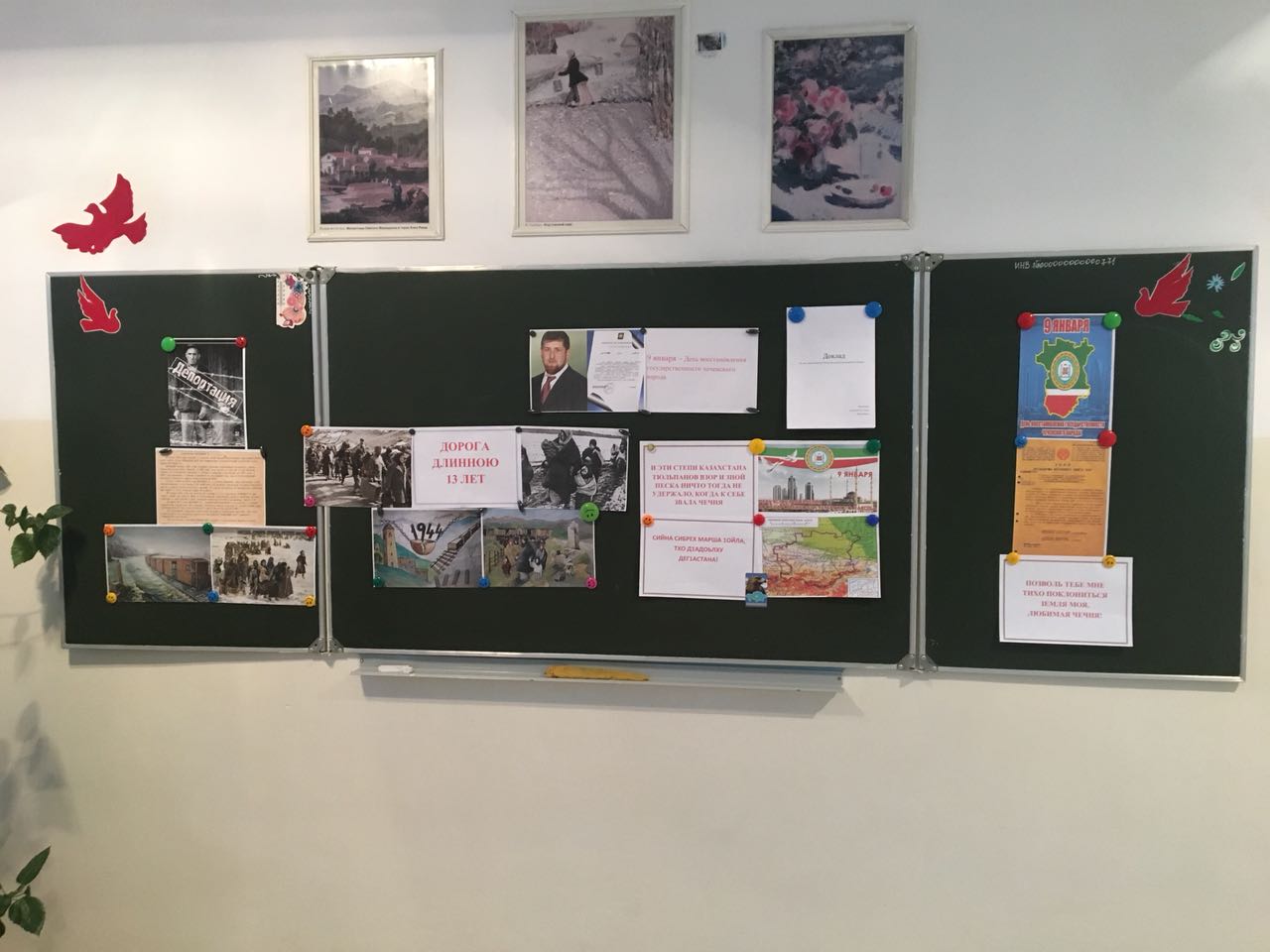 К 8 марта проведен конкурс рисунков «Самая прекрасная из женщин» в 5-8 кл. В марте  школе прошла неделя детской книги. В ходе недели были проведены следующие мероприятия: - школьная линейка, посвященная открытию недели; - доклад «Роль книги в жизни современного подростка» зав. Библиотеки Абдулвагапова М.М. в 5-6 классах;КВН «Сказки Пушкина». Принимали участие команды 6а,6б и 6в классов «Лукоморье», «Синие море» и «Волшебники».  В зале расположились болельщики учащихся 5-7 классов и члены жюри. Зал был украшен портретом А.С. Пушкина и рисунками детей на тему «моя любимая сказка». Активное участие проведение КВН приняли кл. рук. 10 и 11 Мусаева Т.И., Хуциева З. А.,    В 4-х классах проведен праздник «Царство королевы Книги». Праздник был костюмированный и очень понравился зрителям. Главные действующие лица – книга и маленькая девочка, добрая подруга принца, которая жила во дворце, знала науки и помогала наследнику престола преодолевать трудности.    В 3-7 классах проведен конкурс рисунков «Мой любимый сказочный герой». Дети проявили большую активность.    По итогам:1 место – Магомадова А. 8а класс  2 место – Мусханова З. 6а класс 3 место – Дудушева А. 4б класс            В 3-х классах проведен открытый классный час «В стране любимых книг».           Выпуск газет.          Линейка, на которой вручены грамоты победителям. 07.04 в 1-2-х кл. прошел библиотечный урок «День книги народов мира». Задачи урока: привлечь детей к регулярному посещению библиотеки; знакомство с историей создания письменности и книги; тестирование учащихся. 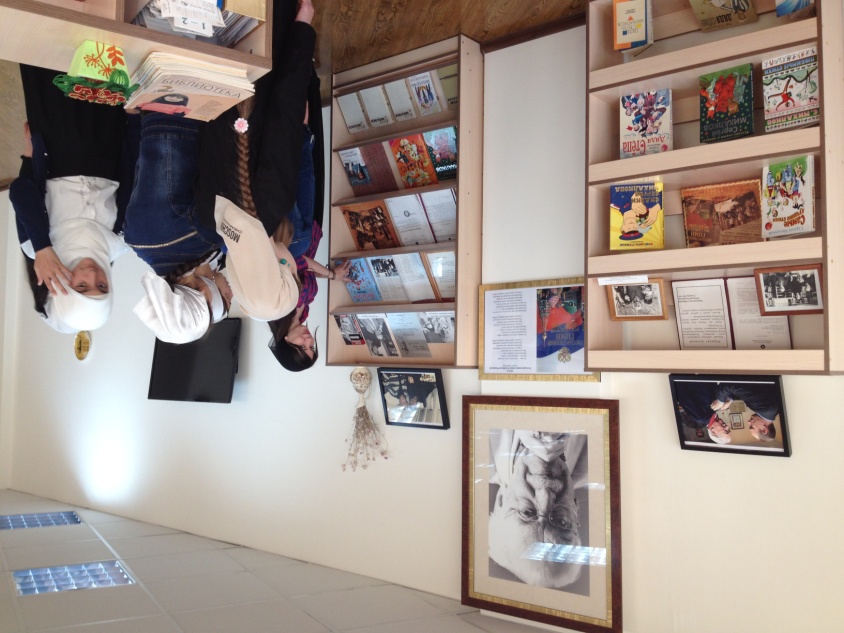 Урок сопровождался показом слайдов.          Ко Дню чеченского языка была приурочена беседа о значимости родного языка. 5.05 проведен открытый классный  час в 6а классе, посвященный светлой памяти Ахмада-Хаджи Кадырова «Я всегда был со своим народом». 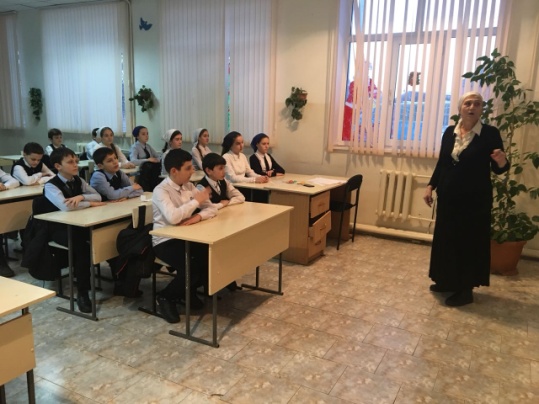          Пока человек жив, трудно понять и оценить кто он, какова его миссия. Но вот он уходит из жизни,  и мы начинаем осознавать, каким он был, сколько он для нас значил. На протяжение всего  апреля месяца в библиотека проходила  выставка работ чеченских поэтов и композиторов приуроченная к недели чеченского языка «Бека сан ненан мотт». 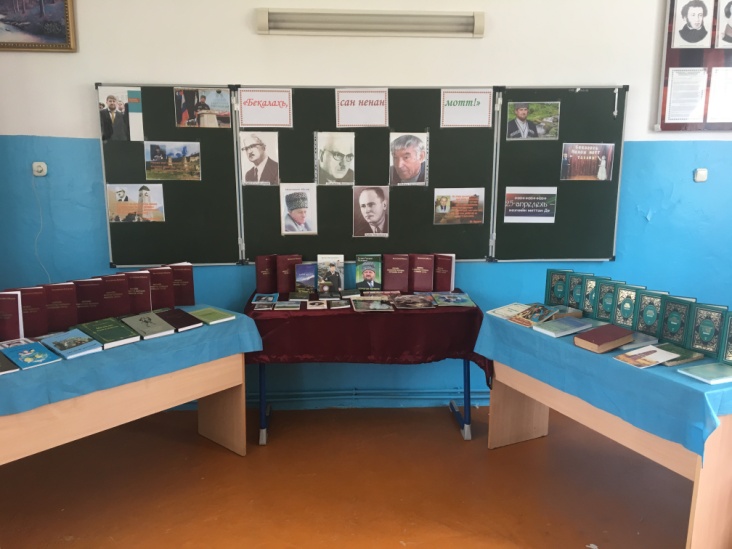 Мероприятиях учувствовали обучающиеся с 1-11 класс. Обучающиеся и их классные руководители ответственно подошли к финалу недели: были подготовлены газеты, выставки (по классам) чеченского искусства, ярмарка чеченских блюд, стихи, песни, небольшие инсценировки. По итогам месячника были вручены грамоты за активное участие.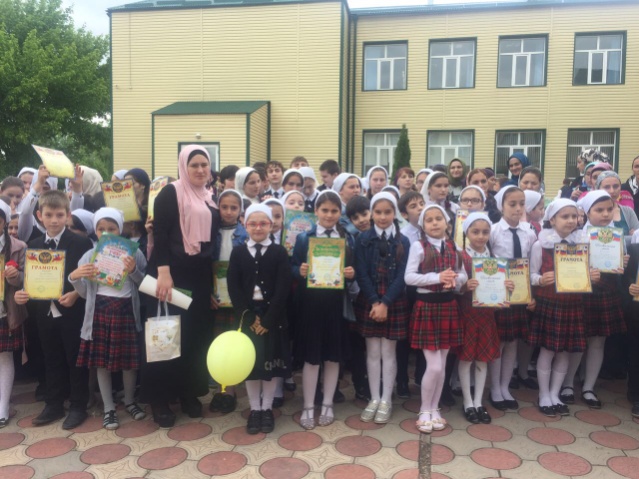 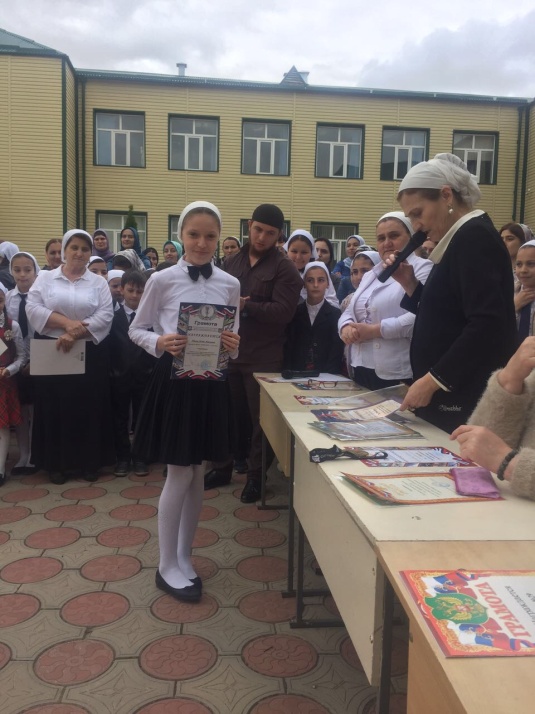         В 8-9 классах проведен литературный вечер «Праздник со слезами на глазах» посвященный Дню Победы.   Основные направления деятельности библиотеки1. Работа с учащимися:- библиотечные уроки;- информационные и прочие обзоры литературы;- беседы о навыках работы с книгой;- подбор литературы для внеклассного чтения;- участие в районных и республиканских конкурсах .- выполнение библиографических запросов  - поддержка общешкольных мероприятийПовышение квалификации.9.Ожидаемые результаты в конце 2017 – 2018 учебного года.1. Удовлетворение социального запроса в обучении, образовании и воспитании детей.
2. Сохранение и укрепление здоровья и физического развития школьников за счет оптимизации образовательного процесса, использования здоровье сберегающих технологий. Формирование потребности у учащихся проявлять заботу о своем здоровье и стремления к здоровому образу жизни.
3. Повышение качества образованности школьника, уровня его воспитанности.
4. Личностный рост каждого учащегося, снижение количественного состава учащихся группы «риска».
5. Адаптация выпускника в социум – готовность к самостоятельному выбору и принятию решения, усиление ответственности за последствия своих поступков.Муниципальное бюджетное общеобразовательное учреждение«Средняя общеобразовательная школа №29» г. ГрозногоМуниципальное бюджетное общеобразовательное учреждение«Средняя общеобразовательная школа №29» г. ГрозногоМуниципальное бюджетное общеобразовательное учреждение«Средняя общеобразовательная школа №29» г. ГрозногоРассмотрен и принят на заседании педагогического совета школы  Протокол № 1 от 27.08.2018 г. Утвержден приказом № ___от__________ 2018г.  Директор МБОУ «СОШ №29» г. Грозного______________   Ф.А. Арсамерзуева  №п/пСодержание1Анализ итогов работы школы за 2017-2018 учебный год.2Организация деятельности школы, направленная на обеспечение успеваемости и качества знаний в соответствии с современными требованиями:2план работы школы по всеобучу;2план работы школы по реализации ФГОС;2план работы школы по предупреждению неуспеваемости.3Организационно – педагогические мероприятия:3план проведения педагогических советов;3план проведения совещаний при директоре;3план проведения совещаний при заместителе директора по учебной работе.4Методическая работа школы:4план работы с методическими объединениями;4план проведения методических советов;4план проведения предметных недель.5Организация работы с кадрами:5план работы с педкадрами;5план подготовки и проведения аттестации.6Деятельность педагогического коллектива, направленная на улучшение образовательного процесса:6план мероприятий по подготовке к государственной итоговой аттестации;6план по информатизации.7Укрепление материально – технической базы школы, хозяйственная деятельность.8Приложения к плану работы школы на 2018-2019 учебный год:8План мероприятий по охране жизни и здоровья учащихся, по профилактике и предупреждению травматизма и несчастных случаев на 2018-2019 учебный год. 8План работы педагога психолога на 2018-2019 учебный год.8План работы социального педагога на 2018-2019 учебный год.8План работы школьной библиотеки на 2018-2019 учебный год.9Ожидаемые результаты в конце 2018-2019 учебного года.Класс Ф.И.О. кл.рук.Ош-1Выбыло Прибыло Кол уч на кон. уч. годаДевочекМаль-чиков  УспНе усп учат. на «5»учат. на «5» «4» учат. на «4» «3»с 1«4» с 1«3»%успев% кач.     зн.1а Джабраилова Х.М.2202241311Неаттестуются1бХуциева З.У. 200 1, 1по ш221210Неаттестуются1вДжабраилова Х.М.191,1п.1б 219910Неаттестуются2аХуциева Л.С.251-во 2б12516925-2716-10036%2бКонаева З.У2511со 2а25111425-2617--10032%2вХуциева З.У.232+132317623-2516--10030,5%3аМусаева Э.Н.22002213922-787-1 а.я.10068,1%3бБукаева М.Д.1501+1179817-638--10053%3вБукеаева М.Д.192+101688133535--81,240,64а Солтамурадова С.Д.250025151025-51010 1ч.я.1ч.я.10060%4бАрсагириева Х.А.241124101424-49111р.я. 1м 1а.я.10054,1%4вЧабаева Х.М.250025151025-6514--10044%1-4Итого264 9122671481191993395610434 9944,6 Уч.годКлассы 2014-20152014-20152015-20162015-20162016-20172016-20172017-20182017-2018Уч.годКлассы УОУКУОУКУОУКУОУК2 классы 10036,31005010051,7100333 классы 10036,510043,510050,694,5554 классы100531004010050100532 - 410041,7100451005198,546,3Класс Ф.И.О. кл.рук.Ош-1Выбыло Прибыло Кол уч на кон. уч. годаДевочекМаль-чиков  УспНе усп учат. на «5»учат. на «5» «4» учат. на «4» «3»с 1«4» с 1«3»%успев% кач.     зн.5аТутаева М.М.22002281422-21010-2а.я.1р.я10054,5%5бЦукаева П.М.22202011920-5411 --10045%6аБажаева Ф.С.25012691726-5912--10053,8%6бАлаудинова А.С.16121712517-557-1а.я.10058,8%6вМадалова Л.А.17001789125219--70,512,5%7аХайдарова П.С.230023111223-5711 -10052,1%7бКудузов М.А.2310221210202479-1ч.я.1и9145,5%8а Орцуева Р.И.250025141125-851210052%8б Абдулвагапова М.М.19101812618-2016--10011,%9аТугузова Р.А.273024131124-77101ч.я.2ч.я. 1б.10058,3%9бАбдулвагапова М.М.28802012820 -2810-10050%5-9Итого24716223412211222774763117199745,6%Классы2014-2015 уч.год2014-2015 уч.год2015 – 2016 уч. год2015 – 2016 уч. год2016-2017 уч. год2016-2017 уч. год2017-2018 уч. год2017-2018 уч. годКлассыУО%УК%УО%УК%УО%УК%УО%УК%5-е1003810048,910037,2100506-е10034,71004510035,591,6 41,27-е1003710045,710031,895,5498-е10029,410025,710050100359-е10033,310036,310030,310054,55-9-е1003410041,310039,69745,6Класс Ф.И.О. кл.рук.Ош-1Выбыло Прибыло Кол уч-ся на кон. уч. годаДевочекМаль-чиков  УспНе усп учат. на «5»учат. на «5» «4» учат. на «4» «3»с 1«4» с 1«3»%успев% кач.     зн.10Сулаева М.М.82396 39022510044,5%11Мусаева Т.И.210021318210381010062%10-11Итого2903309213005101510050%Классы2014-2015 уч.год2014-2015 уч.год2015 – 2016 уч. год2015 – 2016 уч. год2016-2017 уч.год2016-2017 уч.год2017-2018уч.год2017-2018уч.годКлассыУО%УК%УО%УК%УО%УК%УО%УК%10-е10027,310063,61004110044,511-е100531004710069,51006210-11-е10044,510056,410055,510050Учебный год% качества знаний% качества знаний% качества знаний% качества знаний% успеваемости% успеваемости% успеваемости% успеваемостиУчебный годНачальная школаОсновная  школаСредняя  школаВсего по школеНачальная школаОсновная  школаСредняя   школаВсего по школе2014-201541,73444,538,51001001001002015-20164541,356,444,31001001001002016-20175139,655,545,61001001001002017-201844,645,65046,2999710098КлассВсегоуч-сяСдавали в формеОГЭСдавали в формеГВЭГодовые оценки сдававших экзамен в форме ОГЭ, ГВЭГодовые оценки сдававших экзамен в форме ОГЭ, ГВЭГодовые оценки сдававших экзамен в форме ОГЭ, ГВЭГодовые оценки сдававших экзамен в форме ОГЭ, ГВЭГодовые оценки сдававших экзамен в форме ОГЭ, ГВЭГодовые оценки сдававших экзамен в форме ОГЭ, ГВЭЭкзаменационные оценки сдававших экзамен в форме ОГЭЭкзаменационные оценки сдававших экзамен в форме ОГЭЭкзаменационные оценки сдававших экзамен в форме ОГЭЭкзаменационные оценки сдававших экзамен в форме ОГЭЭкзаменационные оценки сдававших экзамен в форме ОГЭЭкзаменационные оценки сдававших экзамен в форме ОГЭКлассВсегоуч-сяСдавали в формеОГЭСдавали в формеГВЭ5432%к.С.б.5432% к.С.б.9А    24 2409114083,34,2111120503,59Б  201913890553,716130353,4Итого 44431121913070,54217250433,4КлассСдавалив форме ОГЭ     Подтвердили оценки на экзаменеПовысили оценки на экзаменеПонизили оценки на экзамене9А  2490 159Б  191126Итого 4320221КлассКолич. сдававших«5»«4»«3»«2»% Обуч-ть% качество9А0------9Б1--1-100%9б.Всего1--1-100%     0 %Ср. балл 3 Показатель 2013-2014 уч.г.г2014-2015 уч.г.2015-2016 уч.г.2016-2017 уч.г.2017-2018 уч.г.Средний балл32,83,23,33,4Качество знаний12,5%11,6%27,3%37%43%Успеваемость 100%57,1%88%91%100%КлассВсегоуч-сяСдава   ли в формеОГЭСдавали в формеГВЭГодовые оценки уч-ся, сдававших экзамен в форме ОГЭ  Годовые оценки уч-ся, сдававших экзамен в форме ОГЭ  Годовые оценки уч-ся, сдававших экзамен в форме ОГЭ  Годовые оценки уч-ся, сдававших экзамен в форме ОГЭ  Годовые оценки уч-ся, сдававших экзамен в форме ОГЭ  Годовые оценки уч-ся, сдававших экзамен в форме ОГЭ  Экзаменационные оценки уч-ся,  сдававших экзамен в форме ОГЭЭкзаменационные оценки уч-ся,  сдававших экзамен в форме ОГЭЭкзаменационные оценки уч-ся,  сдававших экзамен в форме ОГЭЭкзаменационные оценки уч-ся,  сдававших экзамен в форме ОГЭЭкзаменационные оценки уч-ся,  сдававших экзамен в форме ОГЭЭкзаменационные оценки уч-ся,  сдававших экзамен в форме ОГЭКлассВсегоуч-сяСдава   ли в формеОГЭСдавали в формеГВЭ5432кач.(%)ср. балл5432качво (%)ср. балл9А  .2424 011940 83,34,3091509Б  2019173100503,8504 81Итого 44431181214068,14013291293,2КлассСдавалив форме ОГЭ     Подтвердили оценки на экзаменеПовысили оценки на экзаменеПонизили оценки на экзамене9А  2490 159Б  19739Итого 4320221КлассКол-во сдававших«5»«4»«3»«2»Обученность (%)Качество (%)9А0------9Б1-1--100100Всего1-1- -100Ср.балл-7, оц.-4Показатель 2013-2014 уч.г.2014-2015 уч.г.2015-2016 уч.г.2016-2017 уч.г.2017-2018 уч.г.Средний балл3 2,3 3,433,2Качество знаний22,5%8%48,5%16,7%29%Успеваемость 100%49 %87,87%78,798%ПредметклассКол-во сдававших% от общего кол-ва уч-ся, сдававших ОГЭГодовые оценки сдававших экзамен в форме ОГЭГодовые оценки сдававших экзамен в форме ОГЭГодовые оценки сдававших экзамен в форме ОГЭГодовые оценки сдававших экзамен в форме ОГЭГодовые оценки сдававших экзамен в форме ОГЭЭкзаменационные оценки сдававших экзамен в форме ОГЭЭкзаменационные оценки сдававших экзамен в форме ОГЭЭкзаменационные оценки сдававших экзамен в форме ОГЭЭкзаменационные оценки сдававших экзамен в форме ОГЭЭкзаменационные оценки сдававших экзамен в форме ОГЭСредний балл (экз.)ПредметклассКол-во сдававших% от общего кол-ва уч-ся, сдававших ОГЭ5432%кач5432%кач  Ср.баллОбщество знание9а241001293087,511310054,1    	25,5б.        Оц.б.-3,6б.                                          Общество знание 9б1890857072,20108055,5  22б.оц.б.-3,5б.Итого 4295,52014100811231805725,5б.Оц.б.-4б.КлассСдавалив форме ОГЭ     Подтвердили оценки на экзаменеПовысили оценки на экзаменеПонизили оценки на экзамене9А  2481159Б  18729Итого 42 15324ПредметклассКол-во сдававших% от общего кол-ва уч-ся, сдававших ОГЭГодовые оценки сдававших экзамен в форме ОГЭГодовые оценки сдававших экзамен в форме ОГЭГодовые оценки сдававших экзамен в форме ОГЭГодовые оценки сдававших экзамен в форме ОГЭГодовые оценки сдававших экзамен в форме ОГЭЭкзаменационные оценки сдававших экзамен в форме ОГЭЭкзаменационные оценки сдававших экзамен в форме ОГЭЭкзаменационные оценки сдававших экзамен в форме ОГЭЭкзаменационные оценки сдававших экзамен в форме ОГЭЭкзаменационные оценки сдававших экзамен в форме ОГЭСредний балл (экз.)ПредметклассКол-во сдававших% от общего кол-ва уч-ся, сдававших ОГЭ5432%кач5432%кач  Ср.баллЧеченский язык9а24100888066,67125079,14,1Чеченский язык 9б1995469053379052,63,7Итого 9аб43981214170601019140674КлассСдавалив форме ОГЭ     Подтвердили оценки на экзаменеПовысили оценки на экзаменеПонизили оценки на экзамене 9А  249879Б  191234Итого 43211111ПредметКол-во сдававших% от общего кол-ва уч-ся, сдававших ОГЭГодовые оценки сдававших экзамен в форме ОГЭГодовые оценки сдававших экзамен в форме ОГЭГодовые оценки сдававших экзамен в форме ОГЭГодовые оценки сдававших экзамен в форме ОГЭГодовые оценки сдававших экзамен в форме ОГЭЭкзаменационные оценки сдававших экзамен в форме ОГЭЭкзаменационные оценки сдававших экзамен в форме ОГЭЭкзаменационные оценки сдававших экзамен в форме ОГЭЭкзаменационные оценки сдававших экзамен в форме ОГЭЭкзаменационные оценки сдававших экзамен в форме ОГЭСредний балл (экз.)ПредметКол-во сдававших% от общего кол-ва уч-ся, сдававших ОГЭ5432%кач5432%кач  Ср.баллАнгл.язык12,31---100--1-0Устн.-12б, письм.33б. оценка -3КлассСдавалив форме ОГЭ     Подтвердили      оценки на экзаменеПовысили оценки на экзаменеПонизили оценки на экзамене 9А  00009Б  1001Итого 1001№ п/пПредметВсего выпускников 9 классовИз них выбрали:Из них сдали:Из них сдали:Из них сдали:Из них сдали:Качество знаний% успеваемостиСредний тестовый балл№ п/пПредметВсего выпускников 9 классовИз них выбрали:на «5»на «4»«на 3»на «2»1Русский язык444421725043%1003,52Математика444401330129%983,23Чеченский язык444310191406710044Обществознание444212318057%10045Английский язык441--1-01003№ п/пНаименование предметаКоличество участников ЕГЭ 2018 г. 1Русский язык21 ( 2 ГВЭ)2Математика базовый12 ( 2 ГВЭ)3Математика профильный134Химия15Информатика и ИКТ16География27Биология18История 99Обществознание1910Физика311Английский язык1№ п/пНаименование предметаКоличество участников ЕГЭ 2015г.Количество участников ЕГЭ 2016г.Количество участников ЕГЭ 2017г.Количество участников ЕГЭ 2018г.1Русский язык32 (1ГВЭ)17 2321(2ГВЭ)2Математика32(1ГВЭ)172321(2 ГВЭ)3Физика22134Химия11515Литература95306Информатика и ИКТ20017Биология139918История 1913399Иностранный язык210110Обществознание3116181911География51012ПредметУчительВсегоуч-сяСдавалиЕГЭБаллБаллБаллБалл%успПредметУчительВсегоуч-сяСдавалиЕГЭМинимпорог (проход. балл)Меньше миним порогаНаиболь-ший баллСред-ний%успРусский языкХуциева З.А.2121(2ГВЭ)2407855100Математика:БазовыйПрофильныйГазбекова М.А.101310137603145043210077ИсторияКудузов М.А.99326382433ОбществознаниеКудузов М.А.19194214693726Английский языкСулаева М.М.112202828100ФизикаМовсарова М.С.3336333330ГеографияАлаудинова А.С.22371443550ХимияХайдарова П.С.11361660БиологияЦукаева П.М.1136125250Информатика1142120200Предмет2014-20152015-20162016-20172017-2018Предмет%  учащихся сдали ЕГЭ%  учащихся сдали ЕГЭ%  учащихся сдали ЕГЭ%  учащихся сдали ЕГЭРусский язык93,8100100100Математика751008486Обществознание 25,825,87826История 15,87,693333Физика 100000Информатика 50--0Биология15,422,22220Литература 55,58033-География 603010050Английский язык01000100Химия 100100200Общий составколичество%высшее образование3983н/высшее36.3средне-специальное511Общий составколичество%до 25 лет1021.2от 25 до 35 лет1736.1от 35 до 45 лет817от 45 до 55 лет613старше 55 лет613Стаж работыколичество%до 2лет817от 2 до 5 лет613от 5 до 10 лет1021.2от 10 до 20 лет817свыше 20 лет1532         Категория количество%  высшая категория1021.2  I категория511  не имеют категории3268№ФИОДатаМесто прохожденияТема прохождения1.Магомадов Мансур Абдулаисаевич16.08. – 30.08.17г.ГБДУ ДПО «ЧИКПРО»«Методика подготовки обучающихся к сдаче ГИА-2018 по информатике.2.Сулаева Мадина Мамаковна30.10. – 06.11.17г.ГБДУ ДПО «ЧИКПРО»Требования к современному уроку в условиях реализации ФГОС3.Кулаев Заурбек Зайндиевич20.11. – 25. 11.17г.ГБДУ ДПО «ЧИКПРО»«Основы кибербезопасности»Прохождение курсов повышения квалификации руководящими работниками в 2017-2018 учебном годуПрохождение курсов повышения квалификации руководящими работниками в 2017-2018 учебном годуПрохождение курсов повышения квалификации руководящими работниками в 2017-2018 учебном годуПрохождение курсов повышения квалификации руководящими работниками в 2017-2018 учебном годуПрохождение курсов повышения квалификации руководящими работниками в 2017-2018 учебном году4.Хайдарова Петимат Султановна16.01. – 31.01.18г.ООО «Инфоурок»«Менеджмент в образовании»5.Мусаева Эльза Нурдиновна23.01. – 07.03.18г.ООО «Инфоурок»«Менеджмент в образовании»6.Бажаева Макка Зайндиевна31.01. – 21.02.18г.ООО «Инфоурок»«Менеджмент в образовании»7.Алаудинова Айзанат Султановна 31.01. –  28.02.18г. ООО «Инфоурок»«Менеджмент в образовании»8.Бажаев Турпал –Али Салманович15.02. – 07.03.18г.ООО «Инфоурок»«Менеджмент в образовании»9.Кулаева Манаша Халидовна01.03. – 21.03.18г.ООО «Инфоурок»«Менеджмент в образовании»Прохождение курсов повышения квалификации молодыми специалистами в 2017-2018 учебном годуПрохождение курсов повышения квалификации молодыми специалистами в 2017-2018 учебном годуПрохождение курсов повышения квалификации молодыми специалистами в 2017-2018 учебном годуПрохождение курсов повышения квалификации молодыми специалистами в 2017-2018 учебном годуПрохождение курсов повышения квалификации молодыми специалистами в 2017-2018 учебном году10.Баматгириева Хава Майрбековна26.03. – 31.03.18г.ГБДУ ДПО «ЧИКПРО»«Методы и приемы работы над средствами языковой выразительности на уроках чеченского языка»11.Зулкарнаева Макка Исламовна26.03. – 31.03.18г.ГБДУ ДПО «ЧИКПРО»«Методические аспекты формирования метапредметных результатов на уроках истории»12.Кудузов Магомед Адланович26.03. – 31.03.18г.ГБДУ ДПО «ЧИКПРО»«Методические аспекты формирования метапредметных результатов на уроках истории»13.Хациева Роза Аморхановна26.03. – 31.03.18г.ГБДУ ДПО «ЧИКПРО»«Методика обучения разделу «Орфография»14.Газбекова Мадина Адамовна02.04. – 07.04.18г.АНО ЦНОКО и ОА «Легион» «Системно – деятельностный подход на уроках математики. Математический практикум15.Сааев Ахмед белалович05.04. – 09.04.18г.ГБДУ ДПО «ЧИКПРО»«Изучение и распространение передового педагогического опыта учителей физической культуры»Вид программ2015-2016 учебный год2016-2017 учебный год2017-2018 учебный годПрофессиональная переподготовка1%3,4%13%Курсовая подготовка59%65%31%2015-20162016-20172017-2018Имеют высшую и 1 категории, из них:45,2%37,7%32%аттестованы на высшую категорию0%2,2%0%аттестованы на первую категорию0%0%2,1%аттестованы на соответствие занимаемой должности3%3%3%не имеют квалификационной категории 54,7%62,2%64%№ПредметыКоличество участников по классамКоличество участников по классамКоличество участников по классамКоличество участников по классамКоличество участников по классамКоличество участников по классамКоличество участников по классамВсего участниковПобедителейПризеров №Предметы567891011Всего участниковПобедителейПризеров 1Русский язык5108118810607142Литература 10101010101010709183Чеченский язык 1010591010106414205Чеченская литература111310101210107610176Английский язык10101010101010709157МХК (искусство)810101010485108История101110101078668209Обществознание 810101011786471510Право 981091010106671411Математика 1010109108106772212Информатика и ИКТ10101010105051213География 1010108104851014Биология 10101010109106971415Экология1010109104951016Химия 101088364817Физика98893441018Астрономия 15914383619Технология 81010108105661420ОБЖ10810283621Физкультура 1010101010101070714Итого: 119132153187174167197132269№ п/пОлимпиадыКоличество победителей и призеров1Русский язык2Литература3Чеченская литература14Чеченский язык5Экология6Обществознание7Химия8Астрономия9Биология10Технология11История12Физическая культура613География14Английский язык15Право116Экономика17Математика18МХК19ОБЖ20Информатика и ИКТ21ФизикаИТОГО8Уровень олимпиады2015-20162015-20162016-20172016-20172017-20182017-2018Кол-во участниковПобедители и призерыКол-во участниковПобедители и призерыКол-во участниковПобедители и призерыМуниципальный10510595Региональный ВсероссийскийМеждународный Уровень конкурса2015-20162015-20162016-20172016-20172017-20182017-2018Кол-во участниковПобедители и призерыКол-во участниковПобедители и призерыКол-во участниковПобедители и призерыМуниципальный 25-154103Региональный --2133ВсероссийскийМеждународный Уровень конкурса2015-20162015-20162016-20172016-20172017-20182017-2018Кол-во участниковПобедители и призерыКол-во участниковПобедители и призерыКол-во участниковПобедители и призерыМуниципальный61734-Региональный ------Всероссийский------Международный ------№Ф.И.О. учителяТема самообразования1.Мовсарова Малкан  Сайдхасановна«Формирование интереса учащихся в процессе обученияфизики в условиях реализации ФГОС»2.Алаудинова Айзан Султановна«Развитие познавательной деятельности на уроках географии в условиях реализации ФГОС»  3.Хайдарова Петимат Султановна«Совершенствование форм и методов образования по химии в условиях реализации ФГОС»4.Цукаева Петимат Мовсаровна«Развитие исследовательской деятельности учащихся на уроке биологии и во внеурочное время. Воспитания чувства ответственности за состояние окружающей среды в условиях реализации ФГОС».5.Газбекова Мадина Адамовна«Личностно - ориентированный подход в обучении математике в условиях реализации ФГОС»6.Магамадов Мансур Абдулаисаевич«Использование метода проектов на уроках информатики для развития творческой личности учащихся в условиях реализации ФГОС»7.Мадалова Луиза Анатольевна«Формирование интереса учащихся в процессе обучения любовь к прекрасному в условиях реализации ФГОС»8.Тутаева Малика Мусаевна«Применение инновационных технологий на уроках математики для развития творческой инициативы, мотивации учащихся с целью повышения качества обучения в условиях реализации ФГОС»9.Абдулвагапова Марьям Мехтиевна«Развитие восприятия музыки как основа воспитания музыкальной культуры школьников в условиях реализации ФГОС»10.Мадалова Луиза Анатольевна«Формирование интереса учащихся к труду вообще и в частности к кулинарии разных народов в условиях реализации ФГОС»11.Эскиев Денис Асхабович«Формирование у учащихся в процессе обучения инстинкта к самосохранению и оказания первой мед. помощи в экстренных случаях в условиях реализации ФГОС» 12.Сааев Ахмед Белалович«Развитие образовательного, воспитательного и оздоровительного потенциала учащихся на занятиях физкультуры в условиях реализации ФГОС»13.Юсупов Абдул-Керим Асланбекович«Развитие двигательных качеств учащихся в условиях реализации ФГОС»№ п/пФИО учителей нач.кл.Тема самообразования№ п/пФИО учителей нач.кл.Тема самообразования1 Солтамурадова С. Д.«Проектная деятельность - инновационная педагогическая технология, как средство формирования УУД, фактор повышения качества образования, в условиях внедрения ФГОС НОО».2Арсагириева Х.А. Духовно – нравственное развитие ключевых  компетенций младших классов в условиях реализации ФГОС.      3Хариханова Э.Л Групповые формы работы, как способ формирования коммуникативных  УУД младших  школьников  в условиях  реализации ФГОС.  4Чабаева Х.М-Э.Эстетическое воспитание младших школьников в условиях реализации ФГОС5Джабраилова Х.М-Э Метод проектов как одно из условий повышения мотивации в процессе освоения УМК    6Хуциева З.У.Индивидуальный подход к обучению младших школьников в личностно - ориентированной системе образования (в условиях ФГОС).7Хуциева Л.С.  «Современный учитель - активный Интернет-пользователь»8Сусаева М. А.Активизация познавательной деятельности младших школьников на уроках русского языка в условиях ФГОС.9Чучаева С.М. Активизация деятельности по использованию педагогических технологий, способствующих развитию УУД младших школьников10Мусаева Э.Н. Развитие творческих способностей на уроках и обеспечение условий его реализации в начальных классах в условиях реализации ФГОС.11Гайрбекова А.С.Активизация познавательной деятельности на уроках математики в начальной школе12Букаева М.Д. Проектная деятельность как средство формирования познавательных универсальных учебных действий в начальной школе в условиях реализации ФГОСАвгустЗаседание №11) Утверждение плана работы на 2017-2018 учебный год.2) Утверждение рабочих программ учебных предметов, программ факультативных курсов, кружков.3) Анализ итогов ГИА 2016-2017 уч. года.4) Создание временных творческих групп по актуальным проблемам образования.5) Процедура аттестации педагогических кадров в 2016-2017 учебном годуЗам директора по УВР, НМРНоябрьЗаседание №21) Личность педагога в современной школе2) Рабочие вопросы:   - анализ проведения школьных предметных олимпиад;-итоги мониторинга учебного процесса   за первую четверть;  - утверждение графика итоговых контрольных работ по предметам за I полугодиеЗам. директора по НМР ЯнварьЗаседание №31) Повышение интеллектуального уровня учащихся через развитие их творческих способностей2) Рабочие вопросы: результативность методической работы школы за первое полугодие, -итоги мониторинга учебного процесса за первое полугодие- итоги участия учащихся школы на муниципальном этапе предметных олимпиадЗаместитель директора по НМР  Март Заседание № 41) Новая дидактика современного урока в условиях ФГОС2) Рабочие вопросы:-итоги мониторинга учебного процесса за III четверть;- проведение репетиционных экзаменов по математике и русскому языку в 9 классеЗаместитель директора по НМР АпрельЗаседание № 51) Работа по преемственности начальной и основной школы2) Рабочие вопросы:-рекомендации по проведению промежуточной и итоговой аттестации учащихсяЗаместитель директора по УВРМайЗаседание № 6 1) Отчет о реализации плана методической работы за год.2) Обсуждение проекта плана на 2017-2018 учебный год.3) Обсуждение проекта учебного плана школы на 2017-2018учебный годЗаместители директора по НМР, УВР№СодержаниеСрокиОтветственные1. Анализ учебно-воспитательной работы школы за 2016–2017 учебный год 2.Задачи школы на 2017– 2018 учебный год и утверждение плана работы на 2017 – 2018 учебный годАвгуст 1. Внутришкольная система оценки качества образования: промежуточный результат, проблемы, пути решения2. Итоги адаптационного периода для обучающихся 1 класса3. Проблемы адаптации обучающихся 5 класса к условиям обучения в основной школе.Ноябрь   классные руководители1. Требования к современному метапредметному уроку и технология его подготовкиФевраль 1. Внеурочная деятельность как системообразующая составляющая воспитательно-образовательного процесса в условиях ФГОС2. «Портфель достижений» учащихся начальной школы как средство создания ситуации успеха2. Утверждение перечня учебников и программ на 2018– 2019 учебный годМарт Итоговый педсоветМай №СодержаниеСрокиОтветственныеТребования, предъявляемые к ведению школьной документации. Утверждение плана работы МО на 2017-2018 учебный годАвгуст   зам. директора по НМРПодведение итогов предметных недельПо графику МСЗам. директора по НМР, руководители МОМотивация к учебной деятельности 10-го классаДекабрь  Зам.дир.по УВРИтоги успеваемости за I полугодие. Анализ работы за первое полугодие.ЯнварьЗаместители директора, кл. руководители, учителя-предметникиВиды уроков. Структура уроков по ФГОССистема оценки достижения планируемых результатов в соответствии с ФГОСЯнварь Зам. директора по НМР, руководители МО  Повышение качества образовательного процесса на основе ресурсов сети ИнтернетМарт  Рук.МО, зам.дир.НМРОрганизация летнего отдыха обучающихсяАпрель Зам.дир. по ВР, классные руководителиИтоги успеваемости за II полугодие во 2-10 классах.Анализ работы за второе полугодиеМай Заместители директораМестоНачальная школаСредняя школаСтаршая школа14 «а»7 «б»10 «а»23 «а»5 «а»1133 «б»8 «а»9 «а»№123451Мера развития школьного коллектива коллектива+2Удовлетворенность всех участников воспитательногопроцесса жизнедеятельности школы+3Рост научно-методического обеспечения+4Качество воспитательных мероприятий+5Состояние школьного самоуправления+5Состояние школьного самоуправления+6Уровень воспитанности учащихся+7Уровень и особенности развития   детского коллектива+КлассыУдовлетворительноХорошоОтлично93%57%40%102%49%49%№ТемаКол-во учащихсяРезультатРайонный конкурс «Созвездие-2018» номинация «Песня»21 местоГородской конкурс «Созвездие-2018» номинация «Песня»2участиеРеспубликанский турнир по греко-римской борьбе661 место3 местоГородской турнир по греко-римской борьбе6241 место2 место3 местоРайонный конкурс «Безопасное колесо»43 местоРайонный конкурс плакатов, посвященный 73-летию Великой Победы.1участиеРайонный конкурс «Армейский экспресс», посвященный Дню защитника Отечества.6 3 место Районный конкурс исполнения нашидов.7участиеГородской конкурс «Лучшее сочинение на чеченском языке»1 участиеРеспубликанская спартакиада молодежи России допризывного возраста 6       1 местоРайонный конкурс рисунков на асфальте5       участиеРайонные соревнование по футболу, посвященные ко Дню 73- летию Великой Победы 13         2 место13Районная весенняя спартакиада по баскетболу83 место14Районные соревнования «Президентские игры»16        3 место15Городской конкурс фотографий «Мой первый учитель»1     участие16Республиканская спартакиада молодежи России допризывного возраста 10       1 место17Республиканский межклубный турнир по тхэквондо (ГТФ)1         3 место18Республиканские ежегодные спортивные мероприятия «Кавказские игры»4       1 место19Городские соревнования «Президентские  игры»16        1 место20Городские соревнование по греко-римской борьбе1 1        1 место        3 место21Спортивные состязания приуроченные к открытию Дельфинария14        1 место22Всероссийский второй открытый турнир по смешанным единоборствам 1      2 место23Федерация комбат самообороны России Российский Союз боевых искусств каратэ открытый кубок Кавказа1     2 место24 Турнир по ММА среди юношей и юниоров, посвященный памяти Первого Президент ЧР, героя России А-Х. Кадырова " 1   1 место25 Республиканский Турнир по ММА среди юношей и юниоров, посвященный памяти Первого Президент ЧР, героя России А-Х. Кадырова " 1   2 место26Отборочный тур Ежегодные спортивные мероприятия "Кавказкие игры"6  1 место27Республиканский турнир по (ММА) 2   1 место28Открытый турнир по ММА среди юношей и юниоров, посвященный памяти Первого Президента А-Х. Кадырова1  3 место29Спортивные состязания - "Школа выживания"6  1 место30Спортивные состязания - "посвященных памяти Первого Президент ЧР, героя России А-Х. Кадырова "6  1 место31Зимний Фестиваль ВФСК ГТО61 место32Спортивные состязания - "Школа выживания"11 место33Спортивные состязания - "Школа выживания"11 место34Спортивные состязания по атлетическому единоборству- "посвященных памяти Первого Президент ЧР, героя России А-Х. Кадырова " 8 1 место35Спортивные состязания - "посвященных памяти Первого Президент ЧР, героя России А-Х. Кадырова "11 место36Спортивные состязания - "Школа выживания" 8 1 место37Спортивные состязания - "Школа выживания"11 место38Спортивные состязания - "посвященных памяти Первого Президент ЧР, героя России А-Х. Кадырова "8 1 место39Спортивные состязания по футболу - "посвященных памяти Первого Президент ЧР, героя России А-Х. Кадырова "11 место40Спортивные состязания по легкой атлетики - "посвященных памяти Первого Президент ЧР, героя России А-Х. Кадырова "11 место41Конкурс сочинений «Если бы я был префектом»11 место42Конкурс буклетов «Лесные правила»13 место43Конкурс «Город мастеров», номинация «Флористика»11 место44Конкурс на лучшую учебно-производственную бригаду30 2 место45Межклубный турнир по панкратиону «Здоровый образ жизни»11 место46Районный турнир по универсальному бою Унифайт11 место47Республиканский конкурс детского рисунка «Конституция глазами детей»4участие48Конкурс новогодних плакатов1участие49Городской конкурс на лучшее эссе «Это слово- Мир»1участие50Городской конкурс лучших экологических плакатов «Ёлочка, живи!»1участие51  Городской конкурс сочинений и эссе по теме защиты хвойных деревьев«В лесу родилась Ёлочка»1участие52Городской конкурс чтецов, посвященный памяти А-Х.Кадырова11 место53Региональная военная патриотическая игра «Братский союз»101 место Класс: Высокий уровень готовности: Средний уровень готовности:Низкий уровень готовности:1 А1 -4%22-92%1-4%1 Б2-14%17-85%3-15%1 В1-5%16-84%2-11%Итого:65  10-14%84-92%;1-3%Уровень тревожности Виды                                                                            тревожности   5 «А» (норма)   5«Б»(повышенный) 5«А, Б»(высокий)Общая тревожность86% (19чел)32% (7чел)52% (23чел)Переживание социального стресса88% (20чел)36% (8чел)7% (3чел)Фрустрация потребности в достижении успеха81% (18чел)54,5% (12чел)2,2% (1чел)Страх самовыражения36% (8чел)4,5% (1чел)31,8% (14чел)Страх ситуации проверки знаний73% (16чел)27,2% (6чел)27,2% (12чел)Страх несоответствия ожиданиям окружающих73% (16чел)63,6% (14чел)15,9% (7чел)/Низкая физиологическая сопротивляемость стрессу36% (8чел)36% (8чел)11,3% (5чел)Проблемы и страхи в отношениях с учителями77% (17чел)32% (7чел)2,2% (1чел)КлассАдаптированы (А)Возможная дезадаптация (ВДА)Дезадаптация (Д)5 А (22чел)95,4%(21чел)4,5%(1чел) 0 чел5 Б (22чел)82%(18чел)18,1%(4чел)0 челОбщие результаты88,6% (39чел)11,3% (5чел)0% (0чел)Профессиональные намерения.Продолжить учебу в школе51,6 %Продолжить обучение в учреждениях начального профессионального образования9 %Продолжить обучение в учреждениях среднего профессионального образования35,8 %Получить профессию на курсах1 %Работать1  %Не определились с выбором2,5 %Фактор9 классмечта32 %престиж профессии26 %желание родителей11 %большая заработная плата17 %совет друзей5 %близость расположения учебного заведения к месту жительства9 %случайные обстоятельства0 %№Основные направления коррекционной деятельностиДостигнутые результаты1.Коррекционно-развивающие занятия для 5-х классов. Тренинг «Познай себя»Тренинг позволил определить причины дезадаптации некоторых учащихся в классе. Причина заключалась в конфликте между учениками. С помощью тренинговых упражнений было достигнуто соглашение между конфликтующими. Тренинг позволил учащимся объяснить себе некоторые неясные моменты поведения2.Коррекционно-развивающие занятия для 10-х классов. Тренинг «Познай себя»Тренинг позволил определить причины дезадаптации некоторых учащихся в классе. Причина заключалась в конфликте между учениками. С помощью тренинговых упражнений было достигнуто соглашение между конфликтующими. Тренинг позволил учащимся объяснить себе некоторые неясные моменты поведения. 3.Коррекционно-развивающие занятия для 7-8-х классов. Тренинг «Нет наркотикам»Тренинг предназначен для профилактики наркомании и алкоголизма среди несовершеннолетних. Результатом тренинговой работы стали решения, принятые участниками тренинга о неупотреблении запрещенных веществ. 4. Индивидуальные и групповые занятия с детьми «группы риска»Занятия предназначены для осознания своего «агрессивного» поведения, и принятия себя таким, каков есть в не «агрессивном» поведение.5.Коррекционно-развивающие занятия для одаренных детей. Тренинг «Креативность»Тренинг предназначен для развития креативности. Подобранные упражнения позволили определить роль креативного мышления для человека, осознание его значимости. Тренинговые упражнения позволили участникам раскрыть свой творческий потенциал. 6.Коррекционно-развивающие занятия для родителей. Тренинг «Ваш беспокойный подросток»Тренинг предназначен для родителей подростков, переживающих кризисный период в жизни. В программе тренинга система «эффективного родителя» представлена шаг за шагом. Результатом тренинговой работы стали обращения некоторых родителей за консультационной помощью к школьному психологу, а также осознание механизмов подросткового кризиса. 7.Тренинг для родителей «Родители меня не понимают или как услышать ребенка»Тренинг предназначен для родителей подростков, переживающих кризисный период в жизни. Результатом тренинговой работы стало для родителей принятием и понимание своего ребенка, родитель научился слышать и слушать подростка.8.Коррекционно-развивающие занятия для 1-х классов. Тренинг «Готовимся к школе»Целью тренинга является подготовка учащихся 1-х классов к школьному обучению и помощь в адаптации к школьным занятиям. Результатом тренинга стали показатели диагностики адаптации учащихся к школьному обучению. 9.Коррекционно-развивающие занятия для 8-9-х классов. Тренинг «Моя будущая профессия»Целью тренинга является ознакомить школьников с миром профессий. Предоставить полную картину деятельности той или иной профессии.№Основные направления коррекционной деятельностиДостигнутые результаты1.Коррекционно-развивающие занятия. Тренинг на снижение тревожностиДанный тренинг позволяет научиться вести себя адекватно в трудных ситуациях, мобилизироваться и принять нужное, верное решение2.Беседы:- «Как лучше подготовиться к экзаменам»- «Поведение на экзамене»- «Способы снятия нервно психического напряжения»- «Как бороться со стрессом»Такие беседы необходимы для каждого ученика. Ученик должен знать и быть подготовленным, как вести себя в той или иной ситуации.План работы школы по реализации ФГОСЗадачи:1. Реализация ФГОС НОО и ФГОС ООО в соответствии с нормативными документами.2. Методическое и информационное сопровождение реализации ФГОС ООО в течение 2017-2018 учебного года.3. Реализация мероприятий в рамках методической темы ОУ «Современные подходы к организацииобразовательного процесса в условиях перехода на федеральные государственные образовательные стандартывторого поколения».План работы школы по предупреждению неуспеваемости.III. Организационно – педагогические мероприятия:План проведения педагогических советовПлан проведения совещаний при директореПлан проведения совещаний при заместителе директора по учебной работе.IV. Методическая работа школы:план работы с методическими объединениями;план проведения методических советов;план проведения предметных недель.V. Организация работы с кадрамиплан работы с педкадрами;план подготовки и проведения аттестации.№Содержание работыСрокиОтветственныеВзаимопосещение уроков учителями начальных классов и основной школы с целью преемственности обученияВ течение годаРуководители МО, заместители директора по УВР, НМРСовместная проверка учителями начальной школы техники чтения обучающихся в 4-ом классеСентябрь, Апрель Рук.МО нач кл., учителя нач кл.Проведение школьных олимпиадСентябрь-октябрьЗам.дир.по ру УВР, руководители МО, Проведение библиотечных уроковВ течение года Зав.библиотекой, педагог-библиотекрь Регулярное проведение дней здоровьяВ течение годаОрганизатор ВР Оказание методической помощи в освоении учителями тем по самообразованиюВ течение годаЗаместитель директора по НМР№Содержание работыСрокиОтветственные1. Организационные мероприятия1. Организационные мероприятия1. Организационные мероприятия1. Организационные мероприятияФормирование нормативно-правовой базыВ течение годаМСОбновление базы данных: кадрыОктябрь Зам. дир. по НМРФормирование состава ШМОАвгуст Зам.дир.по НМРПланирование методической работыАвгуст Зам.дир.по НМРСмотр-конкурс методических кабинетовДекабрь, майЗам.дир.по НМРРазвитие структуры методической работы в школеВ течение годаМСВнедрение новых  форм методической работыВ течение годаМСОформление распорядительной документацииВ течение годаЗам.дир.по НМРПерспективное планирование повышения квалификации педагоговАпрель-майЗам.дир.по НМРПерспективное и текущее планирование аттестации педагоговАпрельЗам.дир.по НМРУтверждение планов самообразования педагоговОктябрьМСМетодическая работаМетодическая работаМетодическая работаМетодическая работаШМО учителейВ течение годаРуководители МОМетодические совещания1 раз в четвертьМСНаучно-практические конференцииВ конце годаМСРабота творческих групп по проблемам обучения и воспитания обучающихсяВ течение годаМСВедение портфолио учителя,  ученикаВ течение годаЗам.дир.по НМРПроведение смотров кабинетовДекабрь,майЗаместителидиректора поУВР,руководители МОУчастие педагогов в муниципальных, региональных, федеральных конкурсах профессионального мастерстваВ течение годаЗаместитель директора по НМР, руководители МОПредметные неделиВ течение годаЗам. дир. по НМР,руководители МОКонсультирование педагогов по проблемам обучения и воспитанияВ течение годаЗам. директора по НМР,руководители МОУчастие в городских семинарах, конференцияхВ течение годаЗам.директора по НМР,руководители МОУчастие в работе секций научного общества по предмету на уровне школы и городаВ течение годаЗам.директора по НМР,руководители МОКурсовая подготовка.По плануЗам.дир.по НМРЭкспериментальная деятельностьЭкспериментальная деятельностьЭкспериментальная деятельностьЭкспериментальная деятельностьМониторинг «Учебные достижения учащихся»В течение годаЗам.дир.по НМРПроектная деятельность творческих группПо плануЗам.дир.по НМРРабота научного общества учащихся.По плануЗам.дир.по НМРАналитическая деятельностьАналитическая деятельностьАналитическая деятельностьАналитическая деятельностьОбразовательный мониторингВ течение годаЗам.дир.по НМРАнкетирование педагоговПо плануЗам.дир.по НМРРабота Методического советаВ течение годаЗам.дир.по НМРРейтинг ШМОДекабрь, июньЗам.дир.по НМРПортфолио педагогаВ течение годаЗам.дир.по НМРОтчеты учителей по теме самообразованияВ конце годаЗам.дир.по НМРОбобщение опытаПо плануЗам.дир.по НМРАттестация учителейВ течение годаЗам.дир.по НМРФИО учителяУровень представлениеУровень представлениеУровень представлениеФИО учителягородскойреспубликанский федеральныйМрвсарова М.С. - Член экспертной комиссии по проведению городского тура Всероссийской олимпиады по физике, астрономии- Член экспертной комиссии по проведению республиканского тура Всероссийской олимпиады по физике - Эксперт ОГЭ по физике  - Эксперт ЕГЭ по физике и астрономии- Хайдарова П.С.Экспертная группа по аккредитации школ_№п/п№п/пНаправлениядеятельностиСодержание основной деятельностиСрокиОтветственный11Работа Научно-методического совета школы1. Утверждение учебного плана, учебных программ, учебного расписания.Август Директор11Работа Научно-методического совета школы2. Уточнение режима работы элективных предпрофильных курсов, профильных 10-х классов.СентябрьЗам.дир. по НМРЗам.дир. по УВРРук. МО11Работа Научно-методического совета школы3. Утверждение планов работы целевой, проблемно-творческих групп, годичных команд. СентябрьЗам дир. по НМР11Работа Научно-методического совета школы4.Опытно-экспериментальная и научно-методическая деятельность педагогов в рамках программы развития школы.ОктябрьЗам.дир. по НМРРук. МО11Работа Научно-методического совета школы5. Проведение самообследования    ОктябрьЗам.дир. по НМР, Зам.дир. по УВР,Рук. МО11Работа Научно-методического совета школы6. Реализация регионального компонента учебного плана   НоябрьЗам.дир. по НМРРук. МО11Работа Научно-методического совета школы7. Организация работы элективных курсов в 8-9  классах.НоябрьЗам.дир. по НМРРук. МО11Работа Научно-методического совета школы8. Реализация социально-гуманитарного  и  социально-экономического профилей в 10-х классах.ДекабрьЗам.дир. по НМРРук. МО11Работа Научно-методического совета школы10. Экспертиза авторских педагогических разработок педагогов школы.ФевральРук. МО11Работа Научно-методического совета школы11. Реализация учебного плана школы(полнота реализации заявленных программ).ФевральЗам.дир. по УВРРук. МО11Работа Научно-методического совета школы12. Подготовка проведения фестиваля педагогических идей.МартЗам.дир. по НМРРук. МО11Работа Научно-методического совета школы13. Формирование будущих 10-х профильных классовМартЗам.дир. по НМР, зам.дир.по УВР,рук. МО11Работа Научно-методического совета школы13.Обобщение и тиражирование педагогического опыта педагогами школы.АпрельЗам.дир. по НМР11Работа Научно-методического совета школы14. Анализ деятельности НОУ «Эврика».АпрельРук. МО, зам.дир. по НМР с учащимися11Работа Научно-методического совета школы15.Итоги реализации программы развития школы.МайЗам.дир. по НМР2.2.Работа временных творческих групп1. Составление плана работы временных творческих групп, утверждение графика работы.СентябрьЗам.дир.по НМРРуководители творческих групп2.2.Работа временных творческих групп2.Индивидуальные консультации.В течение годаЗам.дир. по НМР2.2.Работа временных творческих групп3.Презентация деятельности   временных групп МартЗам.дир. по НМРРуководители творческих групп3.3.Методическое обеспечение повышения квалификации педагогических работников и развитие педагогического творчества 1.Повышение квалификации педагогов.В течение годаЗам.дир.по НМРРук. МО3.3.Методическое обеспечение повышения квалификации педагогических работников и развитие педагогического творчества 2. Взаимопосещение уроков.В течение годаЗам.дир. по НМРРук. МО3.3.Методическое обеспечение повышения квалификации педагогических работников и развитие педагогического творчества 3.Участие в конкурсах профессионального мастерства.В течение годаЗам.директора по НМРРук. МО3.3.Методическое обеспечение повышения квалификации педагогических работников и развитие педагогического творчества 4. Семинар «Критерии конкурсного отбора лучших учителей на национальный проект «Образование».Ноябрь Зам.директора по НМР4.4.Организация методической учебы  педагогов1. Рабочее совещание коллективаАвгустЗам.директора по НМР4.4.Организация методической учебы  педагогов2. Определение научно-методических тем педагогов, заполнение карт инновационной деятельностиСентябрьЗам.директора по НМР4.4.Организация методической учебы  педагогов3. Семинар-практикум «Составление рабочих программ по предметам»СентябрьЗам.директора по НМР4.4.Организация методической учебы  педагогов4. Круглый стол «Профильное обучение: содержание, технологии, эффективность»СентябрьЗам.дир.по НМР, Рук. МО4.4.Организация методической учебы  педагогов4.Семинар «Информационная компетентность».ОктябрьЗам.дир. по НМР4.4.Организация методической учебы  педагогов5. Семинар «Коммуникативная компетентность».ДекабрьЗам.дир. по НМР4.4.Организация методической учебы  педагогов6. Семинар-практикум «Кооперативная компетентность».ФевральЗам.дир. по НМР4.4.Организация методической учебы  педагогов4. Заседания отделений (круглые столы) «Формирование Информационной, коммуникативной и кооперативной компетентностей на уроках»Март Зам.дир. по НМРРук. МО4.4.Организация методической учебы  педагогов5. Фестиваль педагогических идей МартЗам.дир. по НМРРук. МО5.Индивидуальная работа с педагогамиИндивидуальная работа с педагогамиУчастие педагогов в научно-практических конференциях;Тиражирование опыта работы педагогов школы;3.Обновление содержания образования (создание авторских программ)В течение годаЗам.дир. по НМР1.Планирование развития направлений деятельности школыПланирование развития направлений деятельности школы1. Планирование работы  аттестационной комиссии.МайЗам.дир. по НМР1.Планирование развития направлений деятельности школыПланирование развития направлений деятельности школы2. Формирование учебного плана на 2018-2019 учебный год.Май - июньЗам.дир. по НМР1.Планирование развития направлений деятельности школыПланирование развития направлений деятельности школы3. Планирование работы заместителя директора по НМР.Май - июньЗам.дир. по НМР2.Разработка и совершенствование нормативных документовРазработка и совершенствование нормативных документов1.Разработка необходимых нормативных актов, регламентирующих деятельность школы.В течение годаЗам.ди. по НМР3.Развитие научно-методической базыРазвитие научно-методической базы1. Пополнение научно-методической базы библиотеки.В течение годаЗам.дир. по НМРРук. МО Библиотекари1. Информирование педагогов о новых направлениях в развитии образования Информирование педагогов о новых направлениях в развитии образования 1. Оформление стендов, пополнение папок. 2. Подготовка информации, ознакомление педагогов и руководящих работников.В течение годаЗам.дир. по НМРРук. МО2.Обновление содержания «Базы данных» школыОбновление содержания «Базы данных» школы1. Систематизация полученной информации, повышения ее оперативности и доступности.2. Введение новых параметров мониторинга качества образования в школы.В течение годаЗам.дир. по НМРЗам.дир. по ИОПАдминистрация3.Информирование учащихся и родителейИнформирование учащихся и родителей1. Презентация элективных курсов для 8-9-х классов.2. Составление карты выбора факультативов на следующий годАпрельЗам.дир. по НМРРук. МО3.Информирование учащихся и родителейИнформирование учащихся и родителей2. Информирование родителей на родительских собраниях.В течение годаЗам.дир. по НМР1.Диагностика деятельностиДиагностика деятельности1. Создание школьной системы оценки качества образованияВ течение годаЗам.дир. по НМРРук. МО1.Диагностика деятельностиДиагностика деятельности2. Диагностика методических потребностей и затруднений педагогов школы.МайЗам.ди. по НМР1.Диагностика деятельностиДиагностика деятельности3. Анкетирования методической активности педагоговВ течение годаЗам.директора по НМР, рук. МО2. КонтрольКонтроль1. Административное совещание «Реализация учебного плана школы (обеспеченность учебного плана кадровыми и программного методическими ресурсами».СентябрьЗам.дир. по НМРРук. МО2. КонтрольКонтроль2. Административное совещание «Утверждение графика работы спецкурсов и факультативов».ОктябрьЗам.дир.по НМРРук. МО2. КонтрольКонтроль3.Рабочее совещание «Подведение итогов 1  полугодия».декабрьЗам.дир.по НМРЗам.дир. по УВР2. КонтрольКонтроль4. Административное совещание «Реализация профильного обучения в 10-11 классах».ЯнварьЗам.дир. по НМР, Рук. МО2. КонтрольКонтроль5. Административное совещание «Реализация учебного плана (Соответствие объема учебного времени плана допустимой нагрузке)».ФевральЗамдир. по НМРЗам.дир. по УВР2. КонтрольКонтроль6.Заседания отделений «Отчет педагогов школы по НМР» Апрель-майЗам.дир. по НМРРук. МО2. КонтрольКонтроль7. Рабочее совещание «Подведение итогов»  майЗам.ди. по НМРЗам.дир. по УВРАВГУСТАВГУСТАВГУСТАВГУСТАВГУСТАВГУСТАВГУСТАВГУСТАВГУСТАВГУСТАВГУСТАВГУСТ№ п/п№ п/пНаименование мероприятияКлассыКлассыДата
проведенияДата
проведенияДата
проведенияДата
проведенияОтветственные ПримечаниеПримечание№ п/п№ п/пНаименование мероприятияКлассыКлассыпо планупо планупо фактупо фактуОтветственные ПримечаниеПримечаниеДуховно-нравственное воспитание (реализация ЕКДНВ)Духовно-нравственное воспитание (реализация ЕКДНВ)Духовно-нравственное воспитание (реализация ЕКДНВ)Духовно-нравственное воспитание (реализация ЕКДНВ)Духовно-нравственное воспитание (реализация ЕКДНВ)Духовно-нравственное воспитание (реализация ЕКДНВ)Духовно-нравственное воспитание (реализация ЕКДНВ)Духовно-нравственное воспитание (реализация ЕКДНВ)Духовно-нравственное воспитание (реализация ЕКДНВ)Духовно-нравственное воспитание (реализация ЕКДНВ)Духовно-нравственное воспитание (реализация ЕКДНВ)Духовно-нравственное воспитание (реализация ЕКДНВ)Доклад о жизни и деятельности  А.-Х. Кадырова  «А-Х.Кадыров-высоконравственная личность».Доклад о жизни и деятельности  А.-Х. Кадырова  «А-Х.Кадыров-высоконравственная личность».Доклад о жизни и деятельности  А.-Х. Кадырова  «А-Х.Кадыров-высоконравственная личность».пед. кол. школпед. кол. школдо 23.08.18до 23.08.18 Зам.дир. по ВР,  Педагог - организатор по ДНВ Зам.дир. по ВР,  Педагог - организатор по ДНВКруглый стол «Он всегда гордился своим народом…».Круглый стол «Он всегда гордился своим народом…».Круглый стол «Он всегда гордился своим народом…».9-119-11до 23.08.18до 23.08.18 Зам.дир. по ВР,  Педагог - организатор по ДНВ Зам.дир. по ВР,  Педагог - организатор по ДНВПланирование воспитательной работы  по духовно-нравственному воспитанию учащихся.Планирование воспитательной работы  по духовно-нравственному воспитанию учащихся.Планирование воспитательной работы  по духовно-нравственному воспитанию учащихся.до 15.08.18до 15.08.18 Зам.дир. по ВР,  Педагог - организатор по ДНВ Зам.дир. по ВР,  Педагог - организатор по ДНВВыступление на административном совещании по вопросу «Основные моменты духовно-нравственного воспитания учащихся. Обсуждение и принятие концепции воспитания».Выступление на административном совещании по вопросу «Основные моменты духовно-нравственного воспитания учащихся. Обсуждение и принятие концепции воспитания».Выступление на административном совещании по вопросу «Основные моменты духовно-нравственного воспитания учащихся. Обсуждение и принятие концепции воспитания».По плану школы на август мес.По плану школы на август мес.Педагог - организатор по ДНВПедагог - организатор по ДНВВзаимодействие  с имамом мечети  с уполномоченным участковым по обсуждению наиболее значимых моментов  духовно-нравственного воспитания учащихся и их родителей.Взаимодействие  с имамом мечети  с уполномоченным участковым по обсуждению наиболее значимых моментов  духовно-нравственного воспитания учащихся и их родителей.Взаимодействие  с имамом мечети  с уполномоченным участковым по обсуждению наиболее значимых моментов  духовно-нравственного воспитания учащихся и их родителей.Ежемес.Ежемес. Педагог - организатор по ДНВ  Педагог - организатор по ДНВ Оформление плана работы  по духовно-нравственному воспитанию учащихся на 2018-2019 уч.год.Оформление плана работы  по духовно-нравственному воспитанию учащихся на 2018-2019 уч.год.Оформление плана работы  по духовно-нравственному воспитанию учащихся на 2018-2019 уч.год.20.0820.08Педагог - организатор по ДНВ Педагог - организатор по ДНВ СЕНТЯБРЬСЕНТЯБРЬСЕНТЯБРЬСЕНТЯБРЬСЕНТЯБРЬСЕНТЯБРЬСЕНТЯБРЬДуховно-нравственное воспитание (реализация ЕКДНВ)Духовно-нравственное воспитание (реализация ЕКДНВ)Духовно-нравственное воспитание (реализация ЕКДНВ)Духовно-нравственное воспитание (реализация ЕКДНВ)Духовно-нравственное воспитание (реализация ЕКДНВ)Духовно-нравственное воспитание (реализация ЕКДНВ)Духовно-нравственное воспитание (реализация ЕКДНВ)Участие в торжественной линейке, посвященной  Дню  Знаний. Содействие в ходе проведения Урока толерантности. 1-11 01.09.Педагог - организатор по ДНВ классные  руководителиКлассные часы:Внешний вид учащихся, правила поведения в школе и дома.Операция «Дети Юга» «Мы против курения».О необходимости проявления искренности и придерживаться благих намерений в делах и словах.Организация «Дворовых игр». Что можно и что нельзя? Влияние социума на воспитание ребенка.1-118-115-117-1103-20.099-14.0916-21.0924-28.09Классные руководители Педагог - организатор по ДНВ Выявить учащихся, требующих особого педагогического внимания, детей «группы риска» и  их родителей. Создание банка данных.1-11 До 10.09.Зам.дир. по ВР,  Педагог - организатор по ДНВ, психологВстреча с имамом  в связи с праздником Курбан-Байрам5-1109.09Педагог - организатор по ДНВКонкурс, посвященный Дню чеченской женщины «Женщина в исламе».9-1111-16.09. Зам.дир. по ВР,  Педагог - организатор по ДНВ  психологАкция ко Дню чеченской женщины «Ты – женщина, и этим ты прекрасна». 8-1119-22.09ПО "Юные Кадыровцы" педагог по ДНВТурнир по футболу среди юношей, приуроченный ко Дню гражданского согласия. 5-11 27-28.09.Классные руководили  Педагог - организатор по ДНВ, совместно с учителями физ.культуры Общешкольное и классные родительские собрания «Дети. Родители. Учителя». 1-11сентябрь Зам. дир.по ВР Педагог - организатор по ДНВ классные рук.Проведение опроса среди родителей по теме: «Удовлетворённость родителей качеством образовательных услуг»сентябрьклассные руководителиСоздание базы данных о состоянии здоровья обучающихся 1-11сентябрьМедсестра, классные руководителиОбновление банка данных на детей инвалидов1-11сентябрьСоцпедагог, классные руководителиОперация «Чистый двор»5-1123.09организатор, классные руководителиИндивидуальные встречи кл. руководителей с родителями для решения возникающих вопросов по обучению и воспитанию школьников.сентябрьклассные руководителиКонсультации для родителей по вопросам адаптации первоклассников и пятиклассников.1,5сентябрьпсихолог, соцпедагогОбщешкольное родительское собрание1-1108.09Зам. дир. по ВР, классные рук. Гражданско-Гражданско-патриотическое воспитание Гражданско-Гражданско-патриотическое воспитание Гражданско-Гражданско-патриотическое воспитание Гражданско-Гражданско-патриотическое воспитание Гражданско-Гражданско-патриотическое воспитание Гражданско-Гражданско-патриотическое воспитание Гражданско-Гражданско-патриотическое воспитаниеМероприятия, посвященные Дню Государственного флага Российской Федерации5-1122.08зам. директора по ВР, классные руководителиМероприятия, посвященные Дню солидарности в борьбе с терроризмом1-1101-05.09зам. директора по ВР, классные руководителиМероприятия, посвященные Дню гражданского согласия и единения 1-1106.09зам. директора по ВР, классные руководителиКлассные часы на тему «Начало блокады Ленинграда»5-1108.09классные руководителиОрганизация и проведение  Дня Знаний1-1125.08-01.09ШУС,кураторы секторовВыборы президента ассоциации ШУС9-11до 08.09зам.директора по ВРПсихологическая помощь учащимся 1-х и 5-х классов в адаптационный период1,5сентябрьШУС, психологОзнакомление вновь прибывших уч-ся с уставом школы.1-08.09ШУС,кураторы секторовОткрытые уроки по русскому языку и литературе, приуроченные к Международному дню распространения грамотности2-1108.09учителя русского языка и литературыБюро добрых услуг  «Поможем книге»2-1120-30.09библиотекарь, классные руководителиПрофилактика правонарушений, наркомании, алкоголизма и табакокуренияПрофилактика правонарушений, наркомании, алкоголизма и табакокуренияПрофилактика правонарушений, наркомании, алкоголизма и табакокуренияПрофилактика правонарушений, наркомании, алкоголизма и табакокуренияПрофилактика правонарушений, наркомании, алкоголизма и табакокуренияПрофилактика правонарушений, наркомании, алкоголизма и табакокуренияПрофилактика правонарушений, наркомании, алкоголизма и табакокуренияВыявление и составление списков обучающихся, требующих педагогического контроля;
- вовлечение обучающихся в кружки, секции, дела класса;
- привлечение родителей к работе по предупреждению нарушений и преступлений;
- выявление трудностей в работе кл. руководителей с обучающимися и их семьями1-111-08.09Социальный педагог, организатор, классные руководителиСоставление социального паспорта
- по классам;
- по школе1-11до 05.09социальный педагог, классные руководителиОрганизация работы по выявлению и учету семей, находящихся в социально-опасном положении и не выполняющих обязанности по воспитанию, обучению и содержанию своих несовершеннолетних детейсоциальный педагог, классные руководителиВыявление и учет несовершеннолетних 6-15 лет, не посещающих или систематически пропускающих занятиясоциальный педагог, классные руководителиОрганизация диагностирования и консультирования детей, поддержка родителей с целью оказания экстренной помощи (телефон доверия)социальный педагог, психологПосещение семей, находящихся в социально опасном положении, с целью обследования материально-бытовых условий проживания несовершеннолетнихсоциальный педагогПроведение антинаркотического тестирования5-1115.09.по 14.10Набор на новый учебный год отряда ЮДП5-71-09.09организатор, учитель ОБЖОбщий сбор членов отряда, выборы командира, разработка положения, целей и задач отряда.11-12.09организатор, учитель ОБЖВыборы Совета Отряда. Распределение обязанностей юных помощников полиции12.09организатор, учитель ОБЖМероприятие: «Азбука пешехода»1-424.09организатор, классные руководители 1-4 кл.Участие в акции «Внимание, дети!»5-11Сентябрьзам. директора по ВР, организатор, учитель ОБЖУточнение и постановка трудных детей на внутришкольный учет.1-111-25.09социальный педагог, классные руководителиПосещение семей  трудных детей в течении месяцаклассные руководителиКонтроль посещения  кружковв течении месяцасоциальный педагог, классные руководителиВовлечение  детей  «Группы риска» к общественно - полезному труду. в течении месяцазам. дир. по ВР, организатор,  социальный педагогГармонизация межнациональных (межэтнических) отношений и развития национальных меньшинствГармонизация межнациональных (межэтнических) отношений и развития национальных меньшинствГармонизация межнациональных (межэтнических) отношений и развития национальных меньшинствГармонизация межнациональных (межэтнических) отношений и развития национальных меньшинствГармонизация межнациональных (межэтнических) отношений и развития национальных меньшинствГармонизация межнациональных (межэтнических) отношений и развития национальных меньшинствГармонизация межнациональных (межэтнических) отношений и развития национальных меньшинствКруглый стол для несовершеннолетних: «Мы разные, но мы вместе»9-1124.09социальный педагог, классные руководителиПраздничная программа, посвященная Дню согласия и единения народов ЧР «Синкхача»1-1106.09зам. директора по ВР, организаторМолодежная политикаМолодежная политикаМолодежная политикаМолодежная политикаМолодежная политикаМолодежная политикаМолодежная политикаПраздничные мероприятия посвященные дню Чеченской женщины «Гордые женщины Чечни»1-1119-24.09зам. директора по ВР, организатор, классные руководителиФестиваль школьной лиги КВН8-1115.09организаторВстреча учащихся с представителями МЧС5-1101.09Заместитель директора по воспитательной работеБеседа с учащимися о последствиях ложных сообщений о готовящихся террористических актах5-828.09Зам.дир. по ВРБеседа «Источники и причины коррупции»9-1115.09классные руководителиКонкурс «Алло, мы ищем таланты»1-1126.09зам.дир. по ВР, организаторПрофилактика ДДТТПрофилактика ДДТТПрофилактика ДДТТПрофилактика ДДТТПрофилактика ДДТТПрофилактика ДДТТПрофилактика ДДТТПроведение акции «Внимание, дети!»5-111-25.09организатор, кл. рук.  Проведение « Декады дорожной безопасности детей»1-11С 12 по 22.09зам. дир. по ВР, организатор, учитель ОБЖ      3.Провести День безопасности дорожного движения под девизом:«1 сентября – День знаний и Правил дорожного движения»01.09организатор, отряд ЮИД4.Провести рейд «Соблюдение правил поведения в автобусе»15.09организатор, отряд ЮИД5.Акция «Зебра» пришла в школу»до 15.09организатор, отряд ЮИД, классные руководители 1-4 кл.6.Общий сбор отряда ЮИД:
а) подведение итогов работы отряда в прошедшем учебном году
б) выборы штаба отряда ЮИД
в) рассмотрение « Положения об отряде ЮИД»
г) утверждение плана работы отряда на учебный год20.09организатор, отряд ЮИД7.Подготовить  праздник «Посвящение первоклассников в пешеходы»до 28.09организатор, отряд ЮИДПровести патрулирование улиц села, составить схему.27.09организатор, отряд ЮИД8. Проверить наличие  в классах схем маршрутов в школу и из школысентябрьорганизатор, отряд ЮИДОКТЯБРЬОКТЯБРЬОКТЯБРЬОКТЯБРЬОКТЯБРЬОКТЯБРЬОКТЯБРЬДуховно-нравственное воспитание (реализация ЕКДНВ)Духовно-нравственное воспитание (реализация ЕКДНВ)Духовно-нравственное воспитание (реализация ЕКДНВ)Духовно-нравственное воспитание (реализация ЕКДНВ)Духовно-нравственное воспитание (реализация ЕКДНВ)Духовно-нравственное воспитание (реализация ЕКДНВ)Духовно-нравственное воспитание (реализация ЕКДНВ)Мероприятия, посвященные Дню учителя, Дню города Грозного, Дню молодежи1-1129.09-05.10Педагог - организатор по ДНВ, организаторЧтение мовлида, приуроченное ко Дню Ашура29.09Педагог - организатор по ДНВ Беседы и  Классные часы, посвященные дню рождения Р.А. Кадырова.1-1130.09-05.10Педагог - организатор по ДНВКлассный час «О влиянии телефонов на здоровье учеников и на учебу». 5-117-12.10классные руководителиБеседы на тему: «Чем мы питаемся?»8-1121-26.10Педагог-организатор по ДНВ кл.рук.5-11 кл.Классный час «Ислам не приемлет наркотики и психотропные вещества»7-1128-31.10классные руководителиВсероссийский урок безопасности школьников в сети Интернет1-1128.10Педагог - организатор по ДНВ учитель информатикиКонкурс сочинений «Мой город Грозный».1-1102-05.10соцпедагог, учителя русского языка и литературыОказание помощи учащимся  в усвоении школьной программы.5-8в течении месяцасектор "ОбразованиеОформление стенда «Рамзан Кадыров – наш лидер»до 05.10сектор "Мой Грозный"Оказание помощи детям из малоимущих семей1-11в течении месяцасектор "Милосердие"День самоуправления1-1105.10ШУСКонкурс сочинений «Мой город сегодня и вчера»  5-9до 05.10организатор, ШУСКонкурс рисунков «Город моей мечты -чистый город»1-4до 05.10организатор, ШУСКонтроль соблюдения рекомендаций по профилактике заболеваний (ОРЗ, грипп и т.д.)1-11в течении месяцамедсестра, классные руководителиВыпуск сан. бюллетеней, уголков здоровья «Здоровое поколение»в течении месяцамедсестра Осенний бал5-827.10зам.директора по ВР, организатор, ШУСКонкурс «Мисс Осень - 2016»9-1127.10зам.директора по ВР, организатор, ШУСРейд «Школьная форма»в течении месяцапредседатель р/ комитета, ШУСРейды по проверке режима учащихся.в течении месяцапредседатель р/ комитета, ШУС Гражданско-Гражданско-патриотическое воспитание Гражданско-Гражданско-патриотическое воспитание Гражданско-Гражданско-патриотическое воспитание Гражданско-Гражданско-патриотическое воспитание Гражданско-Гражданско-патриотическое воспитание Гражданско-Гражданско-патриотическое воспитание Гражданско-Гражданско-патриотическое воспитаниеМероприятия, посвященные Дню гражданской обороны5-1129.09-4.10зам.директора по ВР, организаторПосещение национального музея Чеченской Республики: знакомство с экспонатами ВОВ5-8октябрьорганизатор, педагог по ДНВОказание помощи по хозяйству одиноким и престарелым жителям поселкав течении месяцаПО "Юные Кадыровцы"Мероприятия, посвященные Дню школьных библиотек1-1126.10библиотекарь, классные руководителиПрофилактика правонарушений, наркомании, алкоголизма и табакокуренияПрофилактика правонарушений, наркомании, алкоголизма и табакокуренияПрофилактика правонарушений, наркомании, алкоголизма и табакокуренияПрофилактика правонарушений, наркомании, алкоголизма и табакокуренияПрофилактика правонарушений, наркомании, алкоголизма и табакокуренияПрофилактика правонарушений, наркомании, алкоголизма и табакокуренияПрофилактика правонарушений, наркомании, алкоголизма и табакокуренияОрганизация взаимодействия с сотрудниками подразделений по делам несовершеннолетних (ПДН) по профилактике правонарушенийв течении месяцасоцпедагогКлассные часы: «Как научиться жить без драки»   3-430.09-10.10классные руководителиМониторинг распространенности употребления психоактивных веществ и выявление негативных тенденций развития5-11в течении месяцасоцпедагог, психологОрганизация работы по совместному патрулированию работниками образовательных учреждений с родителями и представителями правоохранительных органов мест постоянных сборов несовершеннолетних, реализации алкогольных напитковв течении месяцасоцпедагогПомощь в организации дежурства по школе5-11Ежедневносоцпедагог, ЮДППроведение по школе «Недели вежливости»1-11ОктябрьЮДПОзнакомление с «Законом о полиции» членов Отряда ЮДПОктябрьсоцпедагогВыявление учащихся, склонных к табакокурению, на территории школы.1-11Ежедневносоцпедагог, ЮДПКонтроль посещения кружков.в течении месяцазам.директора по ВР, соцпедагогПосещение семей трудных детей в течении месяцаклассные руководителиБеседа с родителями детей «группы риска» на классных родительских собраниях.      в течении месяцасоцпедагог, классные руководителиДиспут «Роль государства в преодолении коррупции».8-924.10организатор, учитель обществознанияГармонизация межнациональных (межэтнических) отношений и развития национальных меньшинствГармонизация межнациональных (межэтнических) отношений и развития национальных меньшинствГармонизация межнациональных (межэтнических) отношений и развития национальных меньшинствГармонизация межнациональных (межэтнических) отношений и развития национальных меньшинствГармонизация межнациональных (межэтнических) отношений и развития национальных меньшинствГармонизация межнациональных (межэтнических) отношений и развития национальных меньшинствГармонизация межнациональных (межэтнических) отношений и развития национальных меньшинствУрок этики «Гостеприимство и побратимство в Чеченском обществе»5-11классные руководители, учитель чеченской традиционной этикиПоздравления с Днем Учителя русскоязычных ветеранов труда, проработавших в школе 25 и более лет.1-11ШУС, ПО «Юные Кадыровцы»Молодежная политикаМолодежная политикаМолодежная политикаМолодежная политикаМолодежная политикаМолодежная политикаМолодежная политикаПроведение конкурса рисунков на тему: «Самобытность чеченского народа»3-510-13.10ШУС, учитель ИЗО, организаторОрганизация и проведение беседы:
«Роль Ислама в духовно-нравственном воспитании молодежи»5-1120-25.10педагог по ДНВПроведение плановой эвакуации учащихся1-1107.10учитель ОБЖВстреча учащихся с представителями ФСБ9-1116.10зам.директора по ВРПрофилактика ДДТТПрофилактика ДДТТПрофилактика ДДТТПрофилактика ДДТТПрофилактика ДДТТПрофилактика ДДТТПрофилактика ДДТТЕжечетвертной инструктаж по ПДД, по правилам поведения на улицах и дорогах города, в общественных местахоктябрьКлассные руководителиРодительские собрания: вопрос безопасного поведения детей на улицах и дорогах города; вопрос детского травматизмаоктябрьКлассные руководители, инспектор ГИБДДЛитературная викторина «Просто это знак такой...» 1-3Октябрьсоцпедагог, ЮДПОформить уголок отряда ЮИД, обновить уголок по БДД29.09-10.10учитель ОЮЖ, ЮИДПодготовка и размещение информации о проведении декадника «Дорога и дети» на стендедо 27.10учитель ОБЖРейд «Юный велосипедист и мотоциклист»11.10ЮИД, организаторПровести тестирование среди велосипедистов 7-9до 27.10учитель ОЮЖ  Выпустить листовку-обращение с напоминанием о соблюдении правил движения во время каникулдо 27.10ЮИД, организаторНОЯБРЬНОЯБРЬНОЯБРЬНОЯБРЬНОЯБРЬНОЯБРЬНОЯБРЬ№ п/пНаименование мероприятияКлассыДата
проведенияДата
проведенияОтветственные Примечание№ п/пНаименование мероприятияКлассыпо планупо фактуОтветственные ПримечаниеДуховно-нравственное воспитание (реализация ЕКДНВ)Духовно-нравственное воспитание (реализация ЕКДНВ)Духовно-нравственное воспитание (реализация ЕКДНВ)Духовно-нравственное воспитание (реализация ЕКДНВ)Духовно-нравственное воспитание (реализация ЕКДНВ)Духовно-нравственное воспитание (реализация ЕКДНВ)Духовно-нравственное воспитание (реализация ЕКДНВ)Открытое мероприятие, посвященное Дню Народного Единства1-2.11Педагог - организатор по ДНВ, зам. дир. по ВРОбщешкольный субботник2 ноября Классные руководители Педагог - организатор по ДНВ Посещение святых мест ЧР В период осенних каникул классные руководители, педагог - организатор по ДНВ Открытый урок, посвященный Дню проведения военного парада на Красной площаде в городе Москве в ознаменование 24-годовщины Великой Октябрьской социалистической революции (1941 год)07.11учитель истории и обществознанияНеделя толерантности под девизом: «Забота, милосердие, внимание, чуткость».1-11 13-18.11педагог - организатор по ДНВ зам. директора по ВР Мероприятия, посвященные Международному дню толерантности16.11Зам.дир . по ВР педагог - организатор по ДНВ   классные руководителиОткрытое мероприятие, посвященное Дню Матери «Ехийла, хьо хьоме Нана, лерийла , хьо хьоме Нана!».1-1127.11педагог - организатор по ДНВ зам. директора по ВР День Матери, подготовка и проведение праздника5-11Ноябрьсектор "Спорт и досуг"Оказание помощи в усвоении школьной программы1-7Ноябрьсектор "Взаимопомощь"Оформление стенда «Наши мамы»Ноябрьсектор "ДНВ"Контроль соблюдения рекомендаций по профилактике заболеваний (ОРЗ, грипп и т.д.)1-11Ноябрьмедсестра, классные руководители Коллективные встречи по инициативе представителей школы и родителей для решения возникающих вопросов по обучению и воспитанию школьников.1-11в течении месяцазам.директора по ВРОбщешкольное родительское собрание1-1117.11зам.директора по ВР, классные руководителиГражданско-Гражданско-патриотическое воспитаниеГражданско-Гражданско-патриотическое воспитаниеГражданско-Гражданско-патриотическое воспитаниеГражданско-Гражданско-патриотическое воспитаниеГражданско-Гражданско-патриотическое воспитаниеГражданско-Гражданско-патриотическое воспитаниеГражданско-Гражданско-патриотическое воспитаниеМероприятия, посвященные Дню народного единства5-111-3.11Зам.дир . по ВР педагог-организатор по ДНВ,классные рук-лиУчастие в городском фестивале-конкурсе национальных культур «В единстве наша сила!», посвященный Дню народного единства7-9Ноябрьзам.директора по ВР, организаторАкция «Нохчийн силахь Нана!», приуроченная ко Дню матери1-11Ноябрьорганизатор, ПО "Юные Кадыровцы"Акция «Дари добро!» (изготовление поздравительных открыток, помощь вдовам и матерям погибших при исполнении служебного долга сотрудников органов внутренних дел, одиноким престарелым жителям поселка)5-1120-27.11ШУС, ПО "Юные Кадыровцы", организаторПроведение бесед, посвященных Недели энергосбережения8-1121-26.11классные руководителиОказание помощи семьям ветерановНоябрьпедагог по ДНВ, ПО "Юные Кадыровцы"Книжная выставка «Сохраним себя для жизни»1-11НоябрьбиблиотекарьКонкурс кабинетов: «Школа  - наш цветущий дом».5-11Ноябрьорганизатор, ШУСТоварищеские встречи по шашкам, приуроченные ко Дню сотрудников органов внутренних дел 7-916.11организатор, учителя физкультурыТоварищеские встречи по мини-футболу, волейболу, приуроченные ко Дню сотрудников органов внутренних дел 8-1017.11организатор, учителя физкультурыПрофилактика правонарушений, наркомании, алкоголизма и табакокуренияПрофилактика правонарушений, наркомании, алкоголизма и табакокуренияПрофилактика правонарушений, наркомании, алкоголизма и табакокуренияПрофилактика правонарушений, наркомании, алкоголизма и табакокуренияПрофилактика правонарушений, наркомании, алкоголизма и табакокуренияПрофилактика правонарушений, наркомании, алкоголизма и табакокуренияПрофилактика правонарушений, наркомании, алкоголизма и табакокуренияУчастие в городском конкурсе детских антинаркотических плакатов «Планета Земля»5-8в течении месяцаорганизатор, учитель ИЗОКлассные часы: «Расскажи мне обо мне» 10-1120-24.11классные руководителиДень отказа от курения Просмотр видеофильмов «В объятиях табачного дыма» с последующим обсуждением (профилактика вредных привычек)5-816.11организатор, соцпедагогКоллективное изучение и обсуждение закона «О запрете курения» 9-1117.11учитель обществознания, соцпедагогКонкурс стенгазет «Внимание! Нет курению!»6-8Ноябрьорганизатор, учитель ИЗОВыпуск стенгазеты, отражающей работу Отряда1 раз в четвертьЮДПКонкурс рисунков «Личная безопасность» ко Дню полиции.1-5Ноябрьорганизатор, классные                    рук-ли 1-5 классовБеседа «Права и обязанности учащихся» 1-4НоябрьсоцпедагогСоставление плана на каникулярные дни.в течении месяцасоцпедагогУчастие в спортивных соревнованиях.5-11в течении месяцасоцпедагог, учителя физкультурыПроведение классных часов на темы: "Существуют ли безопасные наркотики?",  "Что опасней наркотики или токсические вещества?"5-11в течении месяцаклассные руководителиГармонизация межнациональных (межэтнических) отношений и развития национальных меньшинствГармонизация межнациональных (межэтнических) отношений и развития национальных меньшинствГармонизация межнациональных (межэтнических) отношений и развития национальных меньшинствГармонизация межнациональных (межэтнических) отношений и развития национальных меньшинствГармонизация межнациональных (межэтнических) отношений и развития национальных меньшинствГармонизация межнациональных (межэтнических) отношений и развития национальных меньшинствГармонизация межнациональных (межэтнических) отношений и развития национальных меньшинств4 ноября – День народного единства – праздничный концерт1-11Ноябрьзам.директора по ВР, организаторАкция «Библиотека-территория толерантности»5-11НоябрьбиблиотекарьУрок общения «Мы не одни в этом мире»    (к международному дню толерантности)1-11НоябрьсоцпедагогМолодежная политикаМолодежная политикаМолодежная политикаМолодежная политикаМолодежная политикаМолодежная политикаМолодежная политикаУчастие в городском фестивале-конкурсе национальных культур «В единстве наша сила!»5-11Ноябрьзам.директора по ВР Акция: «Молодежь против наркотиков»8-11Ноябрьорганизатор, ШУСПроведение акции патриотического отряда «Юные Кадыровцы» «Нохчийн сийлахь нана»НоябрьПО "Юные Кадыровцы"Классные часы 
«Коррупция как социально-историческое явление», «Мои поручения в классе», 
«Российской законодательство против коррупции» 5-11Ноябрьклассные руководителиКорректировка планов мероприятий по формированию антикоррупционного мировоззрения обучающихся.НоябрьдиректорТематические классные часы «Будущее в руках молодых!5-8Ноябрьклассные руководителиДискуссия «Молодежная мода. Что такое стиль?» 9-11НоябрьсоцпедагогПрофилактика ДДТТПрофилактика ДДТТПрофилактика ДДТТПрофилактика ДДТТПрофилактика ДДТТПрофилактика ДДТТПрофилактика ДДТТПроведение рейдов совместно с ГИБДД  «Внимание! Дорога!»5-9Ноябрьучитель ОБЖ, ЮИДСюжетно-ролевые игры «Как ты знаешь правила дорожного движения?»1-4до 10.11ЮИД, классные руководителиРейд «Внимание, пешеход!»5-1116.11ЮИД, учитель ОЮЖРейд  «Дорога требует дисциплины» 5-1128.11ЮИД, учитель ОЮЖДЕКАБРЬДЕКАБРЬДЕКАБРЬДЕКАБРЬДЕКАБРЬДЕКАБРЬДЕКАБРЬ№ п/пНаименование мероприятияКлассыДата
проведенияДата
проведенияОтветственные Примечание№ п/пНаименование мероприятияКлассыпо планупо фактуОтветственные ПримечаниеДуховно-нравственное воспитание (реализация ЕКДНВ)Духовно-нравственное воспитание (реализация ЕКДНВ)Духовно-нравственное воспитание (реализация ЕКДНВ)Духовно-нравственное воспитание (реализация ЕКДНВ)Духовно-нравственное воспитание (реализация ЕКДНВ)Духовно-нравственное воспитание (реализация ЕКДНВ)Духовно-нравственное воспитание (реализация ЕКДНВ)Всемирный день борьбы со СПИДом. Беседы по классам «Наркотикаш, маларш Дала хьарам дина». 9-11 1-08 декабря Зам.дир . по ВР педагог - организатор по ДНВ,классные рук. Акция «Мы вместе», приуроченная к Международному дню инвалидов02.12ПО «Юные Кадыровцы» Педагог - организатор            по ДНВУчастие во Всероссийской акции «Час кода». Тематический урок информатики05-08.12Беседа на тему: «Неправильное отношение к природе приведет к экологической катастрофе». Человек и природа в исламе. 1-11  9-14 декабряпедагог - организатор по ДНВ Беседа на тему: «Вредные привычки». 5-1116-21 декабряЗам. директора по ВР классные руководители Беседа с учащимися 1-11  по правилам дорожного движения. «Безопасность детей на водах в период зимних каникул». 1-11 23-27 декабряпедагог - организатор по ДНВ классные руководителиПосещение святых мест зияртов  в период зимних каникул9-11клВ период зимних каникул педагог - организатор по ДНВ  кл.рук.9-11Лекции и беседы  «Рождение Пророка Мухаммада» (да благословит его Аллах и приветствует).11-12.12Педагог - организатор по ДНВ, классные руководителиОказание помощи малоимущим (сбор зимней одежды). Материальная помощь детям – инвалидам, обучающимся в школе1-11Декабрьсоцпедагог, ШУСОрганизация и проведение Новогодних праздников.1-1125-31.12ШУС, организаторНовогоднее оформление школы22-25.12ШУСВсемирный День инвалидов. Благотворительная акция в пользу детей инвалидов школы.1-1103.12соцпедагог, ПО "Юные Кадыровцы"Проведение анкетирования со старшеклассниками по формированию здорового  образа жизни9-11Декабрьклассные руководителиПроведение  классных часов и мероприятий, посвященных  темам современной экологии.1-8Декабрьклассные руководителиМастерская Деда Мороза (изготовление сувениров и украшений к Новому году);1-11Декабрьорганизатор, ШУСТеатрализованное новогоднее представление для школьников;1-925-29.12зам.директора по ВР, организатор, ШУСКонкурс на лучшее украшение классных кабинетов5-1120-26.12организаторКонкурс на лучшую елочную игрушку;1-420-23.12организаторКонкурс на лучший новогодний плакат.5-922-25.12учитель ИЗО Открытые родительские дни с посещением уроков и внеклассных мероприятий.Декабрьродительский комитет, организаторКлассные родительские собрания, традиционно посвященные анализу успеваемости, посещаемости обучающихся, беседам с учителями-предметниками, обсуждению хозяйственных вопросов.Декабрьклассные руководителиРейды по проверке режима учащихся.Декабрьродительский комитетГражданско-патриотическое воспитаниеГражданско-патриотическое воспитаниеГражданско-патриотическое воспитаниеГражданско-патриотическое воспитаниеГражданско-патриотическое воспитаниеГражданско-патриотическое воспитаниеГражданско-патриотическое воспитаниеАкция «Так просто быть рядом…!», приуроченная ко Дню инвалидов1-901-03.12ШУС, организаторШкольная линейка с минутой молчания, приуроченная ко Дню неизвестного солдата5-1109.12зам.директора по ВР, классные руководителиОткрытый урок истории «Начало наступления советских войск против немецко-фашистских войск в битве под Москвой» (1941 год)805.12учитель историиТематические классные часы для начального звена «Герои Отечества».1-405-09.12классные руководители«Живи и помни». Урок мужества, посвященный Героям России - уроженцам Чеченской Республики6-809.12учитель обществознанияМероприятия, посвященные Дню Конституции РФ9-1112.12зам.директора по ВР, организатор, классные руководителиКонкурс рисунков « Новогодние узоры»5-1126.12зам.директора по ВР, ШУСВикторина, приуроченная к Международному дню кино8-928.12организатор, ШУСПрофилактика правонарушений, наркомании, алкоголизма и табакокуренияПрофилактика правонарушений, наркомании, алкоголизма и табакокуренияПрофилактика правонарушений, наркомании, алкоголизма и табакокуренияПрофилактика правонарушений, наркомании, алкоголизма и табакокуренияПрофилактика правонарушений, наркомании, алкоголизма и табакокуренияПрофилактика правонарушений, наркомании, алкоголизма и табакокуренияПрофилактика правонарушений, наркомании, алкоголизма и табакокуренияМесячник «Нет – наркотикам!» (тематические викторины, классные часы, беседы)1-11в течении месяцасоцпедагог, классные руководителиКруглый стол с учащимися, нарушающими Устав школы «Моя Конвенция», посвященный всемирному Дню прав ребенка5-11Декабрьсоцпедагог, ЮДПБеседа о правилах поведения в опасных для жизни ситуациях1-4ДекабрьЮДПКлассные часы: Есть ли что-то общее у кофе и чая с наркотиками и не опасно ли увлечение этими напитками?Декабрьклассные руководителиСоставление плана работы на период зимних каникул.ДекабрьсоцпедагогБеседа с детьми «Группы риска» по ПДД на кануне зимних каникул.22.12учитель ОБЖИнструктаж перед зимними каникулами ( техника безопасности при обращении с электроприборами, при обращении с огнем, соблюдение режима дня, в ночное время не гулять…)25.12учитель ОЮЖ, соцпедагогАкция «Нет коррупции!»5-9ДекабрьШУС, зам.дир.по ВРПедагогический совет на тему «Коррупция и борьба с ней»Декабрьзам.директора по НМРВстреча родительской общественности с представителями правоохранительных органовДекабрьсоцпедагогПроведение бесед по профилактики  табакокурения, наркомании и борьбы со СПИДом5-11Декабрьсоцпедагог, ШУСОказание помощи отстающим уч-ся1-11Декабрьсектор "Образование"Гармонизация межнациональных (межэтнических) отношений и развития национальных меньшинствГармонизация межнациональных (межэтнических) отношений и развития национальных меньшинствГармонизация межнациональных (межэтнических) отношений и развития национальных меньшинствГармонизация межнациональных (межэтнических) отношений и развития национальных меньшинствГармонизация межнациональных (межэтнических) отношений и развития национальных меньшинствГармонизация межнациональных (межэтнических) отношений и развития национальных меньшинствГармонизация межнациональных (межэтнических) отношений и развития национальных меньшинствТоржественная линейка, посвященная Дню конституции РФ «Мы граждане России»1-1112.12зам.директора по ВР, организатор  Конкурс Платков ко Дню конституции «Мы дети твои Россия»5-1110-12.12организаторМолодежная политикаМолодежная политикаМолодежная политикаМолодежная политикаМолодежная политикаМолодежная политикаМолодежная политикаУчастие в городском смотре-конкурсе «Лучший отряд юных инспекторов движения (ЮИД)»Декабрьучитель ОБЖ, ЮИДУчастие в городском смотре-конкурсе на лучшую организацию работы  школьного ученического самоуправления «ШУС»Декабрьзам.директора по ВР, ШУСКонкурс детского рисунка: «Нет наркотикам»3-5Декабрьорганизатор, учитель ИЗОПроведение акции: «Так просто быть рядом!», посвященной международному дню инвалидовДекабрьШУС, ПО "Юные Кадыровцы"Профилактика ДДТТПрофилактика ДДТТПрофилактика ДДТТПрофилактика ДДТТПрофилактика ДДТТПрофилактика ДДТТПрофилактика ДДТТ1Проведение тематических классных часов, викторин, игр, конкурсов, соревнований с участием ГИБДД и родителей:
утренник «Волшебная палочка»;
викторина «Осторожно! Перекрёсток!»;
конкурс «дорога в школу и домой»;
викторина «Безопасное колесо»
1-2
3-4
5-7
8-9
01.12
08.12
15.12
15.12организатор, учитель ОБЖ, ЮИД2Обновление уголка «Безопасность на улицах и дорогах» ДекабрьЮИД1Организовать и провести зимний месячник безопасности 1-8с 24.12 по 25.01ЮИД2 Провести  перед зимними каникулами линейку безопасности «У дорожных правил каникул нет»1-427.12ЮИД3Провести викторину среди учащихся 5-8 кл. и выявить лучшего знатока ПДД5-825.12ЮИДЯНВАРЬЯНВАРЬЯНВАРЬЯНВАРЬЯНВАРЬЯНВАРЬЯНВАРЬ№ п/пНаименование мероприятияКлассыДата
проведенияДата
проведенияОтветственные Примечание№ п/пНаименование мероприятияКлассыпо планупо фактуОтветственные ПримечаниеДуховно-нравственное воспитание (реализация ЕКДНВ)Духовно-нравственное воспитание (реализация ЕКДНВ)Духовно-нравственное воспитание (реализация ЕКДНВ)Духовно-нравственное воспитание (реализация ЕКДНВ)Духовно-нравственное воспитание (реализация ЕКДНВ)Духовно-нравственное воспитание (реализация ЕКДНВ)Духовно-нравственное воспитание (реализация ЕКДНВ)Встреча с имамом мечети. «Ламаз дар, къуръан 1ама дар»7-1112 .01  педагог - организатор по ДНВРабота с родителями  учащихся уклоняющихся от занятий в школе. 1-11  С 15-31 январяпедагог - организатор по ДНВ зам.дир.по ВР педагог-психолог Классные часы на тему: «Зимняя дорога». Беседа о профилактике детского травматизма. 5-9 21-25 январяпедагог - организатор по ДНВ   Профилактическая беседа «1илма 1амадар, харц, питане къамелах ларвалар». 7-1126-31 январяпедагог - организатор по ДНВ Беседа на тему «День памяти жертв Холокоста» 26.01педагог - организатор по ДНВПодготовка и проведение внутришкольного конкурса «Мехкан сийлахь йо1» до 23.01организаор, ШУСБеседы с отстающими уч-сяянварьсектор "Образование", зам.директора по НМРВыпуск санбюллетеней, уголков здоровья «Здоровое поколение»январьШУС, медсестраКонтроль соблюдения рекомендаций по профилактике заболеваний (ОРЗ, грипп и т.д.)1-11январьмедсестра, классные руководителиЭкологические уроки: 
«Красная книга», 
«Охрана животных», 
«Человек и окружающая среда»
1-4
5-8
9-11январьклассные руководителиБеседы по классам «Не зарывай свои таланты»9-11январьклассные руководителиБеседа «Человек как творец своего внешнего облика»5-8январьклассные руководителиОбщешкольное родительское собрание1-1112.01зам.директора по ВР, классные руководителиГражданско-патриотическое воспитаниеГражданско-патриотическое воспитаниеГражданско-патриотическое воспитаниеГражданско-патриотическое воспитаниеГражданско-патриотическое воспитаниеГражданско-патриотическое воспитаниеГражданско-патриотическое воспитаниеМероприятия, приуроченные ко Дню восстановления государственности чеченского народа (по отдельному плану)1-1109-11.01зам.директора по ВР, классные руководителиСоциологический опрос «Отношение учащихся школы к явлениям коррупции»5-9январьсоцпедагогДень открытых дверей школы1-1130.01зам.директора по ВРРодительские собрания по темам формирования антикоррупционного мировоззрения учащихся:  «Политика школы в отношении коррупции»январьклассные руководителиПомощь инвалидам и ветеранам поселкаянварьорганизатор, ПО "Юные Кадыровцы"Брейн-ринг "Путешествие в мир кино" (ко Дню детского кино)3-412.01организатор, классные руководителиПрофилактика правонарушений, наркомании, алкоголизма и табакокуренияПрофилактика правонарушений, наркомании, алкоголизма и табакокуренияПрофилактика правонарушений, наркомании, алкоголизма и табакокуренияПрофилактика правонарушений, наркомании, алкоголизма и табакокуренияПрофилактика правонарушений, наркомании, алкоголизма и табакокуренияПрофилактика правонарушений, наркомании, алкоголизма и табакокуренияПрофилактика правонарушений, наркомании, алкоголизма и табакокуренияКлассные часы: «Я – уникальная и неповторимая личность» 5-6январьклассныеруководителиКлассные часы: «Подростки ХХI века». Психолого-педагогическая работа в кризисных ситуациях 8-11январьклассные руководителиКонкурс стенгазет на тему: «Вред от курения, алкоголя и наркотиков»5-920-30.01организатор, учитель ИЗОКонкурс газет «Нет наркотикам!»5-816-20.01ЮДППосещение кружков во время зимних каникул.1-11.01соцпедагогОбновление списка подростков « группы риска», выявление неблагополучных семей.до 15.01соцпедагогПосещение родителей учащихся. январьсоцпедагогПросмотр мультфильмов с младшими школьниками.23.01соцпедагогВстреча учащихся с представителями ОВД7-8январьзам.директора по ВР, соцпедагогСоставление списков неуспевающих по одному и нескольким предметам по итогам полугодия.январьсектор "Образование"Гармонизация межнациональных (межэтнических) отношений и развития национальных меньшинствГармонизация межнациональных (межэтнических) отношений и развития национальных меньшинствГармонизация межнациональных (межэтнических) отношений и развития национальных меньшинствГармонизация межнациональных (межэтнических) отношений и развития национальных меньшинствГармонизация межнациональных (межэтнических) отношений и развития национальных меньшинствГармонизация межнациональных (межэтнических) отношений и развития национальных меньшинствГармонизация межнациональных (межэтнических) отношений и развития национальных меньшинствКонкурс рисунков: «Мир и согласие»5-823-27.01организатор, учитель ИЗОМолодежная политикаМолодежная политикаМолодежная политикаМолодежная политикаМолодежная политикаМолодежная политикаМолодежная политикаТоржественная линейка, посвященная Дню восстановления государственности Чеченского народа»5-1111.01зам.директора по ВР, классные руководителиОрганизация и проведение беседы 
«Обычаи и традиции чеченского народа»1-1111-17.01классные руководителиДень независимости от вредных привычек5-1112.01соцпедагог, медсестраПосещение елки на центральной площадиг. Грозного1-111-10.01классные руководителиПрофилактика ДДТТПрофилактика ДДТТПрофилактика ДДТТПрофилактика ДДТТПрофилактика ДДТТПрофилактика ДДТТПрофилактика ДДТТВстречи с учащимися 1-9 классов с инспектором ГИБДД1-9январьучитель ОБЖ, классные руководителиОбновление информации в уголке «Школа безопасности »январьЮИДРейд «Юный пешеход» с целью предупреждения ДТТ1-924.01ЮИД, учитель ОЮЖПринять участие в конкурсе поделок, пособий, творческих работ с 09.01ЮИДПровести проверку знаний по правилам дорожного движения в 1 – 4 классах1-415.01ЮИД, классные руководителиФЕВРАЛЬФЕВРАЛЬФЕВРАЛЬФЕВРАЛЬФЕВРАЛЬФЕВРАЛЬФЕВРАЛЬ№ п/пНаименование мероприятияКлассыДата
проведенияДата
проведенияОтветственные Примечание№ п/пНаименование мероприятияКлассыпо планупо фактуОтветственные ПримечаниеДуховно-нравственное воспитание (реализация ЕКДНВ)Духовно-нравственное воспитание (реализация ЕКДНВ)Духовно-нравственное воспитание (реализация ЕКДНВ)Духовно-нравственное воспитание (реализация ЕКДНВ)Духовно-нравственное воспитание (реализация ЕКДНВ)Духовно-нравственное воспитание (реализация ЕКДНВ)Духовно-нравственное воспитание (реализация ЕКДНВ)Беседа на тему: «Юкъараллин г1иллакхаш». 5-11 5-10.02Зам.дир.по ВР  педагог - организатор по ДНВДиспут «Что такое духовность?»16 февраля педагог - организатор по ДНВ Открытое мероприятие «Черный февраль»  1-1117-22.02Зам.дир.по ВР педагог - организатор по ДНВ Классные часы на тему «Депортация Вайнахского народа»22.02.педагог - организатор по ДНВ Торжественная линейка, посвященная «Дню Защитника Отечества».1-1122.02Зам.дир.по ВР педагог - организатор по ДНВКонтроль соблюдения рекомендаций по профилактике заболеваний (ОРЗ, грипп и т.д.)1-11февральмедсестра, классные руководителиКонкурс чтецов «Живая классика»7-11февральучителя русского языка и литературы, библиотекарьПосещение родителями внеклассных мероприятий.                 февральродительский комитетПривлечение родителей к подготовке и проведению   общешкольных мероприятийфевральорганизатор, классные руководителиГражданско-патриотическое воспитаниеГражданско-патриотическое воспитаниеГражданско-патриотическое воспитаниеГражданско-патриотическое воспитаниеГражданско-патриотическое воспитаниеГражданско-патриотическое воспитаниеГражданско-патриотическое воспитаниеШкольный этап конкурса на лучшее инсценированное исполнение патриотической песни, посвященный Дню защитника Отечества2-1103.02Зам.директора по ВР, организаторМероприятия, посвященные Дню защитника Отечества1-1120-23.02Зам.директора по ВР, организаторСмотр-конкурс на лучшее инсценированное исполнение патриотической песни, посвященный Дню защитника Отечества1-11ФевральЗам.директора по ВР, организаторШкольный этап конкурса социальных проектов «Я – гражданин России!»9-11февральЗам.директора по ВР, организаторШкольный этап конкурса «Созвездие»1-11февральЗам.директора по ВР, организаторГородской фестиваль-конкурс «Знамя Победы»1-11Февраль-майЗам.директора по ВР, организаторКонкурс военной песни среди 2-4 классов ко Дню защитников Отечества.2-4Февральорганизатор, ЮДПВстречи с ветеранами правоохранительных органов ко Дню защитника Отечества5-11Февральсоцпедагог, ЮДПМероприятие, посвященное Дню российской науки9-1108.02зам.директора по НМР, ШУСПрофилактика правонарушений, наркомании, алкоголизма и табакокуренияПрофилактика правонарушений, наркомании, алкоголизма и табакокуренияПрофилактика правонарушений, наркомании, алкоголизма и табакокуренияПрофилактика правонарушений, наркомании, алкоголизма и табакокуренияПрофилактика правонарушений, наркомании, алкоголизма и табакокуренияПрофилактика правонарушений, наркомании, алкоголизма и табакокуренияПрофилактика правонарушений, наркомании, алкоголизма и табакокуренияКлассные часы: «Мир глазами агрессивного человека» 7-8февральклассные руководителиКлассные часы: «Способы саморегуляции эмоционального состояния» 10-11февральклассные руководителиТренинг «Быть уверенным – это здорово!» (цель: формирование навыков уверенного поведения и умения противостоять давлению 9февральсоцпедагог, классные руководителиПроведение тематических бесед и встреч с сотрудниками правоохранительных органов: «Наркотики - жизнь или смерть»5-11Февральсоцпедагог, классные руководителиДиспут «Пьяный подросток»9-10Февральсоцпедагог Конкурс рисунков «Полицейский в школе»1-4ФевральЮИД, учитель ИЗОПосещение семей детей «группы риска». Беседа с родителями.1-11февральсоцпедагогБеседа на тему: «Почему это плохо».1-524.02соцпедагогБеседы о подвигах юных антифашистов. Их вклад в победу в ВОВ. 6-827.02соцпедагог, учитель историиАкция «Психологическая помощь детям группы риска»1-11февральсектор "Взаимопомощь", психологГармонизация межнациональных (межэтнических) отношений и развития национальных меньшинствГармонизация межнациональных (межэтнических) отношений и развития национальных меньшинствГармонизация межнациональных (межэтнических) отношений и развития национальных меньшинствГармонизация межнациональных (межэтнических) отношений и развития национальных меньшинствГармонизация межнациональных (межэтнических) отношений и развития национальных меньшинствГармонизация межнациональных (межэтнических) отношений и развития национальных меньшинствГармонизация межнациональных (межэтнических) отношений и развития национальных меньшинствТематические мероприятия: «Россия наш общий дом» (беседы, утренники, круглые столы)1-11февральЗам.директора по ВР, организаторМолодежная политикаМолодежная политикаМолодежная политикаМолодежная политикаМолодежная политикаМолодежная политикаМолодежная политикаУроки мужества и патриотизма, посвященные Дню защитника Отечества1-1120-22.02классные руководителиМатчевые встречи игровых видов спорта среди учащихся  1-4, 5-9, 10-11 классов1-11февральорганизатор, учитель физкультурыКонкурс рисунков и плакатов «Сохранить нашу планету»;5-8февральорганизатор, учитель ИЗОКонкурс экологических сочинений «Что я могу сделать, чтобы сохранить нашу планету»9-11февальорганизатор, учитель русского языка и литературыКонкурсные программы «А ну-ка, парни»9-1120-22.02организатор, учитель физкультурыПрофилактика ДДТТПрофилактика ДДТТПрофилактика ДДТТПрофилактика ДДТТПрофилактика ДДТТПрофилактика ДДТТПрофилактика ДДТТПроведение уроков безопасности «Мой безопасный путь домой» 1-4февральклассные руководителиКлассные часы  
«Памятка школьнику: безопасная жизнь в твоих руках!»
«Как уберечься от травм», 
«Если ребёнок в дороге» 
«Как уберечь себя и других от разных неприятностей и быть всегда здоровым» 5-8февральклассные руководителиОбновить в библиотеке тематическую выставку книг «Школа «Светофора»с 1.02ЮИД, библиотекарьМАРТМАРТМАРТМАРТМАРТМАРТМАРТ№ п/пНаименование мероприятияКлассыДата
проведенияДата
проведенияОтветственные Примечание№ п/пНаименование мероприятияКлассыпо планупо фактуОтветственные ПримечаниеДуховно-нравственное воспитание (реализация ЕКДНВ)Духовно-нравственное воспитание (реализация ЕКДНВ)Духовно-нравственное воспитание (реализация ЕКДНВ)Духовно-нравственное воспитание (реализация ЕКДНВ)Духовно-нравственное воспитание (реализация ЕКДНВ)Духовно-нравственное воспитание (реализация ЕКДНВ)Духовно-нравственное воспитание (реализация ЕКДНВ) Акция «Спорт против наркотиков», приуроченная к Международному дню борьбы с наркоманией и наркобизнесом 8-11кл01.03педагог - организатор по ДНВ учитель физкультурыБрейн-ринг «Женщина и ислам». 11 6 марта  Зам.дир.по педагог - организатор по ДНВ классные руководители.Открытое мероприятие в честь Международного Дня 8 Марта «Оьзда дехийла шу, хьоме зударий!».1-11 7 мартаЗам.дир . по ВР педагог - организатор по ДНВ  классные руководителиБеседа «По дороге домой. О культуре общения школьников» 5-11 12-16 мартапедагог - организатор по ДНВ Помощь престарелым женщинам поселка8-1115.03педагог - организатор по ДНВ, ПО «Юные Кадыровцы»Общешкольное род.собрание «Поведение детей в школе и пристрастие к вредным привычкам».  1-11мартЗам. директора по ВР педагог - организатор по ДНВ Беседа на тему «Зударийн,  зудберийн сий  лар дар» 7-11  19-22 мартапедагог - организатор по ДНВ Посещение святых мест. мечеть им. А-Х. Кадырова г. Грозного 9-1129 марта Зам. директора по ВР, Педагог - организатор по ДНВ, организатор, классные руководителиКонкурс рисунков «Моя мама - полицейский»1-6Марторганизатор, учитель ИЗОПоздравление мам, работающих в полиции.1-11Марторганизатор, классные руководителиБлаготворительная акция «Помоги ближнему» - по сбору весенней одежды остронуждающимся ученикам.мартсектор "Взаимопомощь», соцпедагогПоздравление вдов и матерей погибших при исполнении служебного долга сотрудников05-07.03педагог по ДНВПроведение природных акций:«Птичья столовая» (развешивания кормушек).1-6марторганизатор, классные руководителиБеседы врача стоматолога: «Уроки зубной щетки», «Уход за деснами и зубами»1-4мартмедсестраКлассные часы: «При солнышке тепло; при матери добро», «Пусть всегда будет мама», «Не обижайте матерей», «Роль матери в воспитании детей»; «Загляните в мамины глаза»1-11до 10.03классные руководителиКонкурс рисунков «Моя мама лучше всех», «Портрет мамы» 1-6до 07.03организатор, учитель ИЗОВикторина «Путешествие по сказкам»5-6мартучитель русского языка и литературыОбщешкольное родительское собрание1-1124.03зам.директора по ВР, классные руководителиГражданско-патриотическое воспитаниеГражданско-патриотическое воспитаниеГражданско-патриотическое воспитаниеГражданско-патриотическое воспитаниеГражданско-патриотическое воспитаниеГражданско-патриотическое воспитаниеГражданско-патриотическое воспитаниеГородской конкурс социальных проектов среди учащихся муниципальных образовательных организаций «Я – гражданин России!»8-11мартзам.директора по ВР, учитель обществознанияГородской слет школьных отрядов «Юные друзья полиции»Март-майсоцпедагогАкция «Дари добро!» (изготовление поздравительных открыток, помощь вдовам и матерям погибших при исполнении служебного долга сотрудников органов внутренних дел, одиноким престарелым жителям поселка)1-1101-08.03организатор, ШУС, ПО "Юные Кадыровцы"Мероприятия, посвященные Дню воссоединения Крыма с Россией1-1117.03зам.директора по ВР, классные руководителиКонкурс рисунка мой город «Вчера, сегодня, завтра» мартсектор "Мой Грозный, учитель ИЗОПрофилактика правонарушений, наркомании, алкоголизма и табакокуренияПрофилактика правонарушений, наркомании, алкоголизма и табакокуренияПрофилактика правонарушений, наркомании, алкоголизма и табакокуренияПрофилактика правонарушений, наркомании, алкоголизма и табакокуренияПрофилактика правонарушений, наркомании, алкоголизма и табакокуренияПрофилактика правонарушений, наркомании, алкоголизма и табакокуренияПрофилактика правонарушений, наркомании, алкоголизма и табакокуренияПсихолого-педагогическая поддержка выпускников в период подготовки к ЕГЭ11мартсоцпедагог, психологКлассные часы: «Стресс в жизни человека. Способы борьбы со стрессом» (9, 11 классы);9,11мартклассные руководителиСоставление плана на период весенних каникул.мартсоцпедагогИнструктаж перед весенними каникулами ( техника безопасности при обращении с электроприборами, при обращении с огнем, соблюдение режима дня, в ночное время не гулять, опасность у водоемов и на льду…).1-11мартсоцпедагогОрганизовать работу кружков во время весенних каникул.мартсоцпедагогБеседа на тему: «Построение отношений с близкими людьми».5-917.03соцпедагогЛекторий ко Всемирному Дню борьбы с наркоманией. мартсоцпедагог, классные руководителиОказание помощи в усвоении программы. Просвещение школы по социальным вопросаммартсектор "Образование", зам.директора по НМРРейд по школе «Пропуски»мартсоцпедагог, ШУСГармонизация межнациональных (межэтнических) отношений и развития национальных меньшинствГармонизация межнациональных (межэтнических) отношений и развития национальных меньшинствГармонизация межнациональных (межэтнических) отношений и развития национальных меньшинствГармонизация межнациональных (межэтнических) отношений и развития национальных меньшинствГармонизация межнациональных (межэтнических) отношений и развития национальных меньшинствГармонизация межнациональных (межэтнических) отношений и развития национальных меньшинствГармонизация межнациональных (межэтнических) отношений и развития национальных меньшинствПроведение конкурса сочинений среди старшеклассников «Мы дети одной Земли», «Толерантность- закон жизни»8-10мартзам.директора по ВР, учителя русского языка и литературыПроведение встреч, бесед среди школьников об ответственности в случаях проявления экстремизма в отношении людей разных национальностей5-7мартзам.директора по ВР, соцпедагогМолодежная политикаМолодежная политикаМолодежная политикаМолодежная политикаМолодежная политикаМолодежная политикаМолодежная политикаПроведение «Недели безопасности»1-11мартучитель ОБЖ, организаторУчастие в  весенней спартакиаде среди учащихся общеобразовательных учреждений города « Я выбираю спорт»8-11марторганизатор, учитель физкультурыКонкурс на лучшую семейную историю и эпиграф к ней5-7мартсоцпедагогПроведение встречи родительского комитета с представителями духовенства мартродительский комитет, педагог по ДНВБеседа "СМИ и коррупция"6мартсоцпедагогКнижная выставка «Сохраним себя для жизни»1-11мартбиблиотекарьСпортивные соревнования по теннису, волейболу: «Победу посвящаю тебе, мама!!».8-10марторганизатор, учитель физкультурыПрофилактика ДДТТПрофилактика ДДТТПрофилактика ДДТТПрофилактика ДДТТПрофилактика ДДТТПрофилактика ДДТТПрофилактика ДДТТБеседа «Уверенные действия по оказанию первой помощи»5-8мартучитель ОБЖ, медсестраАкция «Остановись, водитель»6-7мартЮИД, организаторВыпустить листовку-обращение перед весенними каникуламидо 20.04ЮИД Провести соревнования на лучшего велосипедиста.7-815.04ЮИД, организатор, учитель физкультурыАПРЕЛЬАПРЕЛЬАПРЕЛЬАПРЕЛЬАПРЕЛЬАПРЕЛЬАПРЕЛЬ№ п/пНаименование мероприятияКлассыДата
проведенияДата
проведенияОтветственные Примечание№ п/пНаименование мероприятияКлассыпо планупо фактуОтветственные ПримечаниеДуховно-нравственное воспитание (реализация ЕКДНВ)Духовно-нравственное воспитание (реализация ЕКДНВ)Духовно-нравственное воспитание (реализация ЕКДНВ)Духовно-нравственное воспитание (реализация ЕКДНВ)Духовно-нравственное воспитание (реализация ЕКДНВ)Духовно-нравственное воспитание (реализация ЕКДНВ)Духовно-нравственное воспитание (реализация ЕКДНВ)«Пешеход! Переход», классные часы по безопасности дорожно-транспортного  травматизма. 1-52-6 апреля Педагог - организатор по ДНВ  Рук.ОБЖ Проведение спортивных игр, приуроченных ко Дню  здоровья. 2-7 5 апреляПедагог - организатор по ДНВ учитель физкультуры Классный час «Бакълер, Делах кхерар». 7-11 9-12апреляОрганизатор – педагог по ДНВ «Оьзда хилар, цано езар -    Дала сийлахь леран ду». Беседа о правилах личной гигиены.1-4  16-20 апреляПедагог - организатор по ДНВ  Конкурс  «Мы чеченцы» по номинациям:
«Стихотворение»
«Старинная песня»
«Танец горянки»
«Сценическое искусство»
«Нац. костюм» 9-1119 апреляЗам.дир.по ВР  Педагог - организатор по ДНВ классные руководители  учителя чеченского языкаПосещение Префектуры Октябрьского района, ко Дню самоуправления20-23.04Зам.дир по ВР  педагог - организатор по ДНВ,классные рук-лиДень чеченского языка 8-11кл 23-25 апреляПедагог - организатор по ДНВ, учителя  чеченского языка, классные руководителиВовлечение родителей в работу по подготовке учеников к успешному окончанию школы.  1-11  апрельПедагог - организатор по ДНВ Акция ко Дню здоровья «Береги здоровье смолоду» 5-9апрельПО "Юные Кадыровцы, педагог по ДНВВыпуск санбюллетеней, уголков здоровья «Здоровое поколение»апрельмедсестраВсемирный день здоровья 1-1107.04зам.директора по ВР, ШУСКонкурс газет «Улыбка и смех приятны для всех»(день юмора и смеха);5-1102.04организаторКлассные часы «Добродетель». «Мирдуховности», «Красота спасёт мир», «Добрые дела».1-11апрельклассные руководители«Весенняя неделя Добра» (акция от чистого сердца)1-11апрельзам.директора по ВР, ШУСКонкурс детских рисунков. «Космос глазами детей»1-410-12.04Классные рук. 1-4, организаторГражданско-патриотическое воспитаниеГражданско-патриотическое воспитаниеГражданско-патриотическое воспитаниеГражданско-патриотическое воспитаниеГражданско-патриотическое воспитаниеГражданско-патриотическое воспитаниеГражданско-патриотическое воспитаниеАкция «Ветеран» (изготовление поздравительных открыток, помощь семьям ветеранов ВОВ)1-11апрельПО "Юные Кадыровцы", педагог по ДНВБлаготворительные мероприятия в рамках Всероссийской добровольческой акции «Весенняя неделя добра»5-11Апрельорганизатор, ШУСКлассные часы на тему: «День единения народов России»1-1102.04классные руководителиДень мира в ЧР, праздничное мероприятие1-1116.04зам.директора по ВРДень космонавтики. Гагаринский урок «Космос – это мы»1-712.04классные руководителиМероприятия, посвященные Дню чеченского языка1-1120-24.04учителя чеченского языка и литературыТематический урок ОБЖ «День пожарной охраны»8-1130.04учитель ОБЖКонкурс эссе «Можно ли противодействовать коррупции» 8-10апрельучитель обществознанияПодготовка памятки для родителей «Как противостоять коррупции»апрельзам.директора по ВРКонкурс рисунков и стенгазет «Грозный 1944 г.» 6-8апрельсектор "Мой Грозный"Уборка территории под девизом: "Чистые улицы - чистые души"5-11апрельШУС, ПО "Юные Кадыровцы"Профилактика правонарушений, наркомании, алкоголизма и табакокуренияПрофилактика правонарушений, наркомании, алкоголизма и табакокуренияПрофилактика правонарушений, наркомании, алкоголизма и табакокуренияПрофилактика правонарушений, наркомании, алкоголизма и табакокуренияПрофилактика правонарушений, наркомании, алкоголизма и табакокуренияПрофилактика правонарушений, наркомании, алкоголизма и табакокуренияПрофилактика правонарушений, наркомании, алкоголизма и табакокуренияКлассные часы: «Подросток и конфликты» 7-8апрельсоцпедагогВсемирный День здоровья. Круглый стол для учащихся группы риска и склонных к курению «Безвредного табака не бывает».5-11Апрельсоцпедагог, ЮДППосещение семей учащихся.апрельсоцпедагогУчастие в мероприятиях «День смеха», «День птиц».апрельсоцпедагогБеседа с родителями о поведении учащихся.апрельсоцпедагогБеседа на тему: «Никотин и алкоголь - злейшие враги здоровья».апрельсоцпедагогУчастие в субботникахапрельсоцпедагогВстреча учащихся с представителями ГПС8-10апрельучитель ОБЖАкция «Психологическая помощь детям группы риска»1-11апрельсектор "Взаимопомощь", психологРейды по классам «Дисциплина – залог успеха школьника»1-11апрельПО "Юные Кадыровцы", педагог по ДНВКруглый стол с привлечением специалистов административных учреждений по вопросам профилактики правонарушений и подростковой преступности.апрельсоцпедагогРейды по проверке режима учащихся.апрельродительский комитетГармонизация межнациональных (межэтнических) отношений и развития национальных меньшинствГармонизация межнациональных (межэтнических) отношений и развития национальных меньшинствГармонизация межнациональных (межэтнических) отношений и развития национальных меньшинствГармонизация межнациональных (межэтнических) отношений и развития национальных меньшинствГармонизация межнациональных (межэтнических) отношений и развития национальных меньшинствГармонизация межнациональных (межэтнических) отношений и развития национальных меньшинствГармонизация межнациональных (межэтнических) отношений и развития национальных меньшинствВыставка детского рисунка: «Моя многонациональная республика»1-6апрельорганизаторКонкурс художественного слова по теме: «Читаем стихи поэтов многонациональной России»7-8майбиблиотекарьМолодежная политикаМолодежная политикаМолодежная политикаМолодежная политикаМолодежная политикаМолодежная политикаМолодежная политикаТурнир  по мини-футболу и баскетболу.9-11апрельучителя физкультурыПроведение конкурса сочинений в виде обращений к водителям-нарушителям «Пусть детство будет безопасным»5-7апрельШУС, ЮИДАкция марш Мира «Мир Чечне»1-11апрельзам.директора по ВРПроведение благотворительной акции: «Ветеран живет рядом»1-11апрельПО "Юные Кадыровцы", педагог по ДНВВесенний кросс 5-8,10апрельорганизатор, учитель физкультурыВеселые старты1-4апрельорганизатор, учитель физкультурыПрофилактика ДДТТПрофилактика ДДТТПрофилактика ДДТТПрофилактика ДДТТПрофилактика ДДТТПрофилактика ДДТТПрофилактика ДДТТКонкурс на лучший плакат «Безопасная дорога»5-9апрельорганизаторКонкурс – соревнование «Безопасное колесо» 5-8апрельучителя физкультуры, ЮИДУчаствовать в конкурсе-фестивале ЮИД «Безопасное колесо»с 16.04 по 20.05ЮИД, учитель ОБЖРейд «Юный участник дорожного движения»16.04ЮИД, учитель ОБЖМАЙМАЙМАЙМАЙМАЙМАЙМАЙ№ п/пНаименование мероприятияКлассыДата
проведенияДата
проведенияОтветственные Примечание№ п/пНаименование мероприятияКлассыпо планупо фактуОтветственные ПримечаниеДуховно-нравственное воспитание (реализация ЕКДНВ)Духовно-нравственное воспитание (реализация ЕКДНВ)Духовно-нравственное воспитание (реализация ЕКДНВ)Духовно-нравственное воспитание (реализация ЕКДНВ)Духовно-нравственное воспитание (реализация ЕКДНВ)Духовно-нравственное воспитание (реализация ЕКДНВ)Духовно-нравственное воспитание (реализация ЕКДНВ) «Никто, не забыт, ничто не забыто» торжествен-ная линейка, посвященная Дню Победы.1-118 маяЗам.дир.по ВР  Педагог - организатор по ДНВ Открытое мероприятие, посвященное памяти Первого Президента ЧР А-Х. Кадырова1-11 10 мая Педагог - организатор по ДНВ Профилактика вредных привычек. Беседы,  часы по теме «Правонарушения среди подростков» 4-11
7-11 11-18.05 
20-24.05.Педагог - организатор по ДНВ  Педагог - организатор по ДНВ Беседы: 
1едална муьтахь хилар, низам лардар.
Шен мохк, шеен къам а дезар. 
9,11
9,11
15.05
17.05Педагог - организатор по ДНВ  Общешкольное родительское собрание по итогам года  1-11 17 маяПедагог - организатор по ДНВ зам.дир .по ВР Открытое мероприятие «Последний звонок». «Синкхъерам» 9,11 25 маяПедагог - организатор по ДНВ  организаторкласссные  руководители.Подготовка и празднование «Дня Победы»1-11до 08.05ШУС, организаторПомощь в усвоении школьной программы. Итоги полугодия.1-11Майзам.директора по НМРПроведение итогов «Достижения 2018-20191-11МайШУС, зам.директора по ВРБлаготворительная акция по сбору летней одежды для малолимущих1-11Майсектор "Взаимопомощь", соцпедагогКонкурс сочинений – «Каким я вижу Грозный через 10 лет»5-8Майсектор "Образование", зам.директора по НМРПодготовка и проведение мероприятия, посвященного Дню памяти Первого Президента ЧР, Героя России А-Х. Кадырова1-1103-10.05ПО "Юные Кадыровцы", педагог по ДНВУборка и благоустройство пришкольной территории.5-11МайШУС, организаторКонкурс сочинений «Здоровым быть модно»6-7МайШУС, зам.директора по ВРКруглый стол: «История нашей библиотеки».7-8МайбиблиотекарьФлешмоб, приуроченный ко Дню славянской письменности и науки1-1124.05зам.директора по ВР, организаторКлассные родительские собрания: итоги года.1-11Майклассные руководителиОрганизация летнего труда и отдыха обучающихся. 1-11МайсоцпедагогОбщешкольное родительское собрание1-1127.05зам.директора по ВР, классные руководителиГражданско-патриотическое воспитаниеГражданско-патриотическое воспитаниеГражданско-патриотическое воспитаниеГражданско-патриотическое воспитаниеГражданско-патриотическое воспитаниеГражданско-патриотическое воспитаниеГражданско-патриотическое воспитаниеМероприятия, посвященные 72-летию со Дня победы ВОВ1-1101-09.05Зам.дир.по ВР  Педагог - организатор по ДНВ Благотворительная акция «Дети – ветеранам»1-11МайПО "Юные Кадыровцы", педагог по ДНВНеделя памяти, посвященная трагической гибели Первого Президента ЧР А.А. Кадырова1-1109-17.05зам.дир.по ВР , классные руководителиГородской фестиваль детского творчества «Созвездие»1-11майзам.директора по ВРПросмотр презентации с элементами беседы «Я - гражданин».1-4Майклассные руководителиПрофилактика правонарушений, наркомании, алкоголизма и табакокуренияПрофилактика правонарушений, наркомании, алкоголизма и табакокуренияПрофилактика правонарушений, наркомании, алкоголизма и табакокуренияПрофилактика правонарушений, наркомании, алкоголизма и табакокуренияПрофилактика правонарушений, наркомании, алкоголизма и табакокуренияПрофилактика правонарушений, наркомании, алкоголизма и табакокуренияПрофилактика правонарушений, наркомании, алкоголизма и табакокуренияПроведение родительского собрания на тему: «Профилактика  негативных проявлений среди несовершеннолетних. Состояние правопорядка среди несовершеннолетних»9-11МайсоцпедагогКруглый стол «Профилактика преступлений и правонарушений (анализ). Впереди лето»9-11МайсоцпедагогАнализ работы совета Отряда ЮДПМайсоцпедагогКлассные беседы по ДТП.1-11Майклассные руководителиБеседа о профессиях.9,11МайсоцпедагогБеседа на тему: «Права личности и уважение прав других».5-8МайсоцпедагогГармонизация межнациональных (межэтнических) отношений и развития национальных меньшинствГармонизация межнациональных (межэтнических) отношений и развития национальных меньшинствГармонизация межнациональных (межэтнических) отношений и развития национальных меньшинствГармонизация межнациональных (межэтнических) отношений и развития национальных меньшинствГармонизация межнациональных (межэтнических) отношений и развития национальных меньшинствГармонизация межнациональных (межэтнических) отношений и развития национальных меньшинствГармонизация межнациональных (межэтнических) отношений и развития национальных меньшинствПраздничный концерт, посвященный 72-й годовщине Победы в Великой Отечественной войне.1-1108.05зам.директора по ВРУрок национальной дружбы и великого подвига братских народов «Герои Советского Союза разных национальностей в годы ВОВ: Одна на всех – Победа»7-815.05зам.директора по ВР, учитель обществознанияИздание памяток, посвященных воспитанию толерантности и профилактике экстремизмаМайсоцпедагогМолодежная политикаМолодежная политикаМолодежная политикаМолодежная политикаМолодежная политикаМолодежная политикаМолодежная политикаПроведение «Недели памяти Первого Президента ЧР, Героя России А.А.Кадырова1-1103-10.05зам.директора по ВРПроведение благотворительной акции «Дети Ветеранам»1-11МайПО "Юные Кадыровцы", педагог по ДНВОрганизация и проведение беседы
«Воспитание детей в духе традиций и обычаев чеченского народа- долг каждого семьянина»5-8Майклассные руководителиПосещение профессиональных училищ учащимися 9-11 классов9-11Майклассные руководителиЭкскурсия в библиотеку5-8Майклассные руководителиПрофилактика ДДТТПрофилактика ДДТТПрофилактика ДДТТПрофилактика ДДТТПрофилактика ДДТТПрофилактика ДДТТПрофилактика ДДТТКлассные часы по теме: «Безопасное движение на улицах и дорогах города», «Светофор», «как разговаривает улица», «Осторожно! Перекрёсток!»1-8Майклассные руководителиПровести неделю безопасности дорожного движения, посвященную окончанию учебного года20-27.05с 18.05 по 25.05ЮИД, организатор, учитель ОБЖ«День обеспечения безопасности дорожного движения» в день Последнего звонка1-1125.05ЮИД, учитель ОБЖ№п/пДатаКонтингент  участниковЦелиФорма проведениямероприятияСотрудничество1.СентябрьРодителиучащихся1 классовИнформирование о результатах фронтальной диагностики;информирование о процессе адаптации детей к обучению в школе, рекомендацииВыступление на родительских собраниях « Введение в школьнуюжизнь»Классные руководители2.ОктябрьУчащиеся5 классовПрофилактика тревожности,связанной с переходом в среднее звеноКлассные часы« Мы-пятиклассники»Классныеруководители3.НоябрьУч-ся 1–11 кл,взрослыеСплочение учащихся каждого класса и всей школы в целомПсихологическаяигра «Следопыт»Педагоги,старшеклассники4.ДекабрьУчащиеся2 классаВыявление уровня сформированности коллективаПсихологическаяигра « Заколдованное сердце»Классный руководитель5.ЯнварьУчащиеся10 классаПомочь учащимся, не определившимся в выборе профессионального обучения, более ответственно подойти к своему будущему, осознать взаимосвязь различных жизненных этапов и событийДеловая игра « Перспектива»Классные руководители6.Февраль -мартУчащиеся6 классаПрофилактика агрессивного и гиперактивного поведенияКлассные часыКлассный руководитель7.Февраль -мартРодителиучащихся8, 9, 11классовИнформирование о результатах фронтальной диагностики по профориентацииРодительские собранияКлассныеруководители8.МартУчащиеся9 – 11 классовРазвитие творческих способностей учащихсяКонкурс творческих эссе среди учащихся 9 – 11классов « Каким я хочу видеть мир завтра»9.АпрельУчащиеся9, 11 классовПсихологическая подготовка к сдаче экзаменов, профилактика стрессаКлассные часы« Экзамены. Стресс»Классныеруководители10.МайУчащиеся4 классовВыявление уровня готовности детей на этапе перехода из начального в среднее звеноИгра « Впереди у нас 5 класс»Классные руководители,педагоги11.Ноябрь,февраль,мартПедагоги,администрацияшколыПропаганда психологических знанийВыступление напедагогическихсоветах: «Составление памяток – требований для учащихся 5 и 6 классов учителями-предметниками», «Методика работы по преодолению у учащихся вредных привычек», «Диагностические методики изучения семьи учащихся».12.По плануадминистрацииКлассныеруководителиПропаганда психологических знанийВыступление на МО классных руководителей на темы «Проблемные учащиеся моего класса», «Изучение отношения учащихся к учебному предмету»13.По договоренности(каникулы)ПедагогиАдаптация учащихся 5-х классов к процессу обучения в средней школеСеминары-практикумы: Характеристика адаптационного процесса в 5 классе, классные часы и родительские собрания, элементы тренинга на уроках»14.По запросув течение годаРодителиучащихся1 - 11 классовИнформирование родителей о поиске совместных путей воспитания учащихся, Родительские собрания: «Самоуважение и успехи подростка»; «Отношения в семье и характер подростка»;«Ответственнось несовершеннолетних»; «Как помочь под-ростку обрести уверенность в себе»; «Профессиональное само-определение подростков» и др.15.По запросуВ течение годаРодители младшихшкольниковФормирование гармоничных  детско-родительских отношенийтельских отношенийтельских отношенийРодительский практикум «Моя семья»Социальныйпедагог№п/пСодержание деятельностиДатаКлиент1.Консультирование родителей по вопросам воспитания детей, имеющих проблемы в обучении и отклонения в поведенииВ течение года по запросуРодители2.Консультирование руководителей ОУ, педагогов и родителей по результатам диагностического обследованияВ течение года по запросупедагоги,родители3.Организация психологического консультирования по вопросу психологической подготовки педагогов и учащихся к проведению и прохождению итоговой аттестации в 2018-2019 уч. годуВ течение года по запросуПедагоги,учащиеся4.Консультирование учащихся, находящихся в трудной жизненной ситуацииВ течение года по запросуУчащиеся5.Консультирование педагогов по актуальным вопросам воспитания и обучения детей и подростков (социально-психологический аспект)В течение года по запросуПедагоги6.Консультирование родителей, детей и подростков в рамках участия в работе Совета профилактики и Комиссии по делам несовершеннолетнихВ течение года по запросуРодители,учащиеся№п/пДатаВиды деятельности, целиКонтингентучастниковФормы и методыСотрудничество1.сентябрь1.Мониторинг психологической готовности учащихся 1 класса к обучению в школе2. Составление психологических характеристик классовУчащиеся1 класса1-4 классыФронтальнаядиагностикаТестирование Классный руководитель,методист ПСС,РМК, социальный педагог2.Октябрь,февральМониторинг психологической готовности учащихся 4 и 5 классов к обучению в среднем звенеУчащиеся4 и 5 классовФронтальнаядиагностикаКлассный руководитель и социальный педагог3.ДекабрьДиагностика адаптации первоклассников к обучению в школеУчащиеся1 классаФронтальнаядиагностикаКлассный руководитель4.Январь-мартДиагностика интересов, склонностей и профессионального самоопределения старшеклассниковУчащиеся8,9, 11классовФронтальные диагностики (тестирование)Классные руководители5.АпрельДиагностика акцентуаций характераподростковУчащиеся8 классовТестированиеКлассный руководитель6.АпрельДиагностика адаптации первоклассников к обучению в школеУчащиеся1 классаФронтальнаядиагностикаКл. руководитель7.МайИндивидуальная диагностика будущих первоклассниковДошкольникиТестирование8.АпрельМониторинговое исследование при переходе в среднее звеноУчащиеся4 классовФронтальная диагностикаМетодисты ПССРМК9.В течениегодаДиагностические исследования в целях экспертизы в воспитательно-образовательной деятельности ОУв рамках тематических проверок РОУ10.Март-апрель,по запросуПроведение и агностических исследований с целью оказания помощи обучающимся в определении профиля обучения в 10-11 классахи перспектив профессионального самоопределенияУчащиеся10-11 классов11.В течениегода по запросуадминистр.Проведение тематических диагностических исследований12.В течение годаДиагностика учащихся в рамках представления на (Р)МППК с целью определения индивидуального образовательного маршрута13.В течениегода по запросуродителей,педагоговПроведение диагностики с целью выявления особенностей социальной ситуации развития, развития эмоционально-волевой и познавательной сфер личности учащихся14.В течениегодаОбследование социально- дезадаптированных несовершеннолетних1-11 классыИндивидуальная диагностикаСоциальный педагог№п/пДатаФорма проведенияОтветственныеТема программыКласс1.Сентябрь,декабрь,январь,майГрупповые развивающиезанятияПсихологПовышение психологической адаптации к обучению в школе у учащихся 1 класса1 класс2.1 разв неделюГрупповые развивающиезанятияПсихологРазвитие творчества2,3классы3.1 разв неделюГрупповые развивающиезанятияПсихологРазвитие учебно-познавательных мотивов младших школьников4 классы4.1 раз в неделюГрупповые развивающиезанятияПсихолог« Школа лидеров»5-11классы5.6.Октябрь-декабрьноябрьГрупповые развивающиезанятия с элементами тренингаЗанятия психологического клубаПсихологсоц. педагогПовышение психологической адаптации к обучению в среднем звене«Гении, таланты и я среди них!» и др. (1 раз в четверть).5 класс8-9классы7.Январь-февральПсихологические классные часыПсихолог«Юность - пора нравиться»10класс8.В течение годаИндивидуальные занятияПсихологПо запросу родителей и педагогов№п/пДата	Вид работы1.СентябрьУтверждение плана работы на 2018-2019 учебный год. Подготовка к проверке обрнадзора.2.ОктябрьПодготовка материалов для открытого занятия РМО3.НоябрьПодготовка материалов к занятию психологического клуба.4.В течение годаПодготовка материалов к проведению диагностических исследований, родительских собраний, выступлений на МО классных руководителей, педсоветам, семинарам, занятиям, консультациям5.В течение годаОбработка и оформление полученных результатов диагностики6.В течение годаРазработка обобщающих таблиц результатов диагностики и рекомендаций для учителей7.В течение годаСоставление программ работы с группами 1,5,6 классов и по запросу8.В течение годаПосещение библиотеки9.НоябрьУчастие в районном семинаре социальных педагогов и педагогов-психологов10.ДекабрьПодготовка семинара- практикума для учителей начальных классов «Об опыте реализации программы по профилактике аддитивного поведения среди младших школьников»11.ЯнварьПодготовка к занятию психологического клуба12.ФевральПодготовка семинара для учителей «Психологическая профилактика эмоционального и профессионального «выгорания»13.МартВыступление на МО педагогов-психологов14.АпрельПодготовка психологического практикума для педагогов « Коммуникативность и лидерство»15.В течение годаОформление документации16.В течение годаРазработка пакета документов для составления социально-психологических портретов детей и подростков, склонных к противоправным действиям ( подбор диагностических методик, педагогической карты наблюдения, алгоритма составления психолого-педагогической характеристики)17.Май-июньСоставление отчётов, подведение итогов за 2018-2019 учебный год, планирование работы на 2019-2020 учебный годп/п Содержание деятельности социального педагога Форма проведения Ответственные Сроки 1 Изучение личных дел, вновь поступивших учащихся. Работа с документацией Соц. педагог сентябрь 2 Корректировка списка учащихся (на учете в КДН и ЗП, асоциальные семьи, дети-сироты, дети-инвалиды). Работа с документацией Соц. педагог, Специалисты службы сопровождения Сентябрь, декабрь, май 3 Заполнение социальных паспортов класса. Работа с документацией Соц. педагог, классные руководители Сентябрь, октябрь 4 Социально-психологическое тестирование. Подготовка документации, сбор согласий родителей и учащихся, не достигших 15 лет на проведение тестирования Соц. педагог, совместно с педагогом-психологом Сентябрь, октябрь, ноябрь 5 Проведение постоянной разъяснительной работы среди родителей и учащихся по положениям Федерального закона от 29.12.2012 N 273-ФЗ (ред. от 05.05.2014) "Об образовании в Российской Федерации" Разъяснительные беседы Соц. педагог Постоянно 6 Профилактические беседы с приглашением инспектора по делам несовершеннолетним в рамках акции «Уроки для детей и их родителей» Профилактические беседы Соц. педагог, инспектор КДН    (по согласованию) По мере необходимости 7 Консультирование классных руководителей, у которых дети состоят на учете в КДН, ВШУ по вопросам профилактической работы. Консультации Соц. педагог В течение года 8 Посещение семей, находящихся в социально опасном положении Рейды совместно с представителями ПДН Соц. педагог, классные руководители, инспектора КДН с/п, р-на По мере необходимости, по плану 9 «Мы выбираем жизнь» Обновление стенда Соц. педагог 1раз в год 10 Определение социального статус а семей (малообеспеченные, полные, неполные, многодетные, опекаемые семьи, семьи, где родители злоупотребляют алкогольными напитками и ведут аморальный образ жизни), чьи дети обучаются в школе Совместная работа с администрацией  района Соц. педагог Сентябрь, октябрь 11 «Формирование жизнестойкости и повышение стрессоустойчивости» Беседы, памятки Соц. педагог психолог Сентябрь, октябрь 12 Обследования жизненных условий проживания детей – сирот и детей, оставшихся без попечения родителей. Составление актов (в отдел опеки и попечительства) Соц. педагог, психологКлассные руководители, 2 раза в год сентябрь, март 13 Организация занятости учащихся, детей – сирот и детей, оставшихся без попечения родителей, детей группы «риска», учащихся состоящих на различных видах учета в спортивных секции. Индивидуальные консультации, ежедневный контроль Соц. педагог, кл. руководители В течение года 14 Контроль за посещаемостью уроков учащихся, детей «группы риска», детей – сирот и детей, оставшихся без попечения родителей, учащихся, состоящих на различных видах учета. Ежедневный контроль Соц. педагог, кл. руководители В течение года 15 Диагностика по профессиональному самоопределению учащихся 8-11 классов Анкетирование Соц. педагог, психолог 2 полугодие 16 Индивидуальная работа по профилактике девиантного поведения учащихся, состоящих на ВШК, КДН и ЗП Индивидуальные беседы, консультации, посещение уроков, самоподготовки Соц. педагог психолог В течение года (по запросам кл. руководителей) 17 Правовое просвещение учащихся. Беседа «Я и закон». Диспуты, беседы, правовая неделя Соц. педагог Ноябрь, апрель 18 Районные семинары социальных педагогов Участие Соц.педагог По плану 20 Заседание Совета профилактики школы Заседание Соц. педагог совместно с членами совета профилактики 1 раз в месяц п/п Мероприятие Форма проведения Ответственные Сроки 1 «Я в мире… Мир во мне» с учащимися 5-11классов, состоящими на внутришкольном учёте Индивидуальные беседы Соц. педагог, психолог, кл. руководители Сентябрь, октябрь 2 «Как не стать жертвой преступления» Беседа для 8-11кл Соц. педагог Октябрь 3 Акция «Без опозданий» Участие учащихся 1- 11 классов Соц. педагог Октябрь 4 «Мои новые знакомые». Проведение бесед с уч-ся 1 класса Соц. педагог Октябрь 5 Неделя по профилактике употребления ПАВ «СОШ№29 – территория здоровья» (по плану) Беседы, викторины, конкурс рисунков, спортивные игры для 1-11 классов психолог, соц.,педагог ноябрь 6 Индивидуальные беседы с учащимися 1- 11 классов Индивидуальные беседы Соц. педагог В течение года 7 Просветительская работа с учащимися 9-11кл «Что ждёт меня в большом мире?» Беседа Соц.педагог, педагог-психолог Ноябрь 8 «Помощь семье в преодолении жизненных трудностей». Индивидуальные консультации для детей, состоящих на вн.уч.Соц.педагог В течение года 9 Самый позитивный день 1-11кл Соц. педагог,психолог Ноябрь 10 «Охрана прав и законных интересов детей, оставшихся без попечения родителей». Беседа с опекаемыми Соц. педагог Декабрь 11 Работа с учащимися старших классов «Поведение в общественных местах» Беседа Классные руководители, соц. педагог Январь 12 «Я и закон». Правонарушение, проступок, преступление. Профилактическая беседа 7-11 классы Соц. педагог, педагог-психолог Январь 13 Социологический опрос «Жизненные планы наших выпускников». Опрос, беседа Соц. педагог, психолог Январь 14 Профилактическая работа с обучающимися по предупреждению и недопустимости психологического и физического воздействия.   Классный час для  уч-ся 6-11 классов    Соц. педагог       февраль 15 «Проблемы дисциплины» Классный час 7-8 классы Соц. педагог, психолог февраль 16 Работа по профориентации 9-11кл. Анкетирование Соц. педагог, педагог-психолог Февраль 17 Мероприятие по профилактике суицида мероприятие психолог соц. педагог Март 18 «Скажи, НЕТ наркотикам!» Профилактическая беседа Соц. педагог Март 19 «Наши трудные дети» Лекторий для родителей Зам. дир. по ВР, соц. пед.Март 20 « Социально-психологическое тестирование для учащихся, достигших 15 лет анкетирование Соц. педагог психолог Апрель-май 21 Индивидуальная работа с трудными подростками «Особенности психических процессов и эмоций» Беседа Соц. педагог, педагог-психолог Апрель 22 Анкетирование 9-11 классов (социально-правовая помощь) Анкетирование Соц. педагог, педагог-психолог Май 23 Организация занятости подростков летний период. Анализ работы за 2018-2019 учебный год. Планирование работы на 2019-2020 учебный год Опрос, родительское собрание Зам. дир. по ВР, соц. педагог, кл. руководители Май Общий фонд школьной библиотеки Общий фонд школьной библиотеки Фонд учебной литературы Фонд учебной литературы Фонд художественной литературы Фонд художественной литературы Фонд методической литературыФонд методической литературыКол-воСумма Кол-во Сумма Кол-во Сумма Кол-во Сумма 9670,0002915067,9586332.672.533,7132561.842.40712180.889,84Учебники 8633Учебно-мет. пособия 712Отечественная 58Зарубежная 20Классическая 325Общий фонд 9748№Содержание работыСроки исполненияОтветственный1Изучение состава фондов и анализ их использованияВ течение годаБиблиотекой2Работа с Федеральным перечнем учебников на 2017– 2018 г. Подготовка перечня учебников, планируемых к использованию в новом учебном году.  Формирование общешкольного заказа на учебники и учебные пособия на 2018 – 2019 учебный годАпрель -  август, БиблиотекарьУчителя предметники.3Комплектование фонда: Оформление подписки  периодических изданий на1    полугодие 2017г.2   полугодие 2018г.Декабрь – июньПо мере поступленияБиблиотекарь4Приём и техническая обработка новых учебных изданийПо мере поступленияБиблиотекарь5Изъятие и списание ветхой и морально устаревшей литературы.Сентябрь Библиотекарь6Прием и выдача учебников(по графику)Июнь - сентябрьБиблиотекарь7Информирование учителей и учащихся о новых поступлениях учебников и учебных пособий.По мере поступленияБиблиотекарь8Обеспечение сохранности: Рейды по проверке учебников. Проверка учебного фондаРемонт книгСанитарный день1 раз в четверть1 раз в месяцБиблиотекарь, актив б-киИндивидуальная работа1Создание и поддержание комфортных условий для работы читателей, обслуживание их на абонементе.В течение годаБиблиотекарь2Обслуживание читателей в читальном зале: учащихся и учителей.В течение годаБиблиотекарь3Рекомендательные беседы при выдаче книг.В течение годаБиблиотекарь4Беседы о прочитанных книгах.В течение годаБиблиотекарь5Рекомендательные и рекламные беседы о новых книгах, энциклопедиях и журналах, поступивших в библиотеку.В течение годаБиблиотекарьРабота с активом Проведение работы по сохранности учебного фонда (рейды по классам)1 раз в четвертьБиблиотекарьРабота с педагогическим коллективом1Информирование учителей о новой учебной и учебно-методической литературе  на    МОВ течение годаБиблиотекарь2Консультационно-информационная работа с педагогамиВ течение годаБиблиотекарьСоздание фирменного стиля:Эстетическое оформление библиотекиПостоянноБиблиотекарьРеклама о деятельности библиотеки1Наглядная   (информационные объявления   о выставках  и мероприятиях,  проводимых библиотекой)В течение годаБиблиотекарь2Оформление выставки, посвященной книгам-юбилярам и другим знаменательным датам календаря.В течение годаБиблиотекарьФормирование информационно-библиографической культуры.Сентябрь-мартБиблиотекарь№Содержание работыСрок исполненияответственные1Анализ работы  библиотеки за 2016- 2017 учебный год. майБиблиотекарь2План работы библиотеки на 2017-2018 учебный год.Июнь -августБиблиотекарь3 Формирование заказа на периодическую печать  2018г. Ноябрь - майБиблиотекарь5Совершенствование и освоение новых  библиотечных технологий.постоянноБиблиотекарь6Самообразование: чтение журналов «Стел1ад», «Нана», «Орга». Приказы, письма, инструкции о библиотечном деле. Использование электронных носителей.постоянноБиблиотекарь7Взаимодействие с библиотеками района.постоянноБиблиотекарь№Наименования мероприятия Класс Сроки Ответственный 1Оформить учащихся 1-х классов читателями 1Сентябрь Зав. библ., кл. рук. 2Библиотечный урок «Библиотека или город друзей»1-11В течении года Зав. библ., кл. рук. 3Тематическая книжная выставка «Помощь учебнику»1-11В течении года Зав. библ., кл. рук. 4Библиотечный урок «В гости к любимым сказкам»4Сентябрь Зав. библ., кл. рук. 5Беседа о творчестве А.Сулейманова8-9Сентябрь Зав. библ., кл. рук. 6Беседа на тему «Достойная жизнь или доза»8-11Октябрь Зав. библ., кл. рук.7Подготовка к осеннему балу 9-11Октябрь Зав. библ., кл. рук.8Библиотечный урок «Чудесная страна Библиотека»1Октябрь Зав. библ., кл. рук.9Беседа по нравственному-воспитанию молодежи «Беречь духовно-нравственные ценности чеченского народа»5-11Октябрь Зав. библ., кл. рук.10Беседа ко Дню народного единства «Страницы истории нашей родины»5-8Ноябрь Зав. библ., кл. рук.11День матери. Помощь в проведении праздника 1-11Ноябрь Зав. библ., кл. рук.12Библиотечный урок «Рыцари книги»6-7Ноябрь Зав. библ., кл. рук.13Диспут «Вредным привычкам скажем «нет».9-11Ноябрь Зав. библ., кл. рук.14Библиотечный урок «В гостях у сказки»5-6Ноябрь Зав. библ., кл. рук.15День Конституции. Книжная выставка и беседа 5-11ДекабрьЗав. библ., кл. рук.16Библиотечный урок «Как рождается книга»1-3ДекабрьЗав. библ., кл. рук.17Как встречают новый год в странах мира. Беседа5-7ДекабрьЗав. библ., кл. рук.18Новогодний карнавал. Помощь подготовка и проведении праздника1-11ДекабрьЗав. библ., кл. рук.19Беседа «Молодые таланты нашей республики»5-11Январь Зав. библ., кл. рук.20Викторина по сказкам русских писателей4-5Январь Зав. библ., кл. рук.21«Сеть разумное, доброе, вечное» Ко дню печати. 1-11Январь Зав. библ., кл. рук.22Урок мира «Основа этики»7-8Январь Зав. библ., кл. рук.23«Черные дни моего народа». О депортации чеченцев 1944 году. Книжная выставка и беседа.1-11Февраль Зав. библ., кл. рук.24Конкурс рисунка к 8 марта 5-8Март Зав. библ., кл. рук.25Библиотечный урок «Древние книги народов мира»5-6Март Зав. библ., кл. рук.26День чеченского языка. Беседа о значимости родного языка 5-11Апрель Зав. библ., кл. рук.27Диспут «Духовно – культурное воспитание Школьников в чеченской республике»10-11Апрель Зав. библ., кл. рук.28«Любим и помним». Светлой памяти А-Х Кадырова. 5-11Май Зав. библ., кл. рук.29Литературный вечер «Никто не забыт». Ко Дню Победы 9 мая.8-9Май Зав. библ., кл. рук.30«Через век и страны». Беседа  приурочена к общероссийскому дню библиотек5-8Май Зав. библ., кл. рук.№Ф.О.И.	Тема курсов  ДатаКол-во часов1.Абдулвагапова Мадина Михтиевна Библиотечное дело 10.11-16.11.1372